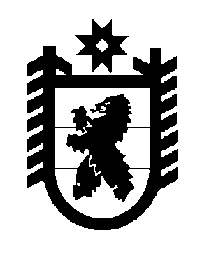 Российская Федерация Республика Карелия    ПРАВИТЕЛЬСТВО РЕСПУБЛИКИ КАРЕЛИЯПОСТАНОВЛЕНИЕот  28 марта 2019 года № 129-Пг. Петрозаводск О внесении изменений в постановление ПравительстваРеспублики Карелия от 20 июня 2014 года № 197-П           Правительство Республики Карелия п о с т а н о в л я е т: Внести в постановление Правительства Республики Карелия 
от 20 июня 2014 года № 197-П «Об утверждении государственной программы Республики Карелия «Развитие транспортной системы»  (Собрание законодательства Республики Карелия, 2014, № 6, ст. 1059; 2015, № 8, ст. 1524; 2016, № 5, ст. 1023;                     № 7,  ст. 1552; № 12, ст. 2653; 2017, № 1, ст. 73; № 5, ст. 880; № 7, ст. 1367; 2018, № 2,                ст. 292; № 5, ст. 1023; № 7, ст. 1486; № 8, ст. 1631) следующие изменения:1) в преамбуле слова «Стратегии социально-экономического развития Республики Карелия до 2020 года, утвержденной постановлением Законодательного Собрания Республики Карелия от 24 июня 2010 года № 1755-IV ЗС» заменить словами «Стратегии социально-экономического развития Республики Карелия на период до 2030 года, утвержденной распоряжением Правительства Республики Карелия от 29 декабря 2018 года № 899р-П»;2) государственную программу Республики Карелия «Развитие транспортной системы», утвержденную указанным постановлением, изложить в следующей редакции:«Утверждена постановлениемПравительства Республики Карелияот 20 июня 2014 года № 197-П Государственная программа Республики Карелия«Развитие транспортной системы» ПАСПОРТгосударственной программы Республики Карелия«Развитие транспортной системы»ПАСПОРТподпрограммы 1 «Региональная целевая программа «Развитиедорожного хозяйства Республики Карелия на период до 2015 года» (в 2014 – 2015 годах), «Развитие дорожного хозяйства» (в 2016 – 2024 годах)ПАСПОРТ подпрограммы 2 «Долгосрочная целевая программа «Повышение безопасности дорожного движения 
в Республике Карелия» на 2012 – 2015 годы» (в 2014 – 2015 годах), 
«Повышение безопасности дорожного движения» (в 2016 – 2024 годах)ПАСПОРТподпрограммы 3 «Развитие транспортного обслуживания населения»I. Приоритеты и цели государственной политики в сфере реализации государственной программы, основные цели и задачи государственной программыГосударственная политика Российской Федерации в сфере развития транспортной системы на долгосрочный период определена в  Концепции  долгосрочного социально-экономического развития Российской Федерации на период до 2020 года, утвержденной распоряжением Правительства Российской Федерации от 17 ноября 2008 года № 1662-р, в которой установлено, что для достижения цели создания условий для повышения конкурентоспособности экономики и качества жизни населения необходимо обеспечить:увеличение пропускной способности опорной транспортной сети, ликвидацию разрывов и узких мест, в том числе путем строительства и реконструкции федеральных и региональных автомобильных дорог, комплексного развития транспортных узлов, поэтапной реконструкции и технического перевооружения объектов авиатранспортной (наземной) инфраструктуры в региональных и местных аэропортах, обновления парка воздушных судов;транспортное обеспечение комплексного освоения и развития территорий;формирование и распространение новых транспортных технологий, обеспечивающих повышение качества и доступности транспортных услуг, в том числе при помощи современного информационно-технического оснащения и систем навигации транспортных узлов и коммуникаций;комплексную безопасность и устойчивость функционирования транспортной системы, в том числе путем повышения транспортной безопасности и безопасности дорожного движения.Кроме того, приоритеты государственной политики в сфере развития транспортной системы отражены в государственной программе Российской Федерации «Развитие транспортной системы», утвержденной постановлением Правительства Российской Федерации от 20 декабря 2017 года № 1596.Приоритеты государственной политики в сфере реализации государственной программы также определены в следующих стратегических документах Республики Карелия:Стратегии социально-экономического развития Республики Карелия 
на период до 2030 года, утвержденной распоряжением Правительства Республики Карелия от 29 декабря 2018 года № 899р-П;Концепции социально-экономического развития Республики Карелия на период до 2022 года, одобренной распоряжением Правительства Республики Карелия от 20 марта 2018 года № 227р-П.В Концепции социально-экономического развития Республики Карелия на период до 2022 года, одобренной распоряжением Правительства Республики Карелия от 20 марта 2018 года № 227р-П, основными целями развития транспорта на перспективу определены:удовлетворение спроса потребителей качественными услугами пассажирского и грузового транспорта;обеспечение транспортной доступности населенных пунктов и производственных объектов;обеспечение пользователям транспортной системы комфортных и безопасных условий движения.Исходя из приоритетов развития транспортной системы, с учетом существующих проблем сформированы цель и задачи государственной программы.Целью государственной программы является развитие безопасной и эффективной транспортной инфраструктуры, обеспечивающей транспортную доступность населенных пунктов и производственных объектов, повышение доступности транспортных услуг для населения в Республике Карелия.Для достижения цели государственной программы необходимо решение следующих приоритетных задач:развитие и совершенствование сети автомобильных дорог регионального или межмуниципального значения и местного значения, обеспечивающей безопасные и бесперебойные перевозки грузов и пассажиров, повышение мобильности населения, снижение транспортных издержек;создание в Республике Карелия условий для снижения количества погибших в результате дорожно-транспортных происшествий;развитие транспортного обслуживания населения в пригородном и межмуниципальном сообщении.Достижение цели государственной программы будет осуществляться путем решения трех задач в рамках отдельных подпрограмм.Решение задач подпрограмм будет достигаться путем реализации соответствующих основных мероприятий подпрограмм. Сведения о показателях (индикаторах) государственной программы, подпрограмм государственной программы, долгосрочных целевых программ и их значениях приведены в приложении 1 к государственной программе.Сведения о показателях (индикаторах) подпрограммы 1 государственной программы представлены в приложении 2 к государственной программе.Сведения о части показателей (индикаторов) государственной программы, подпрограмм государственной программы и их значениях 
на 2021 – 2024 годы приведены в приложении 3 к государственной программе.Информация об основных мероприятиях (мероприятиях), долгосрочных целевых программах, подпрограммах государственной программы представлена в приложении 4 к государственной программе.Сведения об основных мерах правового регулирования в сфере реализации государственной программы приведены в приложении 5 
к государственной программе.Финансовое обеспечение реализации государственной программы за счет средств бюджета Республики Карелия представлено в приложении 6 
к государственной программе.Финансовое обеспечение и прогнозная (справочная) оценка расходов бюджета Республики Карелия (с учетом средств федерального бюджета), бюджетов государственных внебюджетных фондов, бюджетов муниципальных образований и юридических лиц на реализацию целей государственной программы Республики Карелия приведены в приложении 7 к государственной программе.Сведения о показателях (индикаторах) в разрезе муниципальных образований представлены в приложении 8 к государственной программе.Финансовое обеспечение реализации отдельных мероприятий подпрограммы 1 «Развитие дорожного хозяйства» государственной программы на 2021 – 2022 годы приведено в приложении 9 к государственной программе.Форма отчета о достижении целевых показателей программы субъекта Российской Федерации – государственной программы Республики Карелия «Развитие транспортной системы» в сфере дорожного хозяйства за отчетный год приведена в приложении 10 к государственной программе.Форма отчета о расходах на реализацию программы субъекта Российской Федерации – государственной программы Республики Карелия «Развитие транспортной системы» за счет средств Федерального дорожного фонда, Дорожного фонда Республики Карелия и муниципальных дорожных фондов за отчетный год представлена в приложении 11 к государственной программе.Сведения об объемах ввода в эксплуатацию после строительства и реконструкции автомобильных дорог общего пользования регионального или межмуниципального значения и местного значения в период 
2003 – 2012 годов приведены в приложении 12 к государственной программе.Перечень бюджетных инвестиций в объекты государственной и муниципальной собственности представлен в приложении 13 
к государственной программе.Сведения о проектах, направленных на развитие и увеличение пропускной способности сети автомобильных дорог общего пользования регионального или межмуниципального значения и осуществляемых в рамках государственной программы, приведены в приложении 14 к государственной программе.Сведения о привлечении средств муниципальных дорожных фондов 
к реализации государственной программы представлены в приложении 15 
к государственной программе. Паспорт регионального проекта в целях реализации федеральных проектов «Дорожная сеть» и «Общесистемные меры развития дорожного хозяйства» национального проекта «Безопасные и качественные автомобильные дороги» представлен в приложении 16 к государственной программе.II. Методики расчета и условия предоставления субсидий из бюджета Республики Карелия местным бюджетам на реализацию муниципальных программ, направленных на достижение целей, соответствующих целям 
государственной программыВ рамках государственной программы предусмотрено выделение субсидий местным бюджетам: на реализацию мероприятий государственной программы Республики Карелия «Развитие транспортной системы»;на реализацию мероприятий федеральной целевой программы «Развитие Республики Карелия на период до 2020 года»; на  реализацию мероприятий по финансовому обеспечению дорожной деятельности в рамках реализации национального проекта «Безопасные и качественные автомобильные дороги».  Методики расчета и условия предоставления субсидий из бюджета Республики Карелия местным бюджетам на реализацию мероприятий государственной программы «Развитие транспортной системы»Субсидии местным бюджетам на реализацию мероприятий государственной программы Республики Карелия «Развитие транспортной системы»  (далее в настоящем подразделе – субсидии) распределяются между бюджетами муниципальных образований в целях софинансирования расходных обязательств муниципальных образований в Республике Карелия, связанных с:проектированием, ремонтом и содержанием автомобильных дорог общего пользования местного значения;реализацией мероприятий по повышению безопасности дорожного движения.Расчет и условия предоставления субсидиина проектирование, ремонт и содержание автомобильных дорогобщего пользования местного значения1. Общий объем субсидии на проектирование, ремонт и содержание автомобильных дорог общего пользования местного значения (далее в настоящем подразделе – субсидия) бюджету соответствующего (i) муниципального образования распределяется по формуле:Сдорi = Сдор1i + Сдор2i + Сдор3i,где:Сдорi – общий объем субсидии бюджету соответствующего (i) муниципального образования;Сдор1i – объем субсидии бюджету соответствующего (i) муниципального образования на софинансирование расходных обязательств, связанных с осуществлением особо важных для социально-экономического развития Республики Карелия проектов (далее – особо важные проекты);Сдор2i – объем субсидии бюджету соответствующего (i) муниципального образования на софинансирование расходных обязательств, связанных с разработкой проектной документации на строительство и реконструкцию объектов муниципальной собственности в сфере дорожного хозяйства, планируемых к реализации в рамках государственных программ Российской Федерации (федеральных целевых программ);Сдор3i – объем субсидии бюджету соответствующего (i) муниципального образования на софинансирование расходных обязательств, связанных с проектированием, ремонтом и содержанием автомобильных дорог общего пользования местного значения (за исключением мероприятий, реализуемых или планируемых к реализации в рамках особо важных проектов и в рамках государственных программ Российской Федерации (федеральных целевых программ).2. Под особо важными проектами понимаются реализуемые или планируемые к реализации мероприятия по ремонту объектов муниципальной собственности в сфере дорожного хозяйства, разработке проектной документации на строительство и реконструкцию объектов муниципальной собственности в сфере дорожного хозяйства, разработке комплексных схем организации дорожного движения во исполнение поручений Главы Республики Карелия, Первого заместителя Главы Республики Карелия – Премьер-министра Правительства Республики Карелия, заместителя Премьер-министра Правительства Республики Карелия по развитию инфраструктуры.Распределение субсидии бюджетам муниципальных образований Республики Карелия на софинансирование расходных обязательств, связанных с осуществлением особо важных проектов (Сдор1i), осуществляется при наличии поручений Главы Республики Карелия, Первого заместителя Главы Республики Карелия – Премьер-министра Правительства Республики Карелия, заместителя Премьер-министра Правительства Республики Карелия по развитию инфраструктуры.3. Субсидия на софинансирование расходных обязательств, связанных с разработкой проектной документации на строительство и реконструкцию объектов муниципальной собственности в сфере дорожного хозяйства, планируемых к реализации в рамках государственных программ Российской Федерации (федеральных целевых программ) (Сдор2i), распределяется между бюджетами муниципальных образований в соответствии с адресной инвестиционной программой Республики Карелия при пообъектном распределении субсидии.4. Распределение субсидии на софинансирование расходных обязательств, связанных с проектированием, ремонтом и содержанием автомобильных дорог общего пользования местного значения (за исключением мероприятий, реализуемых или планируемых к реализации в рамках особо важных проектов и в рамках государственных программ Российской Федерации (федеральных целевых программ) (Сдор3i), между бюджетами муниципальных образований осуществляется по следующей формуле:Сдор3i = Сдор3 x Si / S x Кн,где:Сдор3 – общий объем субсидии бюджетам муниципальных образований на софинансирование расходных обязательств, связанных с проектированием, ремонтом и содержанием автомобильных дорог общего пользования местного значения (за исключением мероприятий, реализуемых или планируемых к реализации в рамках особо важных проектов и в рамках государственных программ Российской Федерации (федеральных целевых программ);Si – протяженность автомобильных дорог общего пользования местного значения соответствующего (i) городского округа или общая протяженность автомобильных дорог общего пользования местного значения городских и сельских поселений, входящих в состав соответствующего (i) муниципального района;S – общая протяженность автомобильных дорог общего пользования местного значения в Республике Карелия;Кн – коэффициент, учитывающий нагрузку на автомобильные дороги, для соответствующего муниципального района (городского округа).Кн рассчитывается по следующей формуле:Кн = (Haci / Hac) / (Si / S),где:Haci – численность постоянного населения соответствующего (i) муниципального района (городского округа);Нас – численность постоянного населения Республики Карелия.Кн применяется в случае, если его значение превышает 1,5.В случае если значение Кн превышает 3, то для расчета применяется следующая формула:Кн = Кср x 2,где:Кср – средний коэффициент по муниципальным районам (городским округам), для которых значение коэффициента Кн составляет от 1,5 до 3, определяемый по формуле:Кср = SUM (Кн1i + Кн2i + ... + Кнni) / n,где:Кн1i, Кн2i, ..., Кнni – значение коэффициента Кн для соответствующего (i) муниципального района (городского округа), для которого значение коэффициента Кн составляет от 1,5 до 3;n – количество муниципальных районов (городских округов), для которых значение коэффициента Кн составляет от 1,5 до 3.Распределение указанной субсидии между бюджетами городских и сельских поселений, входящих в состав муниципального района, осуществляется в соответствии со сводным перечнем объектов проектирования, ремонта и содержания автомобильных дорог общего пользования местного значения, финансируемых с использованием средств субсидий (далее – сводный перечень), формируемым Министерством по дорожному хозяйству, транспорту и связи Республики Карелия в установленном им порядке с учетом общественного мнения при пообъектном распределении данных субсидий.5. Доля средств местного бюджета, подлежащая направлению на финансовое обеспечение расходных обязательств, связанных с проектированием, ремонтом и содержанием автомобильных дорог общего пользования местного значения, за исключением расходных обязательств, связанных с осуществлением особо важных проектов по ремонту объектов муниципальной собственности в сфере дорожного хозяйства, разработке проектной документации на строительство и реконструкцию объектов муниципальной собственности в сфере дорожного хозяйства, стоимость работ по строительству и реконструкции которых составляет более 100,0 млн. рублей, определяется в соответствии с пунктом 2 Критериев отбора муниципальных образований для предоставления субсидий местным бюджетам из бюджета Республики Карелия, утвержденных постановлением Правительства Республики Карелия от 19 декабря 2017 года № 452-П «Об утверждении Условий предоставления и расходования субсидий местным бюджетам из бюджета Республики Карелия, Критериев отбора муниципальных образований для предоставления субсидий местным бюджетам из бюджета Республики Карелия».Доля средств местного бюджета, подлежащая направлению на финансовое обеспечение расходного обязательства, связанного с осуществлением особо важных проектов по ремонту объектов муниципальной собственности в сфере дорожного хозяйства, определяется как  разница между общим объемом бюджетных ассигнований, направляемых органами местного самоуправления на финансовое обеспечение расходного обязательства, и объемом субсидии на указанные цели из бюджета Республики Карелия для полного исполнения расходных обязательств муниципальных образований, в целях софинансирования которых предоставляются субсидии из бюджета Республики Карелия.Доля средств местного бюджета, подлежащая направлению на финансовое обеспечение расходного обязательства, связанного с осуществлением особо важных проектов по разработке проектной документации на строительство и реконструкцию объектов муниципальной собственности в сфере дорожного хозяйства, стоимость работ по строительству и реконструкции которых составляет более 100,0 млн. рублей, определяется в размере не менее 10 процентов от стоимости проектных работ. При этом объем средств бюджета муниципального образования в размере не менее 
10 процентов должен быть распределен по годам реализации проектной документации.Расчет и условия предоставления субсидиина реализацию мероприятий по повышению безопасностидорожного движения1. Субсидия на реализацию мероприятий по повышению безопасности дорожного движения (далее в настоящем подразделе – субсидия) предоставляется бюджетам муниципальных образований в рамках реализации мероприятий подпрограммы 2 «Повышение безопасности дорожного движения в Республике Карелия» государственной программы «Развитие транспортной системы» на софинансирование расходных обязательств муниципальных образований, связанных с оборудованием нерегулируемых пешеходных переходов современными техническими средствами организации дорожного движения.Субсидия предоставляется бюджетам муниципальных образований по результатам конкурсного отбора, проводимого Министерством по дорожному хозяйству, транспорту и связи Республики Карелия в установленном им порядке.Распределение субсидии между бюджетами муниципальных образований осуществляется по следующей формуле:Спешi = Спеш x (П1i + П2i + ... + Пni) / SUM (П1i + П2i + ... + Пni),где:Спешi – объем субсидии бюджету соответствующего (i) муниципального образования;Спеш – общий объем субсидий, утвержденный законом Республики Карелия о бюджете Республики Карелия на очередной финансовый год и плановый период;П1i + П2i ..., Пni – стоимость работ по оборудованию нерегулируемых пешеходных переходов, перечень которых согласован с Управлением Государственной инспекции безопасности дорожного движения Министерства внутренних дел по Республике Карелия, на территории соответствующего (i) муниципального образования.Распределение субсидии между бюджетами муниципальных образований осуществляется в соответствии со сводным перечнем мероприятий по повышению безопасности дорожного движения, финансируемых с использованием средств субсидии, формируемым Министерством по дорожному хозяйству, транспорту и связи Республики Карелия в установленном им порядке.Доля средств местного бюджета, подлежащая направлению на финансовое обеспечение расходного обязательства, связанного с оборудованием нерегулируемых пешеходных переходов современными техническими средствами организации дорожного движения, определяется как разница между стоимостью работ по оборудованию нерегулируемых пешеходных переходов, указанной в заявке органа местного самоуправления муниципального образования, и объемом субсидии бюджету соответствующего муниципального образования.Методика расчета и условия предоставления субсидии из бюджета Республики Карелия местным бюджетам на реализацию мероприятий федеральной целевой программы «Развитие Республики Карелия на период до 2020 года»1. Субсидия на реализацию мероприятий федеральной целевой программы «Развитие Республики Карелия на период до 2020 года» (далее в настоящем подразделе – субсидия) предоставляется бюджетам муниципальных образований на софинансирование расходных обязательств, связанных со строительством и реконструкцией объектов муниципальной собственности в рамках реализации мероприятий подпрограммы 3 «Развитие транспортного обслуживания населения» государственной программы «Развитие транспортной системы».2. Распределение субсидии между бюджетами муниципальных образований осуществляется в соответствии с мероприятиями федеральной целевой программы «Развитие Республики Карелия на период до 2020 года», утвержденной постановлением Правительства Российской Федерации от 9 июня 2015 года № 570.3. Доля средств местного бюджета, подлежащая направлению на финансовое обеспечение расходного обязательства, связанного со строительством и реконструкцией объектов муниципальной собственности, определяется в соответствии с пунктом 2 Критериев отбора муниципальных образований для предоставления субсидий местным бюджетам из бюджета Республики Карелия, утвержденных постановлением Правительства Республики Карелия от 19 декабря 2017 года № 452-П «Об утверждении Условий предоставления и расходования субсидий местным бюджетам из бюджета Республики Карелия, Критериев отбора муниципальных образований для предоставления субсидий местным бюджетам из бюджета Республики Карелия».Методика расчета и условия предоставления субсидий из бюджета Республики Карелия местным бюджетам на реализацию мероприятий по финансовому обеспечению дорожной деятельности в рамках реализации национального проекта «Безопасные и качественные автомобильные дороги»1. Субсидия на реализацию мероприятий по финансовому обеспечению дорожной деятельности в рамках реализации национального проекта «Безопасные и качественные автомобильные дороги» (далее в настоящем подразделе – субсидия) предоставляется бюджетам муниципальных образований на софинансирование расходных обязательств, связанных с капитальным ремонтом, ремонтом и содержанием (в части выполнения мероприятий, направленных на обеспечение безопасности дорожного движения) автомобильных дорог общего пользования местного значения.2. Распределение указанной субсидии между бюджетами муниципальных образований осуществляется в соответствии с мероприятиями регионального проекта в целях реализации федеральных проектов «Дорожная сеть» и «Общесистемные меры развития дорожного хозяйства» национального проекта «Безопасные и качественные автомобильные дороги». 3. Доля средств местного бюджета, подлежащая направлению на финансовое обеспечение расходного обязательства, связанного с капитальным ремонтом, ремонтом и содержанием (в части выполнения мероприятий, направленных на обеспечение безопасности дорожного движения) автомобильных дорог общего пользования местного значения, определяется в соответствии с пунктом 2 Критериев отбора муниципальных образований для предоставления субсидий местным бюджетам из бюджета Республики Карелия, утвержденных постановлением Правительства Республики Карелия от 19 декабря 2017 года № 452-П 
«Об утверждении Условий предоставления и расходования субсидий местным бюджетам из бюджета Республики Карелия, Критериев отбора муниципальных образований для предоставления субсидий местным бюджетам из бюджета Республики Карелия».Приложение 1к государственной программеСведения о показателях (индикаторах) государственной программы, подпрограмм государственной программы, долгосрочных целевых программ и их значениях1 Показатели (индикаторы) включены справочно во исполнение Методических рекомендаций по разработке (корректировке) региональных программ субъектов Российской Федерации в сфере дорожного хозяйства, разработанных Министерством транспорта Российской Федерации.2 В 2014 году автомобильная дорога А-119 «Вологда – Медвежьегорск» (242 км) передана в федеральную собственность, в 2015 году автомобильные дороги «Подъезд к  г. Петрозаводску» и «Подъезд к аэропорту «Петрозаводск» также переданы в федеральную собственность (14 км), с 1 января 2019 года автомобильная дорога Р-21 «Кола» – Тикша  – Ледмозеро – Костомукша  – граница с Финляндской Республикой (232,5 км) включена в перечень автомобильных дорог общего пользования регионального или межмуниципального значения. 3 Снижение значения показателя обусловлено необходимостью сокращения расходов бюджета Республики Карелия на субсидирование из бюджета Республики Карелия пассажирских перевозок, перевод организации перевозок на самоокупаемость.4 Достижение данных показателей обеспечивается за счет субсидирования из бюджета Республики Карелия пассажирских перевозок железнодорожным транспортом. Существенное снижение 
с 2015 года показателя  «количество пригородных маршрутов перевозки пассажиров железнодорожным транспортом» компенсируется увеличением с 2015 года показателя «количество регулярных автобусных маршрутов в пригородном и межмуниципальном сообщении».5Достижение данных показателей обеспечивается за счет субсидирования из бюджета Республики Карелия пассажирских перевозок.Приложение 2 к государственной программеСведения о показателях (индикаторах) подпрограммы 1 государственной программы11 Сведения включены справочно во исполнение Методических рекомендаций по разработке (корректировке) региональных программ субъектов Российской Федерации в сфере дорожного хозяйства, разработанных Министерством транспорта Российской Федерации, объемы средств муниципальных дорожных фондов в финансовом обеспечении государственной программы не учитываются.Приложение 3к государственной программеСведения о части показателей (индикаторов) государственной программы, подпрограмм государственной программы 
и их значениях на 2021 – 2024 годы1Приложение 4к государственной программеИнформация об основных мероприятиях (мероприятиях), долгосрочных целевых программах, подпрограммах государственной программыПриложение 5к государственной программеСведения об основных мерах правового регулирования в сфере реализации государственной программыПриложение 6к государственной программеФинансовое обеспечение реализации государственной программыза счет средств бюджета Республики Карелия 1 Финансовое обеспечение реализации мероприятия «Реализация мероприятий по обеспечению дорожной деятельности (строительство путепровода через железнодорожные пути в створе ул. Гоголя, г. Петрозаводск (0,9 км/345 пог. м)» не учитывает планируемые к поступлению из федерального бюджета средства на реализацию мероприятий по достижению целевых показателей региональных программ в сфере дорожного хозяйства, предусматривающих мероприятия по строительству, реконструкции, капитальному ремонту и ремонту уникальных искусственных дорожных сооружений, в 2016 году в сумме 500 000,00 тыс. рублей.2 В том числе мероприятия по устройству пешеходных переходов, в том числе в непосредственной близости от дошкольных образовательных и общеобразовательных  организаций по разработке проектов организации дорожного движения для автомобильных дорог общего пользования регионального или межмуниципального значения.Приложение 7к государственной программеФинансовое обеспечение и прогнозная (справочная) оценка расходов бюджета Республики Карелия (с учетом средств федерального бюджета), бюджетов государственных внебюджетных фондов, бюджетов муниципальных образований 
и юридических лиц на реализацию целей государственной программы Республики Карелия 1Финансовое обеспечение реализации мероприятия «Реализация мероприятий по обеспечению дорожной деятельности «Строительство путепровода через железнодорожные пути в створе ул. Гоголя г. Петрозаводск (0,9 км/345 пог. м)» не учитывает планируемые к поступлению из федерального бюджета средства на реализацию мероприятий по достижению целевых показателей региональных программ в сфере дорожного хозяйства, предусматривающих мероприятия по строительству, реконструкции, капитальному ремонту и ремонту уникальных искусственных дорожных сооружений, в 2016 году в сумме 500 000,00 тыс. рублей, а также  софинансирование указанного мероприятия за счет средств бюджета Петрозаводского городского округа в размере 
55 000,0 тыс. рублей.Приложение 8к государственной программеСведения о показателях (индикаторах) в разрезе муниципальных образований* Показатель будет определен по результатам конкурсного отбора, проводимого Министерством по дорожному хозяйству, транспорту и связи Республики Карелия в установленном им порядке.Приложение 9к государственной программеФинансовое обеспечение реализации отдельных мероприятий подпрограммы 1 «Развитие дорожного хозяйства» государственной программы на 2021 – 2022 годы11Сведения включены справочно во исполнение Методических рекомендаций по разработке (корректировке) региональных программ субъектов Российской Федерации в сфере дорожного хозяйства, разработанных Министерством транспорта Российской Федерации.2 Представленные расходы подлежат ежегодному уточнению при формировании бюджета Республики Карелия на очередной финансовый год и плановый период. Приложение 10к государственной программеФорма отчетао достижении целевых показателей программы субъекта Российской Федерации –государственной программы Республики Карелия «Развитие транспортной системы» 
в сфере дорожного хозяйства1 за отчетный год1 Форма отчета включена во исполнение Методических рекомендаций по разработке (корректировке) региональных программ субъектов Российской Федерации в сфере дорожного хозяйства, разработанных Министерством транспорта Российской Федерации.Приложение 11к государственной программеФорма отчетао расходах на реализацию программы субъекта Российской Федерации – государственной программы Республики Карелия «Развитие транспортной системы» за счет средств Федерального дорожного фонда, Дорожного фонда Республики Карелия 
и муниципальных дорожных фондов за отчетный год (тыс. руб.)11Форма отчета включена во исполнение Методических рекомендаций по разработке (корректировке) региональных программ субъектов Российской Федерации в сфере дорожного хозяйства, разработанных Министерством транспорта Российской Федерации.2Указывается объем средств муниципальных дорожных фондов без учета межбюджетных трансфертов.Приложение 12к государственной программеСведения об объемах ввода в эксплуатацию после строительства и реконструкции автомобильных дорог общего пользования регионального или межмуниципального значения и местного значения в период 2003 – 2012 годов11 Сведения включены справочно во исполнение Методических рекомендаций по разработке (корректировке) региональных программ субъектов Российской Федерации в сфере дорожного хозяйства, разработанных Министерством транспорта Российской Федерации.Приложение 13к государственной программеПеречень бюджетных инвестиций в объекты государственной и муниципальной собственности11 Сведения включены справочно во исполнение Методических рекомендаций по разработке (корректировке) региональных программ субъектов Российской Федерации в сфере дорожного хозяйства, разработанных Министерством транспорта Российской Федерации.2 Финансовое обеспечение реализации государственной программы не учитывает расходы на строительство путепровода через железнодорожные пути в створе ул. Гоголя, 
г. Петрозаводск (0,9 км/345 пог. м) за счет средств бюджета Петрозаводского городского округа в размере 55000,0 тыс. рублей.3Финансовое обеспечение реализации государственной программы не учитывает расходы за счет средств бюджета Республики Карелия в сумме 12900,0 тыс. рублей на реализацию указанных мероприятий.4 С учетом изменений в федеральную целевую программу «Развитие Республики Карелия на период до 2020 года».5  Субсидии из федерального бюджета бюджету Республики Карелия на реализацию мероприятий по комплексному обустройству населенных пунктов, расположенных в сельской местности, объектами социальной, инженерной инфраструктуры и автомобильными дорогами, государственных программ (подпрограмм государственных программ) субъектов Российской Федерации, направленных на устойчивое развитие сельских территорий.Приложение 14к государственной программеСведения о проектах, направленных на развитие и увеличение пропускной способности сети автомобильных дорог общего пользования регионального или межмуниципального значения и осуществляемых в рамках государственной программы11 Сведения включены справочно во исполнение Методических рекомендаций по разработке (корректировке) региональных программ субъектов Российской Федерации в сфере дорожного хозяйства, разработанных Министерством транспорта Российской Федерации.Мероприятие, указанное в пункте 4 является объектом незавершенного строительства. Ведется работа по привлечению средств из федерального бюджета в целях решения вопроса о завершении работ и вводе объектов в эксплуатацию. В случае выделения средств из федерального бюджета на реализацию объекта будут внесены изменения в Адресную инвестиционную программу Республики Карелия на 2019 год и на плановый период 2020 и 2021 годов.  Мероприятия, указанные в пунктах 4, 6 – 18 планируется осуществить в рамках федеральной целевой программы «Развитие Республики Карелия на период до 2020 года».Приложение 15к государственной программеСведения о привлечении средств муниципальных дорожных фондов к реализации государственной программы11 Сведения включены во исполнение Методических рекомендаций по разработке (корректировке) региональных программ субъектов Российской Федерации в сфере дорожного хозяйства, разработанных Министерством транспорта Российской Федерации. Сведения включены справочно, объемы средств муниципальных дорожных фондов не учитываются в финансовом обеспечении государственной программы, за исключением 356 862,09 тыс. рублей, учтенных в финансовом обеспечении реализации государственной программы как средства бюджетов муниципальных образований в объеме, требуемом для выполнения условий о софинансировании предоставления субсидий из Дорожного фонда Республики Карелия бюджетам муниципальных образований на выполнение в 2015 – 2020 годах мероприятий, предусмотренных подпрограммами 1 и 2 государственной программы, в отношении автомобильных дорог общего пользования местного значения.Приложение 16к государственной программеП А С П О Р Трегионального проекта в целях реализации федеральных проектов «Дорожная сеть» и «Общесистемные меры развития дорожного хозяйства» национального проекта «Безопасные и качественные автомобильные дороги»Республика КарелияПетрозаводская городская агломерация1. Основные положения2. Цели и показатели регионального проекта3. Задачи и результаты регионального проекта4. Бюджет регионального проекта 5. Участники регионального проекта6. Дополнительная информацияПриложение 1к паспорту регионального проекта  в целях реализации федеральных проектов «Дорожная сеть» и «Общесистемные меры развития дорожного хозяйства» национального проекта «Безопасные и качественные автомобильные дороги» План мероприятий по реализации регионального проектаКонтрольные точки регионального проекта                                                                                                                                                                    Приложение 2к паспорту регионального проекта  в целях реализации федеральных проектов «Дорожная сеть» и «Общесистемные меры развития дорожного хозяйства» национального проекта «Безопасные и качественные автомобильные дороги» Дополнительные и обосновывающие материалы регионального проекта 1. Модель функционирования результатов и достижения показателей регионального проекта 2. Методика расчета показателей регионального проекта                                Глава                     Республики Карелия 					              				    А.О. ПарфенчиковОтветственный исполнительгосударственной программы   Министерство по дорожному хозяйству, транспорту и связи Республики Карелия Соисполнители государственной программыотсутствуютУчастники государственной программыМинистерство образования Республики Карелия,Государственный комитет Республики Карелия по обеспечению жизнедеятельности и безопасности населения,Министерство строительства, жилищно-коммунального хозяйства и энергетики Республики КарелияЦель государственной программы  развитие безопасной и эффективной транспортной инфраструктуры, обеспечивающей транспортную доступность населенных пунктов и производственных объектов, повышение доступности транспортных услуг для населения Республики КарелияПодпрограммы государственной программыподпрограмма 1 «Региональная целевая программа «Развитие дорожного хозяйства Республики Карелия на период 
до 2015 года» (в 2014 – 2015 годах),  «Развитие дорожного хозяйства»   (в 2016 – 2024 годах);подпрограмма 2 «Долгосрочная целевая программа «Повышение безопасности дорожного движения 
в Республике Карелия» на 2012 – 2015 годы» 
(в 2014 – 2015 годах), «Повышение безопасности дорожного движения» (в 2016 – 2024 годах);подпрограмма 3 «Развитие транспортного обслуживания населения» Этапы и сроки реализации         
государственной программы   2014 – 2024 годы, этапы не выделяютсяОбъем финансового обеспечения государственной программы Ожидаемые конечные результаты реализациигосударственной программы1) увеличение плотности сети автомобильных дорог общего пользования регионального или межмуниципального значения и местного значения, соответствующих нормативным требованиям к транспортно-эксплуатационным показателям, к концу 2024 года по сравнению с 2012 годом на 9,92 м на кв. км, или на 75 процентов;2) сокращение числа погибших в результате дорожно-транспортных происшествий за год к 2024 году по сравнению с 2012 годом на 76,4 процента;3) количество пассажиров, перевезенных всеми видами транспорта за период реализации государственной программы, – 135566,8 тыс. человек;4) рост количества пассажиров, перевезенных за год всеми видами транспорта, к 2024 году по сравнению с 2012 годом 
на 8 процентовОтветственный исполнитель подпрограммы   Министерство по дорожному хозяйству, транспорту и связи Республики КарелияУчастники подпрограммыотсутствуютЦель подпрограммы  развитие и совершенствование сети автомобильных дорог общего пользования регионального или межмуниципального значения и местного значения, обеспечивающей безопасные и бесперебойные перевозки грузов и пассажиров, повышение мобильности населения, снижение транспортных издержекЗадачи подпрограммы  1) повышение показателей транспортно-эксплуатационного состояния автомобильных дорог общего пользования регионального или межмуниципального значения и местного значения, выявление нарушений Правил дорожного движения Российской Федерации;2) сокращение протяженности автомобильных дорог и количества искусственных сооружений на автомобильных дорогах общего пользования регионального или межмуниципального значения и местного значения, находящихся в неудовлетворительном состоянии;3)осуществление дорожной деятельности в отношении автомобильных дорог общего пользования регионального или межмуниципального значения и местного значения, объектов улично-дорожной сетиЭтапы и сроки реализацииподпрограммы2014 – 2024 годы, этапы не выделяютсяОбъем финансового обеспеченияподпрограммыОжидаемые конечные результатыреализации подпрограммы1) снижение доли протяженности автомобильных дорог общего пользования регионального или межмуниципального значения, не отвечающих нормативным требованиям, в общей протяженности автомобильных дорог общего пользования регионального или межмуниципального значения к концу 
2024 года до 51,2 процента, или, по сравнению с 2012 годом, 
на 21,8 процентного пункта;2) увеличение доли протяженности автомобильных дорог общего пользования регионального или межмуниципального значения и местного значения, соответствующих нормативным требованиям к транспортно-эксплуатационным показателям,  в общей протяженности автомобильных дорог общего пользования регионального или межмуниципального значения и местного значения к концу 2024 года до 45,1 процента, или, по сравнению с 2012 годом, на 19,1 процентного пункта;3) увеличение протяженности автомобильных дорог общего пользования регионального или межмуниципального значения, соответствующих нормативным требованиям к транспортно-эксплуатационным показателям, к концу 2024 года до 3054 км;4) увеличение протяженности автомобильных дорог общего пользования регионального или межмуниципального значения, соответствующих нормативным требованиям к транспортно-эксплуатационным показателям, к концу 2024 года по сравнению с 2012 годом на 1230 км, или на 67,4 процентаОтветственный исполнитель подпрограммы   Министерство по дорожному хозяйству, транспорту и связи Республики КарелияУчастники подпрограммыМинистерство образования Республики Карелия,Государственный комитет Республики Карелия по обеспечению жизнедеятельности и безопасности населенияЦель подпрограммы  создание в Республике Карелия условий для снижения количества погибших в результате дорожно-транспортных происшествийЗадачи подпрограммы  1) совершенствование организации дорожного движения и повышение эффективности  оказания помощи лицам, пострадавшим в результате дорожно-транспортных происшествий;2) повышение безопасности дорожного движенияЭтапы и сроки реализацииподпрограммы2014 – 2024 годы, этапы не выделяютсяОбъем финансового обеспеченияподпрограммыОжидаемые конечные результатыреализации подпрограммы1) сокращение числа погибших в результате дорожно-транспортных происшествий за год к 2024 году до 26 человек, или, по сравнению с 2012 годом, на 76,4 процента;2) снижение социального риска (числа погибших в результате дорожно-транспортных происшествий за год 
на 100 тыс. человек населения) к 2024 году до 4 человек 
на 100 человек населения, или, по сравнению с 2012 годом, 
на 77 процентов;3) снижение транспортного риска (числа погибших в результате дорожно-транспортных происшествий за год 
на 10 тыс. транспортных средств, зарегистрированных в Республике Карелия) к 2024 году до 3 человек 
на 10 тыс. транспортных средств, или, по сравнению 
с 2012 годом, на 31 процентОтветственный исполнитель подпрограммы   Министерство по дорожному хозяйству, транспорту и связи Республики КарелияУчастник подпрограммыМинистерство строительства, жилищно-коммунального хозяйства и энергетики Республики КарелияЦель подпрограммы развитие транспортного обслуживания населения в пригородном и межмуниципальном сообщенииЗадачи подпрограммы  1) обеспечение транспортного обслуживания населения по сформированным маршрутам;2) обеспечение функционирования и развития аэропортов и (или) аэродромов гражданской авиации, находящихся в собственности Республики Карелия;3) развитие и оптимизация сети маршрутов в пригородном и межмуниципальном сообщенииЭтапы и сроки реализацииподпрограммы2014 – 2024 годы, этапы не выделяютсяОбъем финансового обеспеченияподпрограммыОжидаемые конечные результатыреализации подпрограммы1) рост количества регулярных маршрутов всех видов транспорта пригородного и межмуниципального сообщения к 2024 году до 164 единиц;2) рост количества регулярных маршрутов всех видов транспорта пригородного и межмуниципального сообщения к 2024 году по сравнению с 2012 годом на 13 процентов№ 
п/пНаименованиецели (задачи)Целевойиндикатор (показатель результата)(наименование)Единицаизме-ренияЗначения индикаторов (показателей)Значения индикаторов (показателей)Значения индикаторов (показателей)Значения индикаторов (показателей)Значения индикаторов (показателей)Значения индикаторов (показателей)Значения индикаторов (показателей)Значения индикаторов (показателей)Значения индикаторов (показателей)Значения индикаторов (показателей)Значения индикаторов (показателей)Значения индикаторов (показателей)Значения индикаторов (показателей)Отношение значения показателя последнего года реали-зации про-граммы к отчетному№ 
п/пНаименованиецели (задачи)Целевойиндикатор (показатель результата)(наименование)Единицаизме-рения2012
год2013
год2014
год2015
год2016
год2017
год2018
год2019
год2020
год2021 год2022 год2023 год2024 годОтношение значения показателя последнего года реали-зации про-граммы к отчетному1234567891011121314151617181.0.0.0.1.Цель. Развитие безопасной и эффективной транспортной инфраструктуры, обеспечивающей транспортную доступность населенных пунктов и произ-водственных объектов, повы-шение доступности транспортных услуг для населения Республики Карелияплотность сети автомобильных дорог общего пользования регионального или межмуниципального значения и местного значения, соответст-вующих нормативным требованиям к транспортно-эксплуатационным показателям м на кв. км13,2413,2613,8013,9514,3115,0916,3017,0017,7819,1620,5821,8923,161,75 (9,92 м на кв. км)1.0.0.0.2.Цель. Развитие безопасной и эффективной транспортной инфраструктуры, обеспечивающей транспортную доступность населенных пунктов и произ-водственных объектов, повы-шение доступности транспортных услуг для населения Республики Карелияпротяженность автомобильных дорог общего пользования регионального или межмуниципального значения1км6751,06755,06757,026499,026499,06477,06484,06258,026258,06258,06258,06258,06258,0х1.0.0.0.3.Цель. Развитие безопасной и эффективной транспортной инфраструктуры, обеспечивающей транспортную доступность населенных пунктов и произ-водственных объектов, повы-шение доступности транспортных услуг для населения Республики Карелияпротяженность автомобильных дорог общего пользования местного значения1км2279,42713,62833,82860,02880,02953,33000,03000,03000,03000,03000,03000,03000,0х123456789101112131415161718181.0.0.0.4.общая протяженность автомобильных дорог общего пользования регионального или межмуниципального значения и местного значения1км9030,49468,69590,829375,09379,029430,39484,09258,029258,09258,09258,09258,09258,0хх1.0.0.0.5.прирост протяженности автомобильных дорог общего пользования регионального или межмуниципального значения в результате строительства новых автомобильных дорог1км0,00,00,00,00,00,000,06,470,00,00,00,00,0х(всего 6,47 км)х(всего 6,47 км)1.0.0.0.6.прирост протяженности автомобильных дорог общего пользования местного значения в результате строитель-ства новых автомобиль-ных дорог1км0,00,00,00,00,00,00,00,00,00,00,00,00,0х(всего 0,0 км)х(всего 0,0 км)1.0.0.0.7.общий прирост протяженности автомобильных дорог общего пользования регионального или межмуниципального значения и местного значения в результате строительства новых автомобильных дорог1км0,00,00,00,00,00,00,06,470,00,00,00,00,0х(всего 6,47 км)х(всего 6,47 км)1.0.0.0.8.прирост протяженности автомобильных дорог общего пользования регионального или межмуниципального значения, соответ-ствующих норматив-ным требованиям к транспортно-эксплуата-ционным показателям, в результате реконструк-ции автомобильных дорог1км0,00,00,028,20,00,09,07,00,85,00,00,00,0х(всего 50,0 км)х(всего 50,0 км)1.0.0.0.9.прирост протяженности автомобильных дорог общего пользования местного значения, соответствующих нормативным требова-ниям к транспортно-эксплуатационным показателям, в результате реконструкции автомобильных дорог1км0,00,00,00,00,00,00,00,03,20,00,00,00,0х(всего 3,2 км)х(всего 3,2 км)1.0.0.0.10.общий прирост протяженности автомобильных дорог общего пользования регионального или межмуниципального значения и местного значения, соответст-вующих нормативным требованиям к транспортно-эксплуата-ционным показателям,  в результате реконст-рукции автомобильных дорог1км0,00,00,028,20,00,09,07,04,05,00,00,00,0х(всего 53,2 км)х(всего 53,2 км)1.0.0.0.11.прирост протяженности автомобильных дорог общего пользования регионального или межмуниципального значения, соответст-вующих нормативным требованиям к транспортно-эксплуата-ционным показателям, в результате капиталь-ного ремонта и ремонта автомобильных дорог1км70,065,050,00,040,049,022,090,0118,0220,0235,0235,0235,0х(всего 1359,0 км)х(всего 1359,0 км)1.0.0.0.12.прирост протяженности автомобильных дорог общего пользования местного значения, соответствующих нормативным требо-ваниям к транспортно-эксплуатационным показателям, в результате капиталь-ного ремонта и ремонта автомобильных дорог1км95,7126,940,631,030,030,030,030,030,030,030,030,030,0х(всего 468,5 км)х(всего 468,5 км)1.0.0.0.13.общий прирост протяженности автомобильных дорог общего пользования регионального или межмуниципального значения и местного значения, соответст-вующих нормативным требованиям к транспортно-эксплуата-ционным показателям, в результате капиталь-ного ремонта и ремонта автомобильных дорог1км165,7191,990,631,070,079,052,0120,0148,0250,0265,0265,0265,0х(всего 1827,5 км)х(всего 1827,5 км)1.0.0.0.14.сокращение числа погибших в результате дорожно-транспортных происшествий за год про-центов к уров-ню преды-дущего года107999697979797978888827872хх1.0.0.0.15.количество пассажиров, перевезенных всеми видами транспорта  за период реализации государственной программытыс.человек10027,210097,410168,110229,110290,510352,210414,310476,810539,710635,710732,910773,510829,41,081,081.0.0.0.16.рост количества пассажиров, перевезенных за год всеми видами транспорта про-центов к уровню преды-дущего года146,2100,7100,7100,6100,6100,6100,6100,6100,6100,9100,9100,4100,5ххПодпрограмма 1 «Региональная целевая программа «Развитие дорожного хозяйства Республики Карелия на период до 2015 года» (в 2014 – 2015 годах), «Развитие дорожного хозяйства» 
(в 2016 – 2024 годах)Подпрограмма 1 «Региональная целевая программа «Развитие дорожного хозяйства Республики Карелия на период до 2015 года» (в 2014 – 2015 годах), «Развитие дорожного хозяйства» 
(в 2016 – 2024 годах)Подпрограмма 1 «Региональная целевая программа «Развитие дорожного хозяйства Республики Карелия на период до 2015 года» (в 2014 – 2015 годах), «Развитие дорожного хозяйства» 
(в 2016 – 2024 годах)Подпрограмма 1 «Региональная целевая программа «Развитие дорожного хозяйства Республики Карелия на период до 2015 года» (в 2014 – 2015 годах), «Развитие дорожного хозяйства» 
(в 2016 – 2024 годах)Подпрограмма 1 «Региональная целевая программа «Развитие дорожного хозяйства Республики Карелия на период до 2015 года» (в 2014 – 2015 годах), «Развитие дорожного хозяйства» 
(в 2016 – 2024 годах)Подпрограмма 1 «Региональная целевая программа «Развитие дорожного хозяйства Республики Карелия на период до 2015 года» (в 2014 – 2015 годах), «Развитие дорожного хозяйства» 
(в 2016 – 2024 годах)Подпрограмма 1 «Региональная целевая программа «Развитие дорожного хозяйства Республики Карелия на период до 2015 года» (в 2014 – 2015 годах), «Развитие дорожного хозяйства» 
(в 2016 – 2024 годах)Подпрограмма 1 «Региональная целевая программа «Развитие дорожного хозяйства Республики Карелия на период до 2015 года» (в 2014 – 2015 годах), «Развитие дорожного хозяйства» 
(в 2016 – 2024 годах)Подпрограмма 1 «Региональная целевая программа «Развитие дорожного хозяйства Республики Карелия на период до 2015 года» (в 2014 – 2015 годах), «Развитие дорожного хозяйства» 
(в 2016 – 2024 годах)Подпрограмма 1 «Региональная целевая программа «Развитие дорожного хозяйства Республики Карелия на период до 2015 года» (в 2014 – 2015 годах), «Развитие дорожного хозяйства» 
(в 2016 – 2024 годах)Подпрограмма 1 «Региональная целевая программа «Развитие дорожного хозяйства Республики Карелия на период до 2015 года» (в 2014 – 2015 годах), «Развитие дорожного хозяйства» 
(в 2016 – 2024 годах)Подпрограмма 1 «Региональная целевая программа «Развитие дорожного хозяйства Республики Карелия на период до 2015 года» (в 2014 – 2015 годах), «Развитие дорожного хозяйства» 
(в 2016 – 2024 годах)Подпрограмма 1 «Региональная целевая программа «Развитие дорожного хозяйства Республики Карелия на период до 2015 года» (в 2014 – 2015 годах), «Развитие дорожного хозяйства» 
(в 2016 – 2024 годах)Подпрограмма 1 «Региональная целевая программа «Развитие дорожного хозяйства Республики Карелия на период до 2015 года» (в 2014 – 2015 годах), «Развитие дорожного хозяйства» 
(в 2016 – 2024 годах)Подпрограмма 1 «Региональная целевая программа «Развитие дорожного хозяйства Республики Карелия на период до 2015 года» (в 2014 – 2015 годах), «Развитие дорожного хозяйства» 
(в 2016 – 2024 годах)Подпрограмма 1 «Региональная целевая программа «Развитие дорожного хозяйства Республики Карелия на период до 2015 года» (в 2014 – 2015 годах), «Развитие дорожного хозяйства» 
(в 2016 – 2024 годах)Подпрограмма 1 «Региональная целевая программа «Развитие дорожного хозяйства Республики Карелия на период до 2015 года» (в 2014 – 2015 годах), «Развитие дорожного хозяйства» 
(в 2016 – 2024 годах)Подпрограмма 1 «Региональная целевая программа «Развитие дорожного хозяйства Республики Карелия на период до 2015 года» (в 2014 – 2015 годах), «Развитие дорожного хозяйства» 
(в 2016 – 2024 годах)Подпрограмма 1 «Региональная целевая программа «Развитие дорожного хозяйства Республики Карелия на период до 2015 года» (в 2014 – 2015 годах), «Развитие дорожного хозяйства» 
(в 2016 – 2024 годах)1.1.1.0.1.Цель. Развитие и совершенствова-ние сети автомо-бильных дорог общего пользо-вания региональ-ного или межму-ниципального значения и мест-ного значения, обеспечивающей безопасные и бесперебойные перевозки грузов и пассажиров, повышение мобильности населения, сниже-ние транспортных издержекдоля протяженности автомобильных дорог общего пользования регионального или межмуниципального значения, не отве-чающих нормативным требованиям, в общей протяженности автомобильных дорог общего пользования регионального или межмуниципального значенияпро-центов73,073,071,071,070,068,068,066,664,861,357,754,451,2- 21,8 процент-ного пункта- 21,8 процент-ного пункта1.1.1.0.2.Цель. Развитие и совершенствова-ние сети автомо-бильных дорог общего пользо-вания региональ-ного или межму-ниципального значения и мест-ного значения, обеспечивающей безопасные и бесперебойные перевозки грузов и пассажиров, повышение мобильности населения, сниже-ние транспортных издержекдоля протяженности автомобильных дорог общего пользования регионального или межмуниципального значения и местного значения, соответст-вующих нормативным требованиям к транс-портно-эксплуата-ционным показателям, в общей протяженности автомобильных дорог общего пользования регионального или межмуниципального значения и местного значенияпро-центов 262526272728,831,033,134,737,440,142,745,1хх1.1.1.0.3.протяженность автомобильных дорог общего пользования регионального или межмуниципального значения, соответст-вующих нормативным требованиям к транс-портно-эксплуата-ционным показателямкм1824182418892188919502073207520902220324222647285430541,67(+ 1230 км)1,67(+ 1230 км)1.1.1.0.4.увеличение протяженности автомобильных дорог общего пользования регионального или межмуниципального значения, соответствующих нормативным требованиям к транспортно-эксплуатационным показателямпро-центов к уровню преды-дущего годаx100,0103,52100,0103,2106,3100,0100,7105,4109,9109,3107,8107,0хх1.1.1.1.1.Задача 1. Повышение показателей транспортно-эксплуатацион-ного состояния автомобильных дорог общего пользования регионального или межмуниципаль-ного значения и местного значения, выявление нарушений Правил дорожного движения Российской Федерациипротяженность отремонтированных автомобильных дорог общего пользования регионального или межмуниципального значениякм706550040492290118220235235235х (всего 1359 км)х (всего 1359 км)1.1.1.1.2.Задача 1. Повышение показателей транспортно-эксплуатацион-ного состояния автомобильных дорог общего пользования регионального или межмуниципаль-ного значения и местного значения, выявление нарушений Правил дорожного движения Российской Федерацииколичество водопропускных труб, расположенных на автомобильных дорогах общего пользования регионального или межмуниципального значения, находящихся в неудовлетво-рительном состоянииединиц7997997997997997887757627497367237106970,87(на 102 единицы)0,87(на 102 единицы)1.1.1.1.3.Задача 1. Повышение показателей транспортно-эксплуатацион-ного состояния автомобильных дорог общего пользования регионального или межмуниципаль-ного значения и местного значения, выявление нарушений Правил дорожного движения Российской Федерацииколичество мостовых сооружений, расположенных на автомобильных дорогах общего пользования регионального или межмуниципального значения, находящихся в неудовлетвори-тельном состоянииединиц514642373225202019191918180,35(на 33 единицы)1.1.1.2.1.Задача 2. Сокращение протяженности автомобильных дорог и количе-ства искусствен-ных сооружений на автомобильных дорогах общего пользования регионального или межмуниципаль-ного значения и местного значения, находящихся в неудовлетво-рительном состояниипротяженность построенных и реконструированных автомобильных дорог общего пользования регионального или межмуниципального значениякм20,00,00,028,20,00,09,013,470,85,00,00,00,0х(всего 56,47 км)1.1.1.2.2.Задача 2. Сокращение протяженности автомобильных дорог и количе-ства искусствен-ных сооружений на автомобильных дорогах общего пользования регионального или межмуниципаль-ного значения и местного значения, находящихся в неудовлетво-рительном состояниипротяженность построенных и реконструированных автомобильных дорог общего пользования местного значения1км0,00,00,00,00,00,00,00,03,20,00,00,00,0х(всего 3,2 км)1.1.1.2.3.Задача 2. Сокращение протяженности автомобильных дорог и количе-ства искусствен-ных сооружений на автомобильных дорогах общего пользования регионального или межмуниципаль-ного значения и местного значения, находящихся в неудовлетво-рительном состоянииобщая протяженность построенных и реконструированных автомобильных дорог общего пользования регионального или межмуниципального значения и местного значения1км20,00,00,028,20,00,09,013,474,05,00,00,00,0х(всего 59,47 км)1.1.1.2.4.Задача 2. Сокращение протяженности автомобильных дорог и количе-ства искусствен-ных сооружений на автомобильных дорогах общего пользования регионального или межмуниципаль-ного значения и местного значения, находящихся в неудовлетво-рительном состоянииколичество некапитальных мостовых сооружений, расположенных на автомобильных дорогах общего пользования регионального или межмуниципального значения единиц2352332232222202181951931871871871871870,80(на 48 единиц)1.1.1.2.5.Задача 2. Сокращение протяженности автомобильных дорог и количе-ства искусствен-ных сооружений на автомобильных дорогах общего пользования регионального или межмуниципаль-ного значения и местного значения, находящихся в неудовлетво-рительном состояниидоля дорожно-транспортных происшествий при неблагоприятных дорожных условиях в общем количестве дорожно-транспортных происшествий на автомобильных дорогах общего пользования регионального или межмуниципального значения про-центов34312828272727272626262525- 9 процентных пунктов- 9 процентных пунктов1.1.1.2.6.доля протяженности автомобильных дорог общего пользования регионального или межмуниципального значения, соответст-вующих нормативным требованиям к транспортно-эксплуатационным показателям, в общей протяженности автомобильных дорог общего пользования регионального или межмуниципального значенияпро-центов2727292930323233,435,238,742,345,648,8хх1.1.1.2.7.протяженность автомобильных дорог общего пользования местного значения, соответствующих нормативным требованиям к транспортно-эксплуатационным показателямкм-57060262962964786797810081038106810981128хх1.1.1.2.8.доля протяженности автомобильных дорог общего пользования местного значения, соответствующих нормативным требованиям к транспортно-эксплуатационным показателям, в общей протяженности автомобильных дорог общего пользования местного значенияпро-центов25212122222228,932,633,634,635,636,637,6хх1.1.1.2.9.протяженность/площадь отремонтированных автомобильных дорог общего пользования местного значениякм/тыс.кв. м0/04/2432/19227/1620/092/42730,93/171,7836,52/137,9ХХХХХХ(всего 222,45км/1114, 68 тыс. кв. м)Х(всего 222,45км/1114, 68 тыс. кв. м)1.1.1.2.10.общая протяженность автомобильных дорог общего пользования регионального или межмуниципального значения и местного значения, соответст-вующих нормативным требованиям к транс-портно-эксплуатаци-онным показателям1км23902394249125182579272029423068321134603715395241821,75(+1792 км)1,75(+1792 км)1.1.1.2.11.площадь автомобиль-ных дорог общего пользования местного значения, на которых осуществляются работы по содержаниютыс. кв. мХХХХХ909477ХХХХХХХ (всего 1386 
тыс. кв. м)Х (всего 1386 
тыс. кв. м)1.1.1.2.12.разработка планов обеспечения транспортной  безопасности объектов  муниципальной собственности в сфере дорожного хозяйстваединицХХХХХХХ1ХХХХХХХ1.1.1.2.13.разработка проектной документации на строительство и реконструкцию объектов муниципальной собственности в сфере дорожного хозяйстваединицХХХХХХХ15ХХХХХХХ1.1.1.3.1.Задача 3. Осуществление дорожной деятельности в отношении авто-мобильных дорог общего пользова-ния регионального или межмуници-пального значения и местного значения, объектов улично-дорожной сетидоля протяженности дорожной сети Петрозаводской городской агломерации, соответствующей нормативным требованиям к их транспортно-эксплуатационному состояниюпро-центовХХХХХХ49,756,861,967,871,979,585ХХ1.1.1.3.2.Задача 3. Осуществление дорожной деятельности в отношении авто-мобильных дорог общего пользова-ния регионального или межмуници-пального значения и местного значения, объектов улично-дорожной сетиколичество стационарных камер фотовидеофиксации нарушений правил дорожного движения на автомобильных дорогах федерального, регионального или межмуниципального значенияпро-центов от базо-вого значе-ния/штукХХХХХХ100/19185/36195/37200/38205/39210/40211/41ХХПодпрограмма 2 «Долгосрочная целевая программа «Повышение безопасности дорожного движения в Республике Карелия» 
на 2012 – 2015 годы» (в 2014 – 2015 годах), «Повышение безопасности дорожного движения» (в 2016 – 2024 годах)Подпрограмма 2 «Долгосрочная целевая программа «Повышение безопасности дорожного движения в Республике Карелия» 
на 2012 – 2015 годы» (в 2014 – 2015 годах), «Повышение безопасности дорожного движения» (в 2016 – 2024 годах)Подпрограмма 2 «Долгосрочная целевая программа «Повышение безопасности дорожного движения в Республике Карелия» 
на 2012 – 2015 годы» (в 2014 – 2015 годах), «Повышение безопасности дорожного движения» (в 2016 – 2024 годах)Подпрограмма 2 «Долгосрочная целевая программа «Повышение безопасности дорожного движения в Республике Карелия» 
на 2012 – 2015 годы» (в 2014 – 2015 годах), «Повышение безопасности дорожного движения» (в 2016 – 2024 годах)Подпрограмма 2 «Долгосрочная целевая программа «Повышение безопасности дорожного движения в Республике Карелия» 
на 2012 – 2015 годы» (в 2014 – 2015 годах), «Повышение безопасности дорожного движения» (в 2016 – 2024 годах)Подпрограмма 2 «Долгосрочная целевая программа «Повышение безопасности дорожного движения в Республике Карелия» 
на 2012 – 2015 годы» (в 2014 – 2015 годах), «Повышение безопасности дорожного движения» (в 2016 – 2024 годах)Подпрограмма 2 «Долгосрочная целевая программа «Повышение безопасности дорожного движения в Республике Карелия» 
на 2012 – 2015 годы» (в 2014 – 2015 годах), «Повышение безопасности дорожного движения» (в 2016 – 2024 годах)Подпрограмма 2 «Долгосрочная целевая программа «Повышение безопасности дорожного движения в Республике Карелия» 
на 2012 – 2015 годы» (в 2014 – 2015 годах), «Повышение безопасности дорожного движения» (в 2016 – 2024 годах)Подпрограмма 2 «Долгосрочная целевая программа «Повышение безопасности дорожного движения в Республике Карелия» 
на 2012 – 2015 годы» (в 2014 – 2015 годах), «Повышение безопасности дорожного движения» (в 2016 – 2024 годах)Подпрограмма 2 «Долгосрочная целевая программа «Повышение безопасности дорожного движения в Республике Карелия» 
на 2012 – 2015 годы» (в 2014 – 2015 годах), «Повышение безопасности дорожного движения» (в 2016 – 2024 годах)Подпрограмма 2 «Долгосрочная целевая программа «Повышение безопасности дорожного движения в Республике Карелия» 
на 2012 – 2015 годы» (в 2014 – 2015 годах), «Повышение безопасности дорожного движения» (в 2016 – 2024 годах)Подпрограмма 2 «Долгосрочная целевая программа «Повышение безопасности дорожного движения в Республике Карелия» 
на 2012 – 2015 годы» (в 2014 – 2015 годах), «Повышение безопасности дорожного движения» (в 2016 – 2024 годах)Подпрограмма 2 «Долгосрочная целевая программа «Повышение безопасности дорожного движения в Республике Карелия» 
на 2012 – 2015 годы» (в 2014 – 2015 годах), «Повышение безопасности дорожного движения» (в 2016 – 2024 годах)Подпрограмма 2 «Долгосрочная целевая программа «Повышение безопасности дорожного движения в Республике Карелия» 
на 2012 – 2015 годы» (в 2014 – 2015 годах), «Повышение безопасности дорожного движения» (в 2016 – 2024 годах)Подпрограмма 2 «Долгосрочная целевая программа «Повышение безопасности дорожного движения в Республике Карелия» 
на 2012 – 2015 годы» (в 2014 – 2015 годах), «Повышение безопасности дорожного движения» (в 2016 – 2024 годах)Подпрограмма 2 «Долгосрочная целевая программа «Повышение безопасности дорожного движения в Республике Карелия» 
на 2012 – 2015 годы» (в 2014 – 2015 годах), «Повышение безопасности дорожного движения» (в 2016 – 2024 годах)Подпрограмма 2 «Долгосрочная целевая программа «Повышение безопасности дорожного движения в Республике Карелия» 
на 2012 – 2015 годы» (в 2014 – 2015 годах), «Повышение безопасности дорожного движения» (в 2016 – 2024 годах)Подпрограмма 2 «Долгосрочная целевая программа «Повышение безопасности дорожного движения в Республике Карелия» 
на 2012 – 2015 годы» (в 2014 – 2015 годах), «Повышение безопасности дорожного движения» (в 2016 – 2024 годах)Подпрограмма 2 «Долгосрочная целевая программа «Повышение безопасности дорожного движения в Республике Карелия» 
на 2012 – 2015 годы» (в 2014 – 2015 годах), «Повышение безопасности дорожного движения» (в 2016 – 2024 годах)1.2.1.0.1.Цель. Создание в Республике Карелия условий для снижения количества погибших в результате дорожно-транспортных происшествийчисло погибших в результате дорожно-транспортных происшествий     человек11010998959289867571645542260,2360,2361.2.1.0.2.Цель. Создание в Республике Карелия условий для снижения количества погибших в результате дорожно-транспортных происшествийсоциальный риск (число погибших в результате дорожно-транспортных происшествий за год на 100 тыс. человек населения) человек
на 100 
тыс.   
человек насе-ления17,216,214,814,414,5414,3614,1811,7010,909,808,406,404,000,230,231.2.1.0.3.Цель. Создание в Республике Карелия условий для снижения количества погибших в результате дорожно-транспортных происшествийтранспортный риск (число погибших в результате дорожно-транспортных происшествий за год на 10 тыс. транспортных средств, зареги-стрированных в Республике Карелия)человек на 10 тыс. транс-портных средств4,364,153,783,683,963,843,723,603,493,373,253,133,000,690,691.2.1.1.1.Задача 1. Совершенствова-ние организации дорожного движения и повышение эффективности оказания помощи лицам, пострадавшим в результате дорожно- транспортных происшествийколичество нерегу-лируемых пешеходных переходов, оборудован-ных современными техническими средст-вами организации движения/доля пешеходных переходов, оборудованных современными техническими средст-вами организации дорожного движения, в общем количестве пешеходных переходовштук/про-центов5/510/1020/1025/3030/4547/903/9110/9310/9510/97ХХХХХ1.2.1.1.2.доля участков автомобильных дорог общего пользования регионального или межмуниципального значения – мест концентрации дорожно-транспортных проис-шествий, на которых выполнены меро-приятия по снижению аварий-ости, в общем количестве  участков автомобильных дорог общего пользования регионального или межмуниципального значения – мест концентрации дорожно-транспортных происшествийпро-центов35505065809095100100100100100100+65 процент-ных пунктов+65 процент-ных пунктов1.2.1.1.3.доля подразделений противопожарной службы    Республики Карелия, обеспеченных гидравлическим аварийно-спасатель-ным  инструментом для оказания  помощи пострадавшим в результате дорожно-транспортных происшествий, в общем количестве   подразделений противопожарной службы    
Республики Карелия   про-центов1111111172,272,272,272,2100100100100100+89 процент-ных пунктов+89 процент-ных пунктов1.2.1.1.4.доля обучающихся первых классов общеобразовательных организаций в Республике Карелия, обеспеченных свето-возвращающими приспособлениями, в общем количестве обучающихся первых классов обще-образовательных организаций в Республике Карелияпро-центов7580858590909595100100100100100+25 процент-ных пунктов+25 процент-ных пунктов1.2.1.1.5.количество объектов на автомобильных дорогах регионального или межмуниципального значения Республики Карелия, располо-женных в непосредственной близости от дошкольных образовательных, общеобразовательных и профессиональных образовательных организаций в Республике Карелия, на которых выполнены работы по обеспечению безопасности пеше-ходов (обустройство тротуаров, ограждений, установка дорожных знаков 1.23 на щитах со световозвращающей пленкой желто-зеленого цветаединиц-----22222222хх1.2.1.1.6.протяженность участков автомобиль-ных дорог региональ-ного или межмуници-пального значения Республики Карелия, в отношении которых разработаны проекты организации дорожного движениякм-----16001600160017221800180018001800хх1.2.1.1.7.сумма денежных взысканий (штрафов) за нарушения Правил дорожного движения Российской Феде-рации, выявленные с применением комп-лексов фотовидео-фиксациимлн. рублей-----75,0150,0140,0130,0120,0110,0100,090,01,20 (+15 млн. рублей)1,20 (+15 млн. рублей)1.2.1.1.8.количество нарушений Правил дорожного движения Российской Федерации, выявленных с применением комп-лексов фотовидео-фиксациитыс. единиц-----328,0306,0284,0284,0284,0284,0284,0284,00,87 (-44 тыс. единиц)0,87 (-44 тыс. единиц)1.2.1.2.1.Задача 2. Повышение безопасности дорожного движениячисло несовершенно-летних, пострадавших в результате дорожно-транспортных происшествий по причине нарушения ими Правил дорожного движения Российской Федерации человек262423232221212019191818170,65 (-9 человек)0,65 (-9 человек)Подпрограмма 3 «Развитие транспортного обслуживания населения»Подпрограмма 3 «Развитие транспортного обслуживания населения»Подпрограмма 3 «Развитие транспортного обслуживания населения»Подпрограмма 3 «Развитие транспортного обслуживания населения»Подпрограмма 3 «Развитие транспортного обслуживания населения»Подпрограмма 3 «Развитие транспортного обслуживания населения»Подпрограмма 3 «Развитие транспортного обслуживания населения»Подпрограмма 3 «Развитие транспортного обслуживания населения»Подпрограмма 3 «Развитие транспортного обслуживания населения»Подпрограмма 3 «Развитие транспортного обслуживания населения»Подпрограмма 3 «Развитие транспортного обслуживания населения»Подпрограмма 3 «Развитие транспортного обслуживания населения»Подпрограмма 3 «Развитие транспортного обслуживания населения»Подпрограмма 3 «Развитие транспортного обслуживания населения»Подпрограмма 3 «Развитие транспортного обслуживания населения»Подпрограмма 3 «Развитие транспортного обслуживания населения»Подпрограмма 3 «Развитие транспортного обслуживания населения»Подпрограмма 3 «Развитие транспортного обслуживания населения»Подпрограмма 3 «Развитие транспортного обслуживания населения»1.3.1.0.1.Цель. Развитие транспортного обслуживания населения пригородном и межмуниципаль-ном сообщении количество регулярных маршрутов всех видов транспорта пригородного и межмуниципального сообщенияединиц1451451461521531551571581601611621631641,131,131.3.1.0.2.Цель. Развитие транспортного обслуживания населения пригородном и межмуниципаль-ном сообщении рост количества регулярных маршрутов всех видов транспорта пригородного и межмуниципального сообщенияпро-центов к уровню преды-дущего года100,0100,0100,7104,1100,7101,3101,3100,6101,3100,6100,6100,6100,6хх1.3.1.1.1.Задача 1. Обеспечение транспортного обслуживания населения по сформированным маршрутамколичество пассажиров, перевезенных всеми видами транспорта в пригородном и межмуниципальном сообщении с субсидированием части затрат, связанных с осуществлением пассажирских перевозокчеловек5350835360005365005130005190005250005310005350005380005330005280005250005220000,9730,9731.3.1.1.2.Задача 1. Обеспечение транспортного обслуживания населения по сформированным маршрутамколичество пригород-ных маршрутов перевозки пассажиров железнодорожным транспортомпри зимнем графике движения поездовединиц11111188888888880,734,50,734,51.3.1.1.3.Задача 1. Обеспечение транспортного обслуживания населения по сформированным маршрутамколичество пригородных маршрутов перевозки пассажиров железнодорожным транспортомпри летнем графике движения поездовединиц13131388888888880,734,50,734,51.3.1.1.4.количество регулярных маршрутов перевозки пассажиров внутренним водным транспортомединиц22222222222221,01,01.3.1.1.5.количество реконструированных причальных стенокединицххххххх1ххххххх1.3.1.2.1.Задача 2. Обеспечение функционирова-ния и развития аэропортов и (или) аэродромов гражданской авиации, находящихся в собственности Республики Карелияколичество регулярных воздушных рейсов на межрегиональных линияхединиц(оборот-ных)2602602602602602602602602602702702802801,071,071.3.1.2.2.Задача 2. Обеспечение функционирова-ния и развития аэропортов и (или) аэродромов гражданской авиации, находящихся в собственности Республики Карелияколичество регулярных маршрутов пассажирских перевозок воздушным транспортом на местных линияхединиц22221111111110,550,551.3.1.3.1.Задача 3. Развитие и оптимизация сети маршрутов в пригородном и межмуниципаль-ном сообщенииколичество регулярных автобусных маршрутов пригородного и межмуниципального сообщения единиц1291291301401411431451461481481491501501,161,16№ п/пЦелевой индикатор (показатель результата)(наименование)Единицаизмерения2003 – 2012 годы2013 – 2022 годыЗначения показателейЗначения показателейЗначения показателейЗначения показателейЗначения показателейЗначения показателейЗначения показателейЗначения показателейЗначения показателейЗначения показателейЗначения показателейЗначения показателей№ п/пЦелевой индикатор (показатель результата)(наименование)Единицаизмерения2003 – 2012 годы2013 – 2022 годы2013
год2014
год2015
год2016
год2017
год2018
год2019
год2020
год2021
год2022
год2023 год2024 год12345678910111213141516171.Общая протяженность построенных и реконструированных автомобильных дорог общего пользования регионального или межмуниципального значения и местного значения, в том числекм45,0559,670,00,028,20,00,09,013,474,05,00,00,00,01.1протяженность построенных и реконструированных автомобильных дорог общего пользования регионального или межмуниципального значения км44,156,470,00,028,20,00,09,013,470,85,00,00,00,01.2протяженность построенных и реконструированных автомобильных дорог общего пользования местного значения км0,953,20,00,00,00,00,00,00,03,20,00,00,00,02.Общая протяженность автомобильных дорог общего пользования регионального или межмуниципального значения и местного значения, соответствующих нормативным требованиям к транспортно-эксплуатационным показателям, в том числекм--2394249125182579272029423068321134603715395241822.1протяженность автомобильных дорог общего пользования регионального или межмуниципального значения, соответствующих нормативным требованиям к транспортно-эксплуатационным показателямкм--1824188918891950207320752090220324222647285430542.2протяженность автомобильных дорог общего пользования местного значения, соответствующих нормативным требованиям к транспортно-эксплуатационным показателямкм--570602629629647867978100810381068109811283.Доля протяженности автомобильных дорог общего пользования регионального или межмуниципального значения и местного значения, соответст-вующих нормативным требованиям к тран-спортно-эксплуата-ционным показателям, в общей протяженности автомобильных дорог общего пользования регионального или межмуниципального значения и местного значенияпроцентов --2526272728,831,033,134,737,440,142,745,13.1доля протяженности автомобильных дорог общего пользования регионального или межмуниципального значения, соответствующих нормативным требованиям к транспортно-эксплуатационным показателям, в общей протяженности автомобильных дорог общего пользования регионального или межмуниципального значенияпроцентов--27292930323233,435,238,742,345,648,83.2доля протяженности автомобильных дорог общего пользования местного значения, соответствующих нормативным требованиям к транспортно-эксплуатационным показателям, в общей протяженности автомобильных дорог общего пользования местного значенияпроцентов--212122222228,932,633,634,635,636,637,6№ 
п/пНаименованиецели (задачи)Целевой индикатор (показатель результата) (наименование)ЕдиницаизмеренияЗначения показателейЗначения показателейЗначения показателейЗначения показателейОтношение значенияпоказателя 2024 годак отчетному№ 
п/пНаименованиецели (задачи)Целевой индикатор (показатель результата) (наименование)Единицаизмерения2021 год2022 год2023 год2024 годОтношение значенияпоказателя 2024 годак отчетному123456789Государственная программа Республики Карелия «Развитие транспортной системы»Государственная программа Республики Карелия «Развитие транспортной системы»Государственная программа Республики Карелия «Развитие транспортной системы»Государственная программа Республики Карелия «Развитие транспортной системы»Государственная программа Республики Карелия «Развитие транспортной системы»Государственная программа Республики Карелия «Развитие транспортной системы»Государственная программа Республики Карелия «Развитие транспортной системы»Государственная программа Республики Карелия «Развитие транспортной системы»Государственная программа Республики Карелия «Развитие транспортной системы»1.Цель. Развитие безопасной и эффективной транспортной инфраструктуры, обеспечивающей транспортную доступность населенных пунктов и производственных объектов, повышение доступности транспортных услуг для населения Республики Карелияплотность сети автомобильных дорог общего пользования регионального или межмуниципального значения и местного значения, соответствующих нормативным требованиям к транспортно-эксплуатационным показателям м на кв. км19,1620,5821,8923,161,75 (9,92 м на кв. км)1.Цель. Развитие безопасной и эффективной транспортной инфраструктуры, обеспечивающей транспортную доступность населенных пунктов и производственных объектов, повышение доступности транспортных услуг для населения Республики Карелияпротяженность автомобильных дорог общего пользования регионального или межмуниципального значениякм6258,06258,06258,06258,0х1.Цель. Развитие безопасной и эффективной транспортной инфраструктуры, обеспечивающей транспортную доступность населенных пунктов и производственных объектов, повышение доступности транспортных услуг для населения Республики Карелияпротяженность автомобильных дорог общего пользования местного значениякм3000,03000,03000,03000,0х1.Цель. Развитие безопасной и эффективной транспортной инфраструктуры, обеспечивающей транспортную доступность населенных пунктов и производственных объектов, повышение доступности транспортных услуг для населения Республики Карелияобщая протяженность автомобильных дорог общего пользования регионального или межмуниципального значения и местного значениякм9258,09258,09258,09258,0х1.Цель. Развитие безопасной и эффективной транспортной инфраструктуры, обеспечивающей транспортную доступность населенных пунктов и производственных объектов, повышение доступности транспортных услуг для населения Республики Карелияприрост протяженности автомобильных дорог общего пользования регионального или межмуниципального значения в результате строительства новых автомобильных дорогкм0,00,00,00,0х(всего 6,47 км)1.Цель. Развитие безопасной и эффективной транспортной инфраструктуры, обеспечивающей транспортную доступность населенных пунктов и производственных объектов, повышение доступности транспортных услуг для населения Республики Карелияприрост протяженности автомобильных дорог общего пользования местного значения в результате строительства новых автомобильных дорогкм0,00,00,00,0х(всего 0,0 км)123456789общий прирост протяженности автомобильных дорог общего пользования регионального или межмуниципального значения и местного значения в результате строительства новых автомобильных дорогкм0,00,00,00,0х(всего 6,47 км)прирост протяженности автомобильных дорог общего пользования регионального или межмуниципального значения, соответствующих нормативным требованиям к транспортно-эксплуатационным показателям, в результате реконструкции автомобильных дорогкм5,00,00,00,0х(всего 50,0 км)прирост протяженности автомобильных дорог общего пользования местного значения, соответствующих нормативным требованиям к транспортно-эксплуатационным показателям, в результате реконструкции автомобильных дорогкм0,00,00,00,0х(всего 3,2 км)общий прирост протяженности автомобильных дорог общего пользования регионального или межмуниципального значения и местного значения, соответствующих нормативным требованиям к транспортно-эксплуатационным показателям, в результате реконструкции автомобильных дорогкм5,00,00,00,0х(всего 53,2 км)Подпрограмма 1 «Региональная целевая программа «Развитие дорожного хозяйства Республики Карелия на период до 2015 года» (в 2014 – 2015 годах), «Развитие дорожного хозяйства» (в 2016 – 2024 годах)Подпрограмма 1 «Региональная целевая программа «Развитие дорожного хозяйства Республики Карелия на период до 2015 года» (в 2014 – 2015 годах), «Развитие дорожного хозяйства» (в 2016 – 2024 годах)Подпрограмма 1 «Региональная целевая программа «Развитие дорожного хозяйства Республики Карелия на период до 2015 года» (в 2014 – 2015 годах), «Развитие дорожного хозяйства» (в 2016 – 2024 годах)Подпрограмма 1 «Региональная целевая программа «Развитие дорожного хозяйства Республики Карелия на период до 2015 года» (в 2014 – 2015 годах), «Развитие дорожного хозяйства» (в 2016 – 2024 годах)Подпрограмма 1 «Региональная целевая программа «Развитие дорожного хозяйства Республики Карелия на период до 2015 года» (в 2014 – 2015 годах), «Развитие дорожного хозяйства» (в 2016 – 2024 годах)Подпрограмма 1 «Региональная целевая программа «Развитие дорожного хозяйства Республики Карелия на период до 2015 года» (в 2014 – 2015 годах), «Развитие дорожного хозяйства» (в 2016 – 2024 годах)Подпрограмма 1 «Региональная целевая программа «Развитие дорожного хозяйства Республики Карелия на период до 2015 года» (в 2014 – 2015 годах), «Развитие дорожного хозяйства» (в 2016 – 2024 годах)Подпрограмма 1 «Региональная целевая программа «Развитие дорожного хозяйства Республики Карелия на период до 2015 года» (в 2014 – 2015 годах), «Развитие дорожного хозяйства» (в 2016 – 2024 годах)Подпрограмма 1 «Региональная целевая программа «Развитие дорожного хозяйства Республики Карелия на период до 2015 года» (в 2014 – 2015 годах), «Развитие дорожного хозяйства» (в 2016 – 2024 годах)2.Цель. Развитие и совершенствование сети автомобильных дорог общего пользования регионального или межмуниципального значения и местного значения, обеспечивающей безопасные и беспере-бойные перевозки грузов и пассажиров, повышение мобильности населения, снижение транспортных издержекпротяженность автомобильных дорог общего пользования регионального или межмуниципального значения, соответствующих нормативным требованиям к транспортно-эксплуатационным показателямкм24222647285430541,67 (+ 1230 км)2.Цель. Развитие и совершенствование сети автомобильных дорог общего пользования регионального или межмуниципального значения и местного значения, обеспечивающей безопасные и беспере-бойные перевозки грузов и пассажиров, повышение мобильности населения, снижение транспортных издержекпротяженность автомобильных дорог общего пользования местного значения, соответствующих нормативным требованиям к транспортно-эксплуатационным показателямкм10381068109811281,99 (+ 562 км)Цель. Развитие и совершенствование сети автомобильных дорог общего пользования регионального или межмуниципального значения и местного значения, обеспечивающей безопасные и беспере-бойные перевозки грузов и пассажиров, повышение мобильности населения, снижение транспортных издержекобщая протяженность автомобильных дорог общего пользования регионального или межмуниципального значения и местного значения, соответствующих нормативным требованиям к транспортно-эксплуатационным показателямкм34603715395241821,75 (+ 1792 км)3.Задача 2. Сокращение протяженности авто-мобильных дорог и количества искусственных сооружений  на автомобильных дорогах общего пользования регионального или межмуниципального значения и местного значения, находящихся в неудовлетворительном состояниипротяженность построенных и реконструированных автомобильных дорог общего пользования регионального или межмуниципального значениякм5,00,00,00,0х(всего 56,47 км)3.Задача 2. Сокращение протяженности авто-мобильных дорог и количества искусственных сооружений  на автомобильных дорогах общего пользования регионального или межмуниципального значения и местного значения, находящихся в неудовлетворительном состояниипротяженность построенных и реконструированных автомобильных дорог общего пользования местного значения2км0,00,00,00,0х(всего 3,2 км)3.Задача 2. Сокращение протяженности авто-мобильных дорог и количества искусственных сооружений  на автомобильных дорогах общего пользования регионального или межмуниципального значения и местного значения, находящихся в неудовлетворительном состоянииобщая протяженность построенных и реконструированных автомобильных дорог общего пользования регионального или межмуниципального значения и местного значения2км5,00,00,00,0х(всего 59,67 км)1 Сведения включены справочно во исполнение Методических рекомендаций по разработке (корректировке) региональных программ субъектов Российской Федерации в сфере дорожного хозяйства, разработанных Министерством транспорта Российской Федерации.2 Показатели (индикаторы) включены во исполнение Методических рекомендаций по разработке (корректировке) региональных программ субъектов  Российской Федерации в сфере дорожного хозяйства, разработанных Министерством транспорта Российской Федерации.1 Сведения включены справочно во исполнение Методических рекомендаций по разработке (корректировке) региональных программ субъектов Российской Федерации в сфере дорожного хозяйства, разработанных Министерством транспорта Российской Федерации.2 Показатели (индикаторы) включены во исполнение Методических рекомендаций по разработке (корректировке) региональных программ субъектов  Российской Федерации в сфере дорожного хозяйства, разработанных Министерством транспорта Российской Федерации.1 Сведения включены справочно во исполнение Методических рекомендаций по разработке (корректировке) региональных программ субъектов Российской Федерации в сфере дорожного хозяйства, разработанных Министерством транспорта Российской Федерации.2 Показатели (индикаторы) включены во исполнение Методических рекомендаций по разработке (корректировке) региональных программ субъектов  Российской Федерации в сфере дорожного хозяйства, разработанных Министерством транспорта Российской Федерации.1 Сведения включены справочно во исполнение Методических рекомендаций по разработке (корректировке) региональных программ субъектов Российской Федерации в сфере дорожного хозяйства, разработанных Министерством транспорта Российской Федерации.2 Показатели (индикаторы) включены во исполнение Методических рекомендаций по разработке (корректировке) региональных программ субъектов  Российской Федерации в сфере дорожного хозяйства, разработанных Министерством транспорта Российской Федерации.1 Сведения включены справочно во исполнение Методических рекомендаций по разработке (корректировке) региональных программ субъектов Российской Федерации в сфере дорожного хозяйства, разработанных Министерством транспорта Российской Федерации.2 Показатели (индикаторы) включены во исполнение Методических рекомендаций по разработке (корректировке) региональных программ субъектов  Российской Федерации в сфере дорожного хозяйства, разработанных Министерством транспорта Российской Федерации.1 Сведения включены справочно во исполнение Методических рекомендаций по разработке (корректировке) региональных программ субъектов Российской Федерации в сфере дорожного хозяйства, разработанных Министерством транспорта Российской Федерации.2 Показатели (индикаторы) включены во исполнение Методических рекомендаций по разработке (корректировке) региональных программ субъектов  Российской Федерации в сфере дорожного хозяйства, разработанных Министерством транспорта Российской Федерации.1 Сведения включены справочно во исполнение Методических рекомендаций по разработке (корректировке) региональных программ субъектов Российской Федерации в сфере дорожного хозяйства, разработанных Министерством транспорта Российской Федерации.2 Показатели (индикаторы) включены во исполнение Методических рекомендаций по разработке (корректировке) региональных программ субъектов  Российской Федерации в сфере дорожного хозяйства, разработанных Министерством транспорта Российской Федерации.1 Сведения включены справочно во исполнение Методических рекомендаций по разработке (корректировке) региональных программ субъектов Российской Федерации в сфере дорожного хозяйства, разработанных Министерством транспорта Российской Федерации.2 Показатели (индикаторы) включены во исполнение Методических рекомендаций по разработке (корректировке) региональных программ субъектов  Российской Федерации в сфере дорожного хозяйства, разработанных Министерством транспорта Российской Федерации.1 Сведения включены справочно во исполнение Методических рекомендаций по разработке (корректировке) региональных программ субъектов Российской Федерации в сфере дорожного хозяйства, разработанных Министерством транспорта Российской Федерации.2 Показатели (индикаторы) включены во исполнение Методических рекомендаций по разработке (корректировке) региональных программ субъектов  Российской Федерации в сфере дорожного хозяйства, разработанных Министерством транспорта Российской Федерации.№ п/пНомер и наименование подпрограммы, основного мероприятия (мероприятия),  ведомственной, региональной целевой программы, долгосрочной целевой программыИсполнитель основного мероприятия (мероприятия)Срок Срок Срок Ожидаемый непосредственный результат (краткое описание и значение)Информация о приоритетности основного мероприятия (мероприятия) № п/пНомер и наименование подпрограммы, основного мероприятия (мероприятия),  ведомственной, региональной целевой программы, долгосрочной целевой программыИсполнитель основного мероприятия (мероприятия)начала реализа-цииокончания реализа-цииокончания реализа-цииОжидаемый непосредственный результат (краткое описание и значение)Информация о приоритетности основного мероприятия (мероприятия) 12345567Государственная программа Республики Карелия «Развитие транспортной системы»Подпрограмма 1 «Региональная целевая программа «Развитие дорожного хозяйства Республики Карелия на период до 2015 года» (в 2014 – 2015 годах), «Развитие дорожного хозяйства» (в 2016 – 2024 годах)Государственная программа Республики Карелия «Развитие транспортной системы»Подпрограмма 1 «Региональная целевая программа «Развитие дорожного хозяйства Республики Карелия на период до 2015 года» (в 2014 – 2015 годах), «Развитие дорожного хозяйства» (в 2016 – 2024 годах)Государственная программа Республики Карелия «Развитие транспортной системы»Подпрограмма 1 «Региональная целевая программа «Развитие дорожного хозяйства Республики Карелия на период до 2015 года» (в 2014 – 2015 годах), «Развитие дорожного хозяйства» (в 2016 – 2024 годах)Государственная программа Республики Карелия «Развитие транспортной системы»Подпрограмма 1 «Региональная целевая программа «Развитие дорожного хозяйства Республики Карелия на период до 2015 года» (в 2014 – 2015 годах), «Развитие дорожного хозяйства» (в 2016 – 2024 годах)Государственная программа Республики Карелия «Развитие транспортной системы»Подпрограмма 1 «Региональная целевая программа «Развитие дорожного хозяйства Республики Карелия на период до 2015 года» (в 2014 – 2015 годах), «Развитие дорожного хозяйства» (в 2016 – 2024 годах)Государственная программа Республики Карелия «Развитие транспортной системы»Подпрограмма 1 «Региональная целевая программа «Развитие дорожного хозяйства Республики Карелия на период до 2015 года» (в 2014 – 2015 годах), «Развитие дорожного хозяйства» (в 2016 – 2024 годах)Государственная программа Республики Карелия «Развитие транспортной системы»Подпрограмма 1 «Региональная целевая программа «Развитие дорожного хозяйства Республики Карелия на период до 2015 года» (в 2014 – 2015 годах), «Развитие дорожного хозяйства» (в 2016 – 2024 годах)Государственная программа Республики Карелия «Развитие транспортной системы»Подпрограмма 1 «Региональная целевая программа «Развитие дорожного хозяйства Республики Карелия на период до 2015 года» (в 2014 – 2015 годах), «Развитие дорожного хозяйства» (в 2016 – 2024 годах)1.1.0.0.0.Цель. Развитие и совершенствование сети автомобильных дорог общего пользования регионального или межмуниципального значения и местного значения, обеспечивающей безопасные и бесперебойные перевозки грузов и пассажиров, повышение мобильности населения, снижение транспортных издержекЦель. Развитие и совершенствование сети автомобильных дорог общего пользования регионального или межмуниципального значения и местного значения, обеспечивающей безопасные и бесперебойные перевозки грузов и пассажиров, повышение мобильности населения, снижение транспортных издержекЦель. Развитие и совершенствование сети автомобильных дорог общего пользования регионального или межмуниципального значения и местного значения, обеспечивающей безопасные и бесперебойные перевозки грузов и пассажиров, повышение мобильности населения, снижение транспортных издержекЦель. Развитие и совершенствование сети автомобильных дорог общего пользования регионального или межмуниципального значения и местного значения, обеспечивающей безопасные и бесперебойные перевозки грузов и пассажиров, повышение мобильности населения, снижение транспортных издержекЦель. Развитие и совершенствование сети автомобильных дорог общего пользования регионального или межмуниципального значения и местного значения, обеспечивающей безопасные и бесперебойные перевозки грузов и пассажиров, повышение мобильности населения, снижение транспортных издержекЦель. Развитие и совершенствование сети автомобильных дорог общего пользования регионального или межмуниципального значения и местного значения, обеспечивающей безопасные и бесперебойные перевозки грузов и пассажиров, повышение мобильности населения, снижение транспортных издержекЦель. Развитие и совершенствование сети автомобильных дорог общего пользования регионального или межмуниципального значения и местного значения, обеспечивающей безопасные и бесперебойные перевозки грузов и пассажиров, повышение мобильности населения, снижение транспортных издержек1.1.1.0.0.Задача 1. Повышение показателей транспортно-эксплуатационного состояния автомобильных дорог общего пользования регионального или межмуниципального значения и местного значения, выявление нарушений Правил дорожного движения Российской ФедерацииЗадача 1. Повышение показателей транспортно-эксплуатационного состояния автомобильных дорог общего пользования регионального или межмуниципального значения и местного значения, выявление нарушений Правил дорожного движения Российской ФедерацииЗадача 1. Повышение показателей транспортно-эксплуатационного состояния автомобильных дорог общего пользования регионального или межмуниципального значения и местного значения, выявление нарушений Правил дорожного движения Российской ФедерацииЗадача 1. Повышение показателей транспортно-эксплуатационного состояния автомобильных дорог общего пользования регионального или межмуниципального значения и местного значения, выявление нарушений Правил дорожного движения Российской ФедерацииЗадача 1. Повышение показателей транспортно-эксплуатационного состояния автомобильных дорог общего пользования регионального или межмуниципального значения и местного значения, выявление нарушений Правил дорожного движения Российской ФедерацииЗадача 1. Повышение показателей транспортно-эксплуатационного состояния автомобильных дорог общего пользования регионального или межмуниципального значения и местного значения, выявление нарушений Правил дорожного движения Российской ФедерацииЗадача 1. Повышение показателей транспортно-эксплуатационного состояния автомобильных дорог общего пользования регионального или межмуниципального значения и местного значения, выявление нарушений Правил дорожного движения Российской Федерации1.1.1.1.0.Основное мероприятие.Капитальный ремонт, ремонт и содержание автомобильных дорог общего пользования регионального или межмуниципального значения и местного значенияМинистерство по дорожному хозяйству, транспорту и связи Республики Карелия20142024увеличение протяженности автомобильных дорог общего пользования регионального или межмуниципального значения и местного значения, соответствующих нормативным требованиям к транспортно-эксплуатационным показателямувеличение протяженности автомобильных дорог общего пользования регионального или межмуниципального значения и местного значения, соответствующих нормативным требованиям к транспортно-эксплуатационным показателям51.1.1.1.1.Мероприятие. Содержание и ремонт автомобильных дорог общего пользования регионального или межмуниципального значения Министерство по дорожному хозяйству, транспорту и связи Республики Карелия20142024осуществление капитального ремонта и ремонта автомобильных дорог общего пользования регионального или межмуниципального значения; увеличение протяженности автомобильных дорог общего пользования местного значения, соответствующих нормативным требованиям к транспортно-эксплуатационным показателямосуществление капитального ремонта и ремонта автомобильных дорог общего пользования регионального или межмуниципального значения; увеличение протяженности автомобильных дорог общего пользования местного значения, соответствующих нормативным требованиям к транспортно-эксплуатационным показателям512345671.1.1.1.2.Мероприятие. Оказание услуг, выполнение работ государственными учреждениямиРеспублики Карелия в сфере дорожного хозяйстваМинистерство по дорожному хозяйству, транспорту и связи Республики Карелия20142024выполнение казенным учреждением Республики Карелия «Управление автомобильных дорог Республики Карелия» мероприятий подпрограммы 1; обеспечение осуществления дорожной деятельности в отношении автомобильных дорог общего пользования регионального или межмуниципального значения51.1.1.1.3.Мероприятие. Предоставление субсидии местным бюджетам на выполнение работ по содержанию и ремонту дорогМинистерство по дорожному хозяйству, транспорту и связи Республики Карелия20142024осуществление капитального ремонта и ремонта автомобильных дорог общего пользования местного значения; увеличение протяженности автомобильных дорог общего пользования местного значения, соответствующих нормативным требованиям к транспортно-эксплуатационным показателям51.1.1.1.4.Мероприятие. Финансовое обеспечение обязательств по уплате налогов, сборов и иных платежей, связанных с  автомобильными дорогами регионального или межмуниципального значенияМинистерство по дорожному хозяйству, транспорту и связи Республики Карелия20142024исполнение Налогового кодекса Российской Федерации балансодержателем автомобильных дорог общего пользования регионального или межмуниципального значения в части уплаты налогов, 
сборов и иных платежей51.1.1.1.5.Мероприятие. Выполнение неотложных работ по ремонту и содержанию автомобильных дорог и (или) улично-дорожной сети Министерство по дорожному хозяйству, транспорту и связи Республики Карелия20162016осуществление ремонта 228,3 тыс. кв. м автомобильных дорог общего пользования регионального или межмуниципального значения51.1.1.1.6.Мероприятие. Предоставление субсидий бюджету Петрозаводского городского округа на выполнение неотложных работ по ремонту и содержанию автомобильных дорог и (или) улично-дорожной сети Министерство по дорожному хозяйству, транспорту и связи Республики Карелия20162016осуществление ремонта 469,3 тыс. кв. м автомобильных дорог общего пользования Петрозаводского городского округа; увеличение протяженности автомобильных дорог общего пользования местного значения, соответствующих нормативным требованиям к транспортно-эксплуатационным показателям5123456671.1.1.1.7.Мероприятие. Развитие автоматизированной системы фотовидеофиксации нарушений Правил дорожного движения Российской ФедерацииМинистерство по дорожному хозяйству, транспорту и связи Республики Карелия20172017обеспечение автоматической фиксации нарушений Правил дорожного движения Российской Федерации на автомобильных дорогах общего пользования регионального или межмуниципального и местного значения Республики Карелия; увеличение сумм денежных взысканий (штрафов) за нарушения правил дорожного движения, выявленные с применением комплексов фотовидеофиксацииобеспечение автоматической фиксации нарушений Правил дорожного движения Российской Федерации на автомобильных дорогах общего пользования регионального или межмуниципального и местного значения Республики Карелия; увеличение сумм денежных взысканий (штрафов) за нарушения правил дорожного движения, выявленные с применением комплексов фотовидеофиксации51.1.2.0.0.Задача 2. Сокращение протяженности автомобильных дорог и количества искусственных сооружений на автомобильных дорогах общего пользования регионального или межмуниципального значения и местного значения, находящихся в неудовлетворительном состоянииЗадача 2. Сокращение протяженности автомобильных дорог и количества искусственных сооружений на автомобильных дорогах общего пользования регионального или межмуниципального значения и местного значения, находящихся в неудовлетворительном состоянииЗадача 2. Сокращение протяженности автомобильных дорог и количества искусственных сооружений на автомобильных дорогах общего пользования регионального или межмуниципального значения и местного значения, находящихся в неудовлетворительном состоянииЗадача 2. Сокращение протяженности автомобильных дорог и количества искусственных сооружений на автомобильных дорогах общего пользования регионального или межмуниципального значения и местного значения, находящихся в неудовлетворительном состоянииЗадача 2. Сокращение протяженности автомобильных дорог и количества искусственных сооружений на автомобильных дорогах общего пользования регионального или межмуниципального значения и местного значения, находящихся в неудовлетворительном состоянииЗадача 2. Сокращение протяженности автомобильных дорог и количества искусственных сооружений на автомобильных дорогах общего пользования регионального или межмуниципального значения и местного значения, находящихся в неудовлетворительном состоянииЗадача 2. Сокращение протяженности автомобильных дорог и количества искусственных сооружений на автомобильных дорогах общего пользования регионального или межмуниципального значения и местного значения, находящихся в неудовлетворительном состоянии1.1.2.1.0.Основное мероприятие. Строительство и реконструкция автомобильных дорог, мостовых сооружений на автомобильных дорогах общего пользования регионального или межмуниципального значенияМинистерство по дорожному хозяйству, транспорту и связи Республики Карелия20142024осуществление строительства и реконструкции 48 мостовых сооружений, строительства и реконструкции автомобильных дорог общего пользования регионального или межмуниципального значения общей протяженностью 56,47 км221.1.2.1.1.Мероприятие. Предоставление субсидии местным бюджетам на выполнение работ по строительству и реконструкции автомобильных дорогМинистерство по дорожному хозяйству, транспорту и связи Республики Карелия20192019увеличение протяженности автомобильных дорог общего пользования местного значения, соответствующих нормативным требованиям к транспортно-эксплуатационным показателям551.1.2.1.2.Мероприятие. Осуществление мероприятий по строительству и реконструкции автомобильных дорог, мостовых сооружений на автомобильных дорогах общего пользования регионального или межмуниципального значенияМинистерство по дорожному хозяйству, транспорту и связи Республики Карелия20142024осуществление строительства и реконструкции 48 мостовых сооружений на автомобильных дорогах общего пользования регионального или межмуниципального значения; сокращение количества некапитальных мостовых сооружений, расположенных на автомобильных дорогах общего пользования регионального или межмуниципального значения, с 235 единиц в 2012 году 
до 187 к концу 2024 года 22123456671.1.2.1.3.Мероприятие. Строительство и реконструкция автомобильных дорог общего пользования регионального или межмуниципального значения, реализуемые в соответствии с федеральной целевой программой «Развитие Республики Карелия на период до 2020 года», утвержденной постановлением Правительства Российской Федерации от 9 июня 2015 года № 570Министерство по дорожному хозяйству, транспорту и связи Республики Карелия20162018осуществление строительства и реконструкции автомобильных дорог общего пользования регионального или межмуниципального значения общей протяженностью 56,47 км; осуществление строительства и реконструкции 48 мостовых сооружений; увеличение протяженности автомобильных дорог общего пользования регионального или межмуниципального значения, соответствующих нормативным требованиям к транспортно-эксплуатационным показателям331.1.2.1.4.Мероприятие. Строительство путепровода через железнодорожные пути в створе  ул. Гоголя, г. Петрозаводск 
0,9 км/345 пог. мМинистерство по дорожному хозяйству, транспорту и связи Республики Карелия20162017осуществление строительства путепровода через железнодорожные пути в створе ул. Гоголя в г. Петрозаводске; обеспечение беспрепятственного проезда автотранспортных средств в центральные районы г. Петрозаводска из микрорайонов Древлянка, Перевалка, Кукковка331.1.2.1.5.Мероприятие. Реализация мероприятий региональных программ в сфере дорожного хозяйства по решениям Правительства Российской ФедерацииМинистерство по дорожному хозяйству, транспорту и связи Республики Карелия20152016осуществление строительства автомобильных дорог общего пользования регионального или межмуниципального значения общей протяженностью 9 км; осуществление строительства 1 мостового сооружения551.1.2.1.6.Мероприятие.                                Строительство ул. Сыктывкарской на участке от ул. Чкалова 
до Лесного проспекта 
в г. ПетрозаводскеМинистерство строительства, жилищно-коммунального хозяйства и энергетики Республики Карелия20182018осуществление строительства 
ул. Сыктывкарской на участке от ул. Чкалова 
до Лесного проспекта в г. Петрозаводске; увеличение протяженности автомобильных дорог общего пользования регионального или межмуниципального значения и местного значения, соответствующих нормативным требованиям к транспортно-эксплуатационным показателям55123456671.1.2.1.7.Мероприятие. Строительство мостового перехода через р. Кис-Кис на км 194 + 400 автомобильной дороги Кемь –Лонка через Калевала Министерство по дорожному хозяйству, транспорту и связи Республики Карелия20192020осуществление строительства мостового сооружения; увеличение протяженности автомобильных дорог общего пользования регионального или межмуниципального значения и местного значения, соответствующих нормативным требованиям к транспортно-эксплуатационным показателям331.1.2.1.8.Мероприятие. Строительство мостового перехода через ручей на км 81 + 960 автомобильной дороги Тикша –Реболы Министерство по дорожному хозяйству, транспорту и связи Республики Карелия20182019осуществление строительства мостового сооружения; увеличение протяженности автомобильных дорог общего пользования регионального или межмуниципального значения и местного значения, соответствующих нормативным требованиям к транспортно-эксплуатационным показателям331.1.2.1.9.Мероприятие. Реконструкция участка автомобильной дороги Олонец – Вяртсиля, км 96 – км 118 (24 км) I этапМинистерство по дорожному хозяйству, транспорту и связи Республики Карелия20182019осуществление реконструкции автомобильной дороги общего пользования регионального или межмуниципального значения общей протяженностью 24 км; увеличение протяженности автомобильных дорог общего пользования регионального или межмуниципального значения и местного значения, соответствующих нормативным требованиям к транспортно-эксплуатационным показателям331.1.2.1.10.Мероприятие. Реконструкция мостового сооружения через р. Неглинку 
по ул. Кирова в г. Петрозаводске Министерство по дорожному хозяйству, транспорту и связи Республики Карелия20192020осуществление реконструкции мостового сооружения; увеличение протяженности автомобильных дорог общего пользования регионального или межмуниципального значения и местного значения, соответствующих нормативным требованиям к транспортно-эксплуатационным показателям331.1.2.1.11.Мероприятие. Строительство автодороги Медвежьегорск – Толвуя – Великая Губа, км 106 – БольничныйМинистерство по дорожному хозяй-ству, транспорту и связи Республики Карелия20182019осуществление строительства автомобильной дороги общего пользования регионального или межмуниципального значения общей протяженностью 6,5 км33123456671.1.2.1.12.Мероприятие. Реконструкция ул. Куйбышева 
от пр. Ленина до наб. Варкауса 
в г. Петрозаводске, 0,8 км Министерство по дорожному хозяйству, транспорту и связи Республики Карелия20192020увеличение протяженности автомобильных дорог общего пользования регионального или межмуниципального значения и местного значения, соответствующих нормативным требованиям к транспортно-эксплуатационным показателям331.1.2.1.13.Мероприятие. Строительство мостового перехода через р. Колежма на км 16 + 500 автомобильной дороги Сумпосад –Воренжа – Вирандозеро – Нюхча Министерство по дорожному хозяйству, транспорту и связи Республики Карелия20182020осуществление строительства мостового сооружения; увеличение протяженности автомобильных дорог общего пользования регионального или межмуниципального значения и местного значения, соответствующих нормативным требованиям к транспортно-эксплуатационным показателям331.1.2.1.14.Мероприятие. Строительство мостового перехода через ручей на км 34 + 350 автомобильной дороги Сумпосад – Воренжа – Вирандозеро – НюхчаМинистерство по дорожному хозяйству, транспорту и связи Республики Карелия20182020осуществление строительства мостового сооружения; увеличение протяженности автомобильных дорог общего пользования регионального или межмуниципального значения и местного значения, соответствующих нормативным требованиям к транспортно-эксплуатационным показателям331.1.2.1.15.Мероприятие. Строительство мостового перехода через ручей на км 37 + 800 автомобильной дороги Реболы – Лендеры – госграница Министерство по дорожному хозяйству, транспорту и связи Республики Карелия20182019осуществление строительства мостового сооружения; увеличение протяженности автомобильных дорог общего пользования регионального или межмуниципального значения и местного значения, соответствующих нормативным требованиям к транспортно-эксплуатационным показателям331.1.2.1.16.Мероприятие. Строительство мостового перехода через р. Семча на км 132 + 910 автомобильной дороги Суоярви-Юстозеро – (через Поросозеро) – Медвежьегорск Министерство по дорожному хозяйству, транспорту и связи Республики Карелия20192020осуществление строительства мостового сооружения; увеличение протяженности автомобильных дорог общего пользования регионального или межмуниципального значения и местного значения, соответствующих нормативным требованиям к транспортно-эксплуатационным показателям33123456671.1.2.1.17.Мероприятие. Строительство мостового перехода через р. Тереонкоски на км 105 + 250 автомобильной дороги Суоярви – Юстозеро – (через Поросозеро) – МедвежьегорскМинистерство по дорожному хозяйству, транспорту и связи Республики Карелия20192020осуществление строительства мостового сооружения; увеличение протяженности автомобильных дорог общего пользования регионального или межмуниципального значения и местного значения, соответствующих нормативным требованиям к транспортно-эксплуатационным показателям331.1.2.1.18.Мероприятие. Строительство мостового перехода через р. Журавлева на км 127 + 470 автомобильной дороги Суоярви –Юстозеро – (через Поросозеро) – Медвежьегорск Министерство по дорожному хозяйству, транспорту и связи Республики Карелия20192020осуществление строительства мостового сооружения; увеличение протяженности автомобильных дорог общего пользования регионального или межмуниципального значения и местного значения, соответствующих нормативным требованиям к транспортно-эксплуатационным показателям331.1.3.0.0.Задача 3. Осуществление дорожной деятельности в отношении автомобильных дорог общего пользования, объектов улично-дорожной сетиЗадача 3. Осуществление дорожной деятельности в отношении автомобильных дорог общего пользования, объектов улично-дорожной сетиЗадача 3. Осуществление дорожной деятельности в отношении автомобильных дорог общего пользования, объектов улично-дорожной сетиЗадача 3. Осуществление дорожной деятельности в отношении автомобильных дорог общего пользования, объектов улично-дорожной сетиЗадача 3. Осуществление дорожной деятельности в отношении автомобильных дорог общего пользования, объектов улично-дорожной сетиЗадача 3. Осуществление дорожной деятельности в отношении автомобильных дорог общего пользования, объектов улично-дорожной сетиЗадача 3. Осуществление дорожной деятельности в отношении автомобильных дорог общего пользования, объектов улично-дорожной сети1.1.3.1.0.Основное мероприятие.Реализация отдельных мероприятий федерального проекта «Дорожная сеть» национального проекта «Безопасные и качественные автомобильные дороги»Министерство по дорожному хозяйству, транспорту и связи Республики Карелия20192024приведение в нормативное транспортно-эксплуатационное состояние автомобильных дорог и развитие дорожной сети региона221.1.3.1.1.Мероприятие.Ремонт и капитальный ремонт автомобильных дорог общего пользования регионального или межмуниципального значенияМинистерство по дорожному хозяйству, транспорту и связи Республики Карелия20192019приведение в нормативное транспортно-эксплуатационное состояние автомобильных дорог и развитие дорожной сети региона221.1.3.1.2.Мероприятие.Ремонт автомобильных дорог общего пользования местного значения Петрозаводской городской агломерацииМинистерство по дорожному хозяйству, транспорту и связи Республики Карелия20192024приведение в нормативное транспортно-эксплуатационное состояние автомобильных дорог и развитие дорожной сети региона22123456671.1.3.1.3.Мероприятие. Содержание и ремонт автомобильных дорог регионального или межмуниципального значенияМинистерство по дорожному хозяйству, транспорту и связи Республики Карелия20202024приведение в нормативное транспортно-эксплуатационное состояние автомобильных дорог и развитие дорожной сети региона22Подпрограмма 2 «Долгосрочная целевая программа «Повышение безопасности дорожного движения в Республике Карелия» на 2012 – 2015 годы» (в 2014 – 2015 годах), «Повышение безопасности дорожного движения» (в 2016 – 2024 годах)Подпрограмма 2 «Долгосрочная целевая программа «Повышение безопасности дорожного движения в Республике Карелия» на 2012 – 2015 годы» (в 2014 – 2015 годах), «Повышение безопасности дорожного движения» (в 2016 – 2024 годах)Подпрограмма 2 «Долгосрочная целевая программа «Повышение безопасности дорожного движения в Республике Карелия» на 2012 – 2015 годы» (в 2014 – 2015 годах), «Повышение безопасности дорожного движения» (в 2016 – 2024 годах)Подпрограмма 2 «Долгосрочная целевая программа «Повышение безопасности дорожного движения в Республике Карелия» на 2012 – 2015 годы» (в 2014 – 2015 годах), «Повышение безопасности дорожного движения» (в 2016 – 2024 годах)Подпрограмма 2 «Долгосрочная целевая программа «Повышение безопасности дорожного движения в Республике Карелия» на 2012 – 2015 годы» (в 2014 – 2015 годах), «Повышение безопасности дорожного движения» (в 2016 – 2024 годах)Подпрограмма 2 «Долгосрочная целевая программа «Повышение безопасности дорожного движения в Республике Карелия» на 2012 – 2015 годы» (в 2014 – 2015 годах), «Повышение безопасности дорожного движения» (в 2016 – 2024 годах)Подпрограмма 2 «Долгосрочная целевая программа «Повышение безопасности дорожного движения в Республике Карелия» на 2012 – 2015 годы» (в 2014 – 2015 годах), «Повышение безопасности дорожного движения» (в 2016 – 2024 годах)Подпрограмма 2 «Долгосрочная целевая программа «Повышение безопасности дорожного движения в Республике Карелия» на 2012 – 2015 годы» (в 2014 – 2015 годах), «Повышение безопасности дорожного движения» (в 2016 – 2024 годах)2.1.0.0.0.Цель. Создание в Республике Карелия условий для снижения количества погибших в результате дорожно-транспортных происшествийЦель. Создание в Республике Карелия условий для снижения количества погибших в результате дорожно-транспортных происшествийЦель. Создание в Республике Карелия условий для снижения количества погибших в результате дорожно-транспортных происшествийЦель. Создание в Республике Карелия условий для снижения количества погибших в результате дорожно-транспортных происшествийЦель. Создание в Республике Карелия условий для снижения количества погибших в результате дорожно-транспортных происшествийЦель. Создание в Республике Карелия условий для снижения количества погибших в результате дорожно-транспортных происшествийЦель. Создание в Республике Карелия условий для снижения количества погибших в результате дорожно-транспортных происшествий2.1.1.0.0.Задача 1. Совершенствование организации дорожного движения и повышение эффективности оказания помощи лицам, пострадавшим в результате дорожно-транспортных происшествийЗадача 1. Совершенствование организации дорожного движения и повышение эффективности оказания помощи лицам, пострадавшим в результате дорожно-транспортных происшествийЗадача 1. Совершенствование организации дорожного движения и повышение эффективности оказания помощи лицам, пострадавшим в результате дорожно-транспортных происшествийЗадача 1. Совершенствование организации дорожного движения и повышение эффективности оказания помощи лицам, пострадавшим в результате дорожно-транспортных происшествийЗадача 1. Совершенствование организации дорожного движения и повышение эффективности оказания помощи лицам, пострадавшим в результате дорожно-транспортных происшествийЗадача 1. Совершенствование организации дорожного движения и повышение эффективности оказания помощи лицам, пострадавшим в результате дорожно-транспортных происшествийЗадача 1. Совершенствование организации дорожного движения и повышение эффективности оказания помощи лицам, пострадавшим в результате дорожно-транспортных происшествий2.1.1.1.0.Основное мероприятие. Первоочередные мероприятия, способствующие снижению уровня аварийности на сети автомобильных дорог общего пользования регионального или межмуниципального значенияМинистерство по дорожному хозяйству, транспорту и связи Республики Карелия2014 2024 оборудование пешеходных переходов на автомобильных дорогах общего пользования; выполнение первоочередных мероприятий, способствующих снижению уровня аварийности на участках автомобильных дорог общего пользования; обеспечение автоматической фиксации нарушений Правил дорожного движения Российской Федерации на автомобильных дорогах общего пользования регионального или межмуниципального значения; повышение безопасности дорожного движения112.1.1.1.1.Мероприятие. Мероприятия по повышению безопасности дорожного движения Министерство по дорожному хозяйству, транспорту и связи Республики Карелия, Государственный комитет Республики Карелия по обеспечению жизнедеятельности и безопасности 2014 2024 оборудование пешеходных переходов на  автомобильных дорогах общего пользования регионального или межмуниципального значения и местного значения современными техническими средствами организации дорожного движения; выполнение первооче-редных мероприятий, способствующих снижению уровня аварийности на участках автомобильных дорог общего пользования регионального или межмуниципального значения – местах концентрации дорожно-транспортных происшествий; обеспечение подразделений противопожарной службы 1112345667населения, Министерство образования Республики КарелияРеспублики Карелия гидравлическим аварийно-спасательным инструментом для оказания помощи пострадавшим в результате дорожно-транспортных происшествий; рост обеспеченности обучающихся первых классов общеобразовательных организаций в Республике Карелия световозвращающими приспособлениями до 100 процентов; организация и проведение регионального этапа Всероссийского конкурса юных инспекторов дорожного движения «Безопасное колесо», направление команды Республики Карелия на всероссийский этап конкурса2.1.1.1.2.Мероприятие. Развитие автоматизированной системы фотовидеофиксации нарушений Правил дорожного движения Российской ФедерацииМинистерство по дорожному хозяйству, транспорту и связи Республики Карелия20182024обеспечение автоматической фиксации нарушений Правил дорожного движения Российской Федерации на автомобильных дорогах общего пользования регионального или межмуниципального и местного значения Республики Карелия; увеличение сумм денежных взысканий (штрафов) за нарушения правил дорожного движения, выявленные с применением комплексов фотовидеофиксации552.1.1.1.3.Мероприятие. Предоставление субсидий бюджетам муниципальных образований на выполнение мероприятий по повышению безопасности дорожного движения Министерство по дорожному хозяйству, транспорту и связи Республики Карелия2014 2024 оборудование пешеходных переходов на сети автомобильных дорог общего пользования регионального или межмуниципального, местного значения современными техническими средствами организации дорожного движения; выполнение первоочередных мероприятий, способствующих снижению уровня аварийности на участках автомобильных дорог общего пользования регионального или межмуниципального значения – местах концентрации дорожно-транспортных происшествий55123456672.1.2.0.0.Задача 2. Повышение безопасности дорожного движенияЗадача 2. Повышение безопасности дорожного движенияЗадача 2. Повышение безопасности дорожного движенияЗадача 2. Повышение безопасности дорожного движенияЗадача 2. Повышение безопасности дорожного движенияЗадача 2. Повышение безопасности дорожного движенияЗадача 2. Повышение безопасности дорожного движения2.1.2.1.0.Основное мероприятие. Проведение организационных мероприятий, направленных на повышение грамотности населения в области безопасности дорожного движенияМинистерство по дорожному хозяйству, транспорту и связи Республики Карелия2014 2020 повышение эффективности деятельности подразделений противопожарной службы Республики Карелия по оказанию помощи лицам, пострадавшим в результате дорожно-транспортных происшествий; принятие мер по предупреждению детского дорожно-транспортного травматизма; повышение уровня знаний Правил дорожного движения Российской Федерации у несовершеннолетних55Подпрограмма 3 «Развитие транспортного обслуживания населения»Подпрограмма 3 «Развитие транспортного обслуживания населения»Подпрограмма 3 «Развитие транспортного обслуживания населения»Подпрограмма 3 «Развитие транспортного обслуживания населения»Подпрограмма 3 «Развитие транспортного обслуживания населения»Подпрограмма 3 «Развитие транспортного обслуживания населения»Подпрограмма 3 «Развитие транспортного обслуживания населения»Подпрограмма 3 «Развитие транспортного обслуживания населения»3.1.0.0.0.Цель. Развитие транспортного обслуживания населения в пригородном и межмуниципальном сообщенииЦель. Развитие транспортного обслуживания населения в пригородном и межмуниципальном сообщенииЦель. Развитие транспортного обслуживания населения в пригородном и межмуниципальном сообщенииЦель. Развитие транспортного обслуживания населения в пригородном и межмуниципальном сообщенииЦель. Развитие транспортного обслуживания населения в пригородном и межмуниципальном сообщенииЦель. Развитие транспортного обслуживания населения в пригородном и межмуниципальном сообщенииЦель. Развитие транспортного обслуживания населения в пригородном и межмуниципальном сообщении3.1.1.0.0.Задача 1. Обеспечение транспортного обслуживания населения по сформированным маршрутамЗадача 1. Обеспечение транспортного обслуживания населения по сформированным маршрутамЗадача 1. Обеспечение транспортного обслуживания населения по сформированным маршрутамЗадача 1. Обеспечение транспортного обслуживания населения по сформированным маршрутамЗадача 1. Обеспечение транспортного обслуживания населения по сформированным маршрутамЗадача 1. Обеспечение транспортного обслуживания населения по сформированным маршрутамЗадача 1. Обеспечение транспортного обслуживания населения по сформированным маршрутам3.1.1.1.0.Основное мероприятие. Возмещение перевозчику части потерь в доходах, возникающих вследствие государственного регулирования тарифов на перевозку пассажиров железнодорожным транспортом в пригородном сообщении по территории Республики КарелияМинистерство по дорожному хозяйству, транспорту и связи Республики Карелия20142024предоставление льгот по тарифам на проезд обучающихся железнодорожным транспортом общего пользования в пригородном сообщении в соответствии с нормами  законодательства; обеспечение доступности услуг пассажирского железнодорожного транспорта для населения553.1.1.1.1.Мероприятие. Компенсация части потерь в доходах организациям железнодорожного транспорта, возникающих в результате государственного регулирования тарифов на перевозку пассажиров в поездах пригородного сообщенияМинистерство по дорожному хозяйству, транспорту и связи Республики Карелия20142024обеспечение доступности услуг пассажирского железнодорожного транспорта для населения55123456673.1.1.1.2.Мероприятие. Компенсация части потерь в дохо-дах в связи с принятием решений об установлении льгот по тарифам на проезд обучающихся и воспи-танников общеобразовательных учреждений, учащихся очной формы обучения образовательных учреждений начального профес-сионального, среднего профес-сионального и высшего профес-сионального образования железно-дорожным транспортом общего пользования в пригородном сообщенииМинистерство по дорожному хозяйству, транспорту и связи Республики Карелия20142024предоставление льгот по тарифам на проезд обучающихся железнодорожным транспортом общего пользования в пригородном сообщении в соответствии с нормами законодательства553.1.1.2.0.Основное мероприятие. Организация пассажирских перевозок внутренним водным транспортомМинистерство по дорожному хозяйству, транспорту и связи Республики Карелия20142024сохранение на уровне 2012 года пассажирских перевозок водным транспортом по маршрутам Петрозаводск – Сенная Губа – Великая Губа – Кижи – Петрозаводск, Петрозаводск – Шала – Петрозаводск в период навигации соответствующего года; обеспечение постоянной и надежной транспортной связи с населенными пунктами, расположенными на островных территориях в Онежском озере 553.1.1.2.1.Мероприятие. Организация пассажирских перевозок внутренним водным транспортом в навигацию текущего года по установленным маршрутамМинистерство по дорожному хозяйству, транспорту и связи Республики Карелия20142024сохранение на уровне 2012 года пассажирских перевозок водным транспортом по маршрутам Петрозаводск – Сенная Губа – Великая Губа – Кижи – Петрозаводск, Петрозаводск – Шала – Петрозаводск в период навигации соответствующего года553.1.1.2.2.Мероприятие. Реконструкция причальной стенки в пос. Ново-Стеклянное Шальского сельского поселения, Пудожский муниципальный районМинистерство строительства, жилищно-комму-нального хозяйства и энергетики Республики Карелия20182019обеспечение постоянной и надежной транспортной связи с населенными пунктами, расположенными на островных территориях 
в Онежском озере123456673.1.2.0.0.Задача 2. Обеспечение функционирования и развития аэропортов и (или) аэродромов гражданской авиации, находящихся в собственности Республики КарелияЗадача 2. Обеспечение функционирования и развития аэропортов и (или) аэродромов гражданской авиации, находящихся в собственности Республики КарелияЗадача 2. Обеспечение функционирования и развития аэропортов и (или) аэродромов гражданской авиации, находящихся в собственности Республики КарелияЗадача 2. Обеспечение функционирования и развития аэропортов и (или) аэродромов гражданской авиации, находящихся в собственности Республики КарелияЗадача 2. Обеспечение функционирования и развития аэропортов и (или) аэродромов гражданской авиации, находящихся в собственности Республики КарелияЗадача 2. Обеспечение функционирования и развития аэропортов и (или) аэродромов гражданской авиации, находящихся в собственности Республики КарелияЗадача 2. Обеспечение функционирования и развития аэропортов и (или) аэродромов гражданской авиации, находящихся в собственности Республики Карелия3.1.2.1.0.Основное мероприятие. Организация проведения мероприятий в сфере воздушного транспортаМинистерство по дорожному хозяйству, транспорту и связи Республики Карелия 20142024обеспечение функционирования и развития аэропорта Петрозаводск (Бесовец); удовлетворение спроса населения на пассажирские перевозки воздушным транспортом333.1.2.1.1.Мероприятие. Оказание услуг, выполнение работ государственными учреждениями Республики Карелия в сфере воздушного транспорта Министерство по дорожному хозяйству, транспорту и связи Республики Карелия20142020выполнение бюджетным учреждением Республики Карелия «Аэропорт «Петрозаводск» государственного задания на содержание, развитие и организацию эксплуатации аэропортов и аэродромов гражданской авиации, находящихся в собственности Республики Карелия; обеспечение функционирования и развития аэропорта Петрозаводск (Бесовец); удовлетворение спроса населения на пассажирские перевозки воздушным транспортом553.1.2.1.2.Мероприятие. Компенсация части затрат организаций в связи с осуществлением пассажирских перевозок воздушным транспортом Министерство по дорожному хозяйству, транспорту и связи Республики Карелия20142020сохранение на уровне 2012 года количества регулярных воздушных рейсов по маршруту Петрозаводск – Москва – Петрозаводск; удовлетворение спроса населения на пассажирские перевозки воздушным транспортом по маршруту Петрозаводск – Москва – Петрозаводск 553.1.2.1.3.Мероприятие.Строительство объектов на территории гражданского сектора аэропорта Петрозаводск (Бесовец)Министерство строительства, жилищно-коммунального хозяйства и энергетики Республики Карелия20162020строительство здания нового пассажирского аэровокзала аэропорта Петрозаводск (Бесовец); обеспечение условий для увеличения объема авиационных перевозок,            в том числе международных, и улучшение качества обслуживания пассажиров и багажа33123456673.1.2.1.4.Мероприятие.Проектно-изыскательские работы  по объекту «Строительство объектов на территории гражданского сектора аэропорта Петрозаводск (Бесовец)»Министерство строительства, жилищно-коммунального хозяйства и энергетики Республики Карелия20192019проектные работы по мероприятию «Строительство объектов на территории гражданского сектора аэропорта 
Петрозаводск (Бесовец)»333.1.2.1.5.Мероприятие. Реконструкция сети посадочных площадок, обеспечивающих функционирование воздушного транспорта на территории Республики КарелияМинистерство строительства, жилищно-коммунального хозяйства и энергетики Республики Карелия20192020реконструкция посадочных площадок Костомукша, Сортавала, обеспечивающих функционирование воздушного транспорта на территории Республики Карелия333.1.3.0.0.Задача 3. Развитие и оптимизация сети маршрутов в пригородном и межмуниципальном сообщенииЗадача 3. Развитие и оптимизация сети маршрутов в пригородном и межмуниципальном сообщенииЗадача 3. Развитие и оптимизация сети маршрутов в пригородном и межмуниципальном сообщенииЗадача 3. Развитие и оптимизация сети маршрутов в пригородном и межмуниципальном сообщенииЗадача 3. Развитие и оптимизация сети маршрутов в пригородном и межмуниципальном сообщенииЗадача 3. Развитие и оптимизация сети маршрутов в пригородном и межмуниципальном сообщенииЗадача 3. Развитие и оптимизация сети маршрутов в пригородном и межмуниципальном сообщении3.1.3.1.0.Основное мероприятие. Организация транспортного обслуживания населения автомобильным транспортом в пригородном и межмуниципальном сообщении Министерство по дорожному хозяйству, транспорту и связи Республики Карелия20142024увеличение количества регулярных автобусных маршрутов пригородного и межмуниципального сообщения на территории Республики Карелия            к концу 2024 года по сравнению 
с 2012 годом на 16 процентов333.1.3.1.1.Мероприятие. Организация регулярных перевозок пассажиров и багажа автомобильным транспортом по межмуниципальным маршрутам регулярных перевозок по регулируемым тарифамМинистерство по дорожному хозяйству, транспорту и связи Республики Карелия20182024развитие и оптимизация сети регулярных автобусных маршрутов пригородного и межмуниципального сообщения на территории Республики Карелия; повышение транспортной доступности населенных пунктов553.1.3.1.2.Мероприятие. Объекты строительства, реконструкции государственной и муниципальной собственности, реализуемые в соответствии с федеральной целевой программой «Развитие Республики Карелия на период до 2020 года» Министерство строительства, жилищно-коммунального хозяйства и энергетики Республики Карелия20182020развитие и оптимизация сети регулярных автобусных маршрутов пригородного и межмуниципального сообщения на территории Республики Карелия; повышение транспортной доступности населенных пунктов3312345667(реконструкция автовокзала 
г. Петрозаводска и опорной сети автостанций Республики Карелия)3.1.3.1.3.Мероприятие. Формирование и утверждение сети автобусных маршрутов пригород-ного и межмуниципального сообщенияМинистерство по дорожному хозяйству, транспорту и связи Республики Карелия20142024развитие и оптимизация сети регулярных автобусных маршрутов пригородного и межмуниципального сообщения на территории Республики Карелия553.1.3.1.4.Мероприятие. Координация деятельности государственных унитарных предприятий Республики Карелия «Карелавтотранс» и «Карелавтотранс-Сервис», осуществляющих пассажирские перевозки автомобильным транспортом в пригородном и межмуниципальном сообщении на территории Республики КарелияМинистерство по дорожному хозяйству, транспорту и связи Республики Карелия20142024увеличение количества регулярных автобусных маршрутов в пригородном и межмуниципальном сообщении на территории Республики Карелия к концу 2024 года по сравнению с 2012 годом на 16 процентов; повышение транспортной доступности населенных пунктов553.1.3.2.0.Основное мероприятие. Осуществление регионального государственного контроля за осуществлением перевозок пассажиров и багажа легковым такси Министерство по дорожному хозяйству, транспорту и связи Республики Карелия20142024соблюдение юридическими лицами и индивидуальными предпринимателями установленных требований5599.0.Обеспечение реализации государственной программыМинистерство по дорожному хозяйству, транспорту и связи Республики Карелия 20142024обеспечение реализации государственной программы55№ 
п/пВид      
нормативного 
правового актаОсновные положения      
нормативного правового актаОтветственный
исполнитель и
участникиОжидаемые
сроки  
принятияГосударственная программа Республики Карелия «Развитие транспортной системы»Государственная программа Республики Карелия «Развитие транспортной системы»Государственная программа Республики Карелия «Развитие транспортной системы»Государственная программа Республики Карелия «Развитие транспортной системы»Подпрограмма 3 «Развитие транспортного обслуживания населения»Подпрограмма 3 «Развитие транспортного обслуживания населения»Подпрограмма 3 «Развитие транспортного обслуживания населения»Подпрограмма 3 «Развитие транспортного обслуживания населения»3.1.1.3.0.Основное мероприятие. Организация транспортного обслуживания населения автомобильным транспортом в пригородном и межмуниципальном сообщении Основное мероприятие. Организация транспортного обслуживания населения автомобильным транспортом в пригородном и межмуниципальном сообщении Основное мероприятие. Организация транспортного обслуживания населения автомобильным транспортом в пригородном и межмуниципальном сообщении Основное мероприятие. Организация транспортного обслуживания населения автомобильным транспортом в пригородном и межмуниципальном сообщении 3.1.1.3.1.Мероприятие.  Формирование и утверждение сети автобусных маршрутов  пригородного и межмуниципального сообщенияМероприятие.  Формирование и утверждение сети автобусных маршрутов  пригородного и межмуниципального сообщенияМероприятие.  Формирование и утверждение сети автобусных маршрутов  пригородного и межмуниципального сообщенияМероприятие.  Формирование и утверждение сети автобусных маршрутов  пригородного и межмуниципального сообщения1.Постановление Правительства Республики Карелияпорядок установления, изменения, отмены межмуниципальных маршрутов регулярных перевозок на территории Республики Карелия (в том числе порядок рассмотрения заявлений юридических лиц, индивидуальных предпринимателей, участников договора простого товарищества об установлении, изменении либо отмене данных маршрутов, а также оснований для отказа в установлении либо изменении данных маршрутов, оснований для отмены данных маршрутов)Министерство по дорожному хозяйству, транспорту и связи Республики Карелия2019 год2.Постановление Правительства Республики Карелияпорядок согласования установления или изменения муниципального маршрута регулярных перевозок либо межмуниципального маршрута регулярных перевозок, имеющих два и более общих остановочных пункта с ранее установленным соответственно муниципальным маршрутом регулярных перевозок, межмуниципальным маршрутом регулярных перевозокМинистерство по дорожному хозяйству, транспорту и связи Республики Карелия2019 год3.Приказ Министерства по дорожному хозяйству, транспорту и связи Республики Карелияпорядок определения юридического лица, индивидуального предпринимателя, участников договора простого товарищества, которым свидетельства об осуществлении перевозок по межмуниципальному маршруту регулярных перевозок и карты соответствующего маршрута выдаются без проведения открытого конкурсаМинистерство по дорожному хозяйству, транспорту и связи Республики Карелия2019 год4.Постановление Правительства Республики Карелиядокумент планирования регулярных перевозок пассажиров и багажа автомобильным транспортом по межмуниципальным маршрутамМинистерство по дорожному хозяйству, транспорту и связи Республики Карелия2019 годСтатусНаименование государственной программы, подпрограммы   государственной программы, ведомственной, региональной,  долгосрочной целевой программы,  основного мероприятия и мероприятияОтветственный 
исполнитель, соисполнителиКод бюджетной
классификации
Код бюджетной
классификации
Код бюджетной
классификации
Код бюджетной
классификации
Расходы (тыс. руб.)Расходы (тыс. руб.)Расходы (тыс. руб.)Расходы (тыс. руб.)Расходы (тыс. руб.)Расходы (тыс. руб.)Расходы (тыс. руб.)Расходы (тыс. руб.)Расходы (тыс. руб.)Расходы (тыс. руб.)Расходы (тыс. руб.)СтатусНаименование государственной программы, подпрограммы   государственной программы, ведомственной, региональной,  долгосрочной целевой программы,  основного мероприятия и мероприятияОтветственный 
исполнитель, соисполнителиГРБСРз
ПрЦСРВР2014год2015год2016год2017год2018год2019год2020год2021 год2022 год 2023 год2024 год 123456789101112131415161718Государ-ственная прог-рамма  «Развитие транспортной системы»всегоXXXX2573986,842485713,602967952,70+ 500000,0013663559,102787054,906273578,505949509,405485276,005849315,15849315,15849315,1Государ-ственная прог-рамма  «Развитие транспортной системы»Министерство по дорожному хозяйству, транспорту и связи Республики Карелия826XXX2573986,842485713,602951952,70 + 500000,0013657399,102690954,905635656,54861982,45457149,05821188,15821188,15821188,1Государ-ственная прог-рамма  «Развитие транспортной системы»Государствен-ный комитет Республики Карелия по обеспечению жизнедеятель-ности и безопасности населения810XXX0,000,000,000,000,000,000,000,000,000,000,00Государ-ственная прог-рамма  «Развитие транспортной системы»Министерство образования Республики Карелия801XXX0,000,000,000,000,000,000,000,000,000,000,00123456789101112131415161718Министерство строительства, жилищно-коммунального хозяйства и энергетики 811ХХХ0,000,0016000,06160,096100,00610034,901059400,000,000,000,000,00Подпро-грамма 1 «Региональная целевая программа «Развитие дорожного хозяйства Республики Карелия на период до 2015 года» (в 2014 – 2015 годах), «Развитие дорожного хозяйства» 
(в 2016 – 2024 годах)всегоХXXX2318849,502267997,62751634,90+ 500000,0013375493,102496179,805401305,84702255,45302302,75666341,85666341,85666341,8Подпро-грамма 1 «Региональная целевая программа «Развитие дорожного хозяйства Республики Карелия на период до 2015 года» (в 2014 – 2015 годах), «Развитие дорожного хозяйства» 
(в 2016 – 2024 годах)Министерство по дорожному хозяйству, транспорту и связи Республики Карелия8262318849,502267997,62751634,90+ 500000,0013375493,102412979,805401305,84702255,45302302,75666341,85666341,85666341,8Подпро-грамма 1 «Региональная целевая программа «Развитие дорожного хозяйства Республики Карелия на период до 2015 года» (в 2014 – 2015 годах), «Развитие дорожного хозяйства» 
(в 2016 – 2024 годах)Министерство строительства, жилищно-коммунального хозяйства и энергетики 811ХХХ0,000,000,000,0083200,000,000,000,000,000,000,00Основное мероприя-тие 1.1.1.1.0капитальный ремонт, ремонт и содержание автомобильных дорог общего пользования регионального или межмуни-ципального значения и местного значенияМинистерство по дорожному хозяйству, транспорту и связи Республики Карелия826040911 1 01Х1777547,891734514,602391710,002719184,402183111,42514143,52229496,02061341,82061341,82061341,82061341,8Мероприя-тие 1.1.1.1.1содержание и ремонт автомобильных дорог общего пользования регионального или межмуни-ципального значенияМинистерство по дорожному хозяйству, транспорту и связи Республики Карелия826040911 1 01 726102401348432,701357314,601446210,001958284,41715163,82198233,22150670,01982497,41982497,41982497,41982497,4123456789101112131415161718Мероприя-тие 1.1.1.1.2 оказание услуг, выполнение работ государствен-ными учрежде-ниями Респуб-лики Карелия в сфере дорожного хозяйстваМинистерство по дорожному хозяйству, транспорту и связи Республики Карелия826040911 101 7260011024085047963,69137200,0053000,00147900,00138008,70156520,0078735,7078754,1078754,1078754,10	78754,10Мероприя-тие 1.1.1.1.3предоставление субсидии местным бюджетам на выполнение работ по содержанию и ремонту дорогМинистерство по дорожному хозяйству, транспорту и связи Республики Карелия826040911 1 01 43180520199634,0060000,0012500,00300000,00150000,00159300,000,000,000,000,000,00Мероприя-тие 1.1.1.1.4финансовое обес-печение обяза-тельств по уплате налогов, сборов и иных платежей, связанных с  автомобильными дорогами регио-нального или межмуници-пального значенияМинистерство по дорожному хозяйству, транспорту и связи Республики Карелия826040911 1 72610850181517,50180000,00180000,00180000,0179938,9090,390,390,390,390,390,3Мероприя-тие 1.1.1.1.5 выполнение неотложных работ по ремонту и содержанию автомобильных дорог и (или) улично-дорожной сети Министерство по дорожному хозяйству, транспорту и связи Республики Карелия826040911 1 01 542002400,000,00250000,000,000,000,000,000,000,000,000,00123456789101112131415161718Мероприя-тие 1.1.1.1.6предоставление субсидий бюджету Петрозаводского городского округа на выполнение неотложных работ по ремонту и содержанию автомобильных дорог и (или) улично-дорожной сетиМинистерство по дорожному хозяйству, транспорту и связи Республики Карелия826040911 1 01 542005200,000,00450000,000,000,000,000,000,000,000,000,00Мероприя-тие 1.1.1.1.7развитие автома-тизированной системы фото-видеофиксации нарушений Правил дорож-ного движения Российской ФедерацииМинистерство по дорожному хозяйству, транспорту и связи Республики Карелия82604 0911 1 01 726102400,000,000,00133000,000,000,000,000,000,000,000,00Основное мероприя-тие 1.1.2.1.0строительство и реконструкция автомобильных дорог, мостовых сооружений на автомобильных дорогах общего пользования регионального или межмуни-ципального значения всегоХХХХ541301,61533483,00359924,90+ 500000, 001656308,70313068,401154656,00525900,0060000,0060000,0060000,0060000,00Основное мероприя-тие 1.1.2.1.0строительство и реконструкция автомобильных дорог, мостовых сооружений на автомобильных дорогах общего пользования регионального или межмуни-ципального значения Министерство по дорожному хозяйству, транспорту и связи Республики Карелия826040911 1 02Х541301,61533483,00359924,90+ 500000, 001656308,70229868,401154656,00525900,0060000,0060000,0060000,0060000,00Основное мероприя-тие 1.1.2.1.0строительство и реконструкция автомобильных дорог, мостовых сооружений на автомобильных дорогах общего пользования регионального или межмуни-ципального значения Министерство строительства, жилищно-коммунального хозяйства и энергетики Республики Карелия8110409111025390F414 0,00 0,00 0,00 0,00 83200,00 0,00 0,00 0,00 0,00 0,00 0,00 123456789101112131415161718Мероприя-тие 1.1.2.1.1предоставление субсидии мест-ным бюджетам на выполнение работ по строительству и реконструкции автомобильных дорогМинистерство по дорожному хозяйству, транспорту и связи Республики Карелия826040911 1 02 431805200,000,000,000,000,00134856,000,000,000,000,000,00Мероприя-тие 1.1.2.1.2осуществление мероприятий по строительству и реконструкции автомобильных дорог, мостовых сооружений на автомобильных дорогах общего пользования регионального или межмуни-ципального значенияМинистерство по дорожному хозяйству, транспорту и связи Республики Карелия826040911 1 02 90400410541301,61178015,2051200,00116306,40129268,40112200,0060000,0060000,0060000,0060000,0060000,00Мероприя-тие1.1.2.1.3строительство и реконструкция автомобильных дорог общего пользования регионального или межмуни-ципального значе-ния, реализуемые в соответствии с федеральной целевой програм-мой «Развитие Республики Карелия на период до 2020 года», утверж-денной поста-новлением Правительства Российской Феде-рации от 9 июня 2015 года № 570Министерство по дорожному хозяйству, транспорту и связи Республики Карелия826040911 1 02 904204100,000,0055000,0050000,00100600,000,000,000,000,000,000,00123456789101112131415161718Мероприя-тие1.1.2.1.4строительство путепровода через желез-нодорожные пути в створе 
ул. Гоголя, 
г. Петрозаводск (0,9 км/345 
пог. м) Министерство по дорожному хозяйству, транспорту и связи Республики Карелия826040911 1 02 539014145400,000,00500000,001490002,300,000,000,000,000,000,000,00Мероприя-тие 1.1.2.1.5реализация мероприятий региональных программ в сфере дорожного хозяй-ства по решениям Правительства Российской ФедерацииМинистерство по дорожному хозяйству, транспорту и связи Республики Карелия826040911 1 02 542004100,00355467,80253724,900,000,000,000,000,000,000,000,00Мероприятие 1.1.2.1.6.строительство 
ул. Сыктыв-карской 
на участке 
от ул. Чкалова 
до Лесного проспекта в 
г. ПетрозаводскеМинистерство строительства, жилищно-коммунального хозяйства и энергетики Республики Карелия8110409111025390F414 0,00 0,00 0,00 0,00 83200,00 0,00 0,00 0,00 0,00 0,00 0,00 Мероприя-тие 1.1.2.1.7строительство мостового перехода через 
р. Кис-Кис 
на км 194 + 400 автомобильной дороги Кемь – Лонка через Калевала Министерство по дорожному хозяйству, транспорту и связи Республики Карелия826040911 1 02 R419I4100,000,000,000,000,0018411,279451,20,000,000,000,00Мероприя-тие 1.1.2.1.8строительство мостового перехода через ручей 
на км 81 + 960 автомобильной дороги Тикша – Реболы Министерство по дорожному хозяйству, транспорту и связи Республики Карелия826040911 1 02 R419J4100,000,000,000,000,0010550,000,000,000,000,000,000,00123456789101112131415161718Мероприя-тие 1.1.2.1.9реконструкция участка автомобильной дороги Олонец – Вяртсиля, 
км 96 – км 118 
(24 км) I этап Министерство по дорожному хозяйству, транспорту и связи Республики Карелия826040911 1 02 R419L4100,000,000,000,000,00452152,00,000,000,000,000,000,00Мероприя-тие 1.1.2.1.10реконструкция мостового сооружения через р. Неглинку по ул. Кирова в 
г. Петрозаводске Министерство по дорожному хозяйству, транспорту и связи Республики Карелия826040911 1 02 R419Z4100,000,000,000,000,007660,0056170,000,000,000,000,00Мероприя-тие 1.1.2.1.11строительство автодороги Медвежьегорск – Толвуя – Великая Губа, км 106 – БольничныйМинистерство по дорожному хозяйству, транспорту и связи Республики Карелия826040911 1 02 R419Н4100,000,000,000,000,0052000,000,000,000,000,000,00Мероприя-тие 1.1.2.1.12реконструкция 
ул. Куйбышева 
от пр. Ленина 
до наб. Варкауса в  г. Петро-заводске, 0,8 км Министерство по дорожному хозяйству, транспорту и связи Республики Карелия826040911 1 02 R419Р4100,000,000,000,000,0031788,00284830,000,000,000,000,00Мероприя-тие 1.1.2.1.13строительство мостового перехода через 
р. Колежма 
на км 16 + 500 автомобильной дороги Сумпосад – Воренжа –Вирандозеро –Нюхча Министерство по дорожному хозяйству, транспорту и связи Республики Карелия826040911 1 02 R419Т4100,000,000,000,000,0016500,0010548,400,000,000,000,00123456789101112131415161718Мероприя-тие 1.1.2.1.14строительство мостового перехода через ручей 
на км 34 + 350 автомобильной дороги Сумпосад – Воренжа –Вирандозеро – Нюхча Министерство по дорожному хозяйству, транспорту и связи Республики Карелия826040911 1 02 R419У4100,000,000,000,000,009500,005539,400,000,000,000,00Мероприя-тие 1.1.2.1.15строительство мостового перехода через ручей 
на км 37 + 800 автомобильной дороги Реболы – Лендеры –госграница Министерство по дорожному хозяйству, транспорту и связи Республики Карелия826040911 1 02 R419Ц4100,000,000,000,000,0026243,800,000,000,000,000,00Мероприя-тие 1.1.2.1.16строительство мостового перехода через р. Семча 
на км 132 + 910 автомобильной дороги Суоярви-Юстозеро (через Поросозеро) – Медвежьегорск Министерство по дорожному хозяйству, транспорту и связи Республики Карелия826040911 1 02 R419Ч4100,000,000,000,000,00117051,009149,000,000,000,000,00Мероприя-тие 1.1.2.1.17строительство мостового перехода через 
р. Тереонкоски 
на км 105 + 250 автомобильной дороги Суоярви – Юстозеро – (через Поросозеро) – Медвежьегорск Министерство по дорожному хозяйству, транспорту и связи Республики Карелия826040911 1 02 R419Ш4100,000,000,000,000,0086915,009680,000,000,000,000,00123456789101112131415161718Мероприя-тие 1.1.2.1.18строительство мостового перехода через 
р. Журавлева 
на км 127 + 470 автомобильной дороги Суоярви –Юстозеро – (через Поросозеро) – Медвежьегорск Министерство по дорожному хозяйству, транспорту и связи Республики Карелия826040911 1 02 R419Щ4100,000,000,000,000,0078829,0010532,000,000,000,000,00Основное мероприя-тие 1.1.3.1.0реализация отдельных мероприятий федерального проекта «Дорожная сеть» национального проекта «Безопасные и качественные автомобильные дороги»Министерство по дорожному хозяйству, транспорту и связи Республики Карелия826040911 1 R1Х0,000,000,000,000,001732506,31946859,43180960,93545000,003545000,003545000,00Мероприя-тие 1.1.3.1.1ремонт и капитальный ремонт автомобильных дорог общего пользования регионального или межмуни-ципального значенияМинистерство по дорожному хозяйству, транспорту и связи Республики Карелия826040911 1 R1 539302400,000,000,000,000,001187706,30,000,000,000,000,00Мероприя-тие 1.1.3.1.2ремонт автомобильных дорог общего пользования местного значения Петрозаводской городской агломерацииМинистерство по дорожному хозяйству, транспорту и связи Республики Карелия826040911 1 R1 539305200,000,000,000,000,00544800,00544700,00543200,00504000,00504000,00504000,00123456789101112131415161718Мероприя-тие 1.1.3.1.3содержание и ремонт авто-мобильных дорог регионального или межмуни-ципального значения Министерство по дорожному хозяйству, транспорту и связи Республики Карелия826040911 1 R1 726102400,000,000,000,000,000,001402159,42637760,93041000,003041000,003041000,00Подпро-грамма 2 «Долгосрочная целевая программа «Повышение безопасности дорожного движения в Республике Карелия» на 
2012 – 2015 годы» (в 2014 – 2015 годах), «Повышение безопасности дорожного движения» 
(в 2016 – 2020 годах)всегоXXXX0,006910,0014000,0040000,0090000,00124370,00100000,00100000,00100000,00100000,00100000,00Подпро-грамма 2 «Долгосрочная целевая программа «Повышение безопасности дорожного движения в Республике Карелия» на 
2012 – 2015 годы» (в 2014 – 2015 годах), «Повышение безопасности дорожного движения» 
(в 2016 – 2020 годах)Министерство по дорожному хозяйству, транспорту и связи Республики Карелия826ХХХ0,006910,0014000,0040000,090000,00124370,00100000,00100000,00100000,00100000,00100000,00Подпро-грамма 2 «Долгосрочная целевая программа «Повышение безопасности дорожного движения в Республике Карелия» на 
2012 – 2015 годы» (в 2014 – 2015 годах), «Повышение безопасности дорожного движения» 
(в 2016 – 2020 годах)Государствен-ный комитет Республики Карелия по обеспечению жизнедеятель-ности и безопас-ности населения810XXX0,000,000,000,000,000,000,000,000,000,000,00Подпро-грамма 2 «Долгосрочная целевая программа «Повышение безопасности дорожного движения в Республике Карелия» на 
2012 – 2015 годы» (в 2014 – 2015 годах), «Повышение безопасности дорожного движения» 
(в 2016 – 2020 годах)Министерство образования Республики Карелия801XXX0,000,000,000,000,000,000,000,000,000,000,00Основное мероприя-тие 2.1.1.1.0первоочередные мероприятия, способствующие снижению уровня аварийности на сети автомобиль-ных дорог общего пользования регионального или межмуни--ципального значенияМинистерство по дорожному хозяйству, транспорту и связи Республики Карелия826040911 2 01Х0,006910,0014000,0040000,0090000,00124370,00100000,00100000,00100000,00100000,00100000,00Основное мероприя-тие 2.1.1.1.0первоочередные мероприятия, способствующие снижению уровня аварийности на сети автомобиль-ных дорог общего пользования регионального или межмуни--ципального значенияГосударствен-ный комитет Республики Карелия по обеспечению жизнедеятель-ности и безопас-ности населения810XXX0,000,000,000,000,000,000,000,000,000,000,00123456789101112131415161718Министерство образования Республики Карелия801XXX0,000,000,000,000,000,000,000,000,000,000,00Мероприя-тие 2.1.1.1.1мероприятия по повышению безопасности дорожного движения2Министерство по дорожному хозяйству, транспорту и связи Республики Карелия826040911 2 01 726202400,003210,004000,025000,0025000,0020000,0020000,0020000,0020000,0020000,0020000,00Мероприя-тие 2.1.1.1.1мероприятия по повышению безопасности дорожного движения2Государствен-ный комитет Республики Карелия по обеспечению жизнедеятель-ности и безопас-ности населения810XXX0,000,000,000,000,000,000,000,000,000,000,00Мероприя-тие 2.1.1.1.1мероприятия по повышению безопасности дорожного движения2Министерство образования Республики Карелия801XXX0,000,000,000,000,000,000,000,000,000,000,00Мероприя-тие 2.1.1.1.2развитие автома-тизированной системы фотовидео-фиксации нарушений Правил дорож-ного движения Российской ФедерацииМинистерство по дорожному хозяйству, транспорту и связи Республики Карелия82604 0911 2 01 726202400,000,000,000,0065000,0084370,0060000,0060000,0060000,0060000,0060000,00Мероприя-тие2.1.1.1.3 предоставление субсидий бюдже-там муниципаль-ных образований на выполнение мероприятий по повышению безопасности дорожного движенияМинистерство по дорожному хозяйству, транспорту и связи Республики Карелия826040911 2 01 431805200,003700,0010000,0015000,000,0020000,0020000,0020000,0020000,0020000,0020000,00123456789101112131415161718Подпро-грамма 3 «Развитие транспортного обслуживания населения»всегоXXXX255137,34210806,00183584,30226344,50173148,20720015,601119127,0054846,3054846,3054846,3054846,30Подпро-грамма 3 «Развитие транспортного обслуживания населения»Министерство по дорожному хозяйству, транспорту и связи Республики Карелия826XXX255137,34210806,00167584,30220184,50160248,2109980,7059727,0054846,3054846,3054846,3054846,30Подпро-грамма 3 «Развитие транспортного обслуживания населения»Министерство строительства, жилищно-коммунального хозяйства и энергетики Республики Карелия811ХХХ0,000,0016000,06160,0012900,00610034,901059400,000,000,000,000,00Основное мероприя-тие 3.1.1.1.0возмещение перевозчику части потерь в доходах, возникающих вследствие госу-дарственного регулирования тарифов на пере-возку пассажиров железнодорожным транспортом в пригородном сообщении по территории Республики КарелияМинистерство по дорожному хозяйству, транспорту и связи Республики Карелия826040811 3 01Х77790,3252418,0044109,4042355,445345,5033766,0051500,0051500,0051500,0051500,0051500,00123456789101112131415161718Мероприя-тие3.1.1.1.1компенсация части потерь в доходах органи-зациям железно-дорожного транспорта, возникающих в результате госу-дарственного регулирования тарифов на пере-возку пассажиров в поездах пригородного сообщенияМинистерство по дорожному хозяйству, транспорту и связи Республики Карелия826040811 3 01 7263081076525,0051118,0042809,440855,443845,5032266,0050000,0050000,0050000,0050000,0050000,00Мероприя-тие3.1.1.1.2компенсация части потерь в доходах в связи с принятием решений об уста-новлении льгот по тарифам на проезд обучаю-щихся и воспи-танников обще-образовательных учреждений, учащихся очной формы обучения образовательных учреждений начального профессиональ-ного, среднего профессиональ-ного и высшего профессиональ-ного образования железнодорож-ным транспортом общего пользова-ния в приго-родном сообщенииМинистерство по дорожному хозяйству, транспорту и связи Республики Карелия826040811 3 01 726408101265,321300,001300,001500,001500,001500,001500,001500,001500,001500,001500,00123456789101112131415161718Основное мероприя-тие 3.1.1.2.0организация пассажирских перевозок внутренним водным транспортомвсегоХХХХ6395,844668,004668,005245,06920,0055844,905079,203312,303312,303312,303312,30Основное мероприя-тие 3.1.1.2.0организация пассажирских перевозок внутренним водным транспортомМинистерство по дорожному хозяйству, транспорту и связи Республики Карелия826040811 3 02Х6395,844668,004668,005245,05020,000,005079,203312,303312,303312,303312,30Основное мероприя-тие 3.1.1.2.0организация пассажирских перевозок внутренним водным транспортомМинистерство строительства, жилищно-коммунального хозяйства и энергетики Республики Карелия811040811 3 02 90420, 11 3 02 R4193Х0,000,000,000,001900,0055844,900,000,000,000,000,00Мероприя-тие 3.1.1.2.1организация пассажирских перевозок внутренним водным тран-спортом в навига-цию соответст-вующего года по установленным маршрутам Министерство по дорожному хозяйству, транспорту и связи Республики Карелия826040811 3 02 726502406395,844668,004668,005245,05020,000,005079,203312,303312,303312,303312,30Мероприя-тие 3.1.1.2.2реконструкция причальной стенки в пос. Ново-Стеклянное Шальского сельского поселе-ния, Пудожский муниципальный районМинистерство строительства, жилищно-коммунального хозяйства и энергетики Республики Карелия811040811 3 02R41935200,000,000,000,001900,0055844,900,000,000,000,000,00Основное мероприя-тие 3.1.2.1.0организация проведения мероприятий в сфере воздушного транспортавсегоХХХХ170951,18153720,00134806,90178744,10109848,70594870,70741813,80,000,000,000,00Основное мероприя-тие 3.1.2.1.0организация проведения мероприятий в сфере воздушного транспортаМинистерство по дорожному хозяйству, транспорту и связи Республики Карелия 826040811 3 03Х170951,18153720,00118806,90172584,10109848,7076180,703113,800,000,000,000,00123456789101112131415161718Министерство строительства, жилищно-коммунального хозяйства и энергетики Республики Карелия81104 0811 3 03 904204100,000,0016000,006160,000,00518690,00738700,000,000,000,000,00Мероприя-тие3.1.2.1.1оказание услуг, выполнение работ государствен-ными учреж-дениями Республики Карелия в сфере воздушного транспортаМинистерство по дорожному хозяйству, транспорту и связи Республики Карелия826040811 3 03 72660610120955,88127720,00111306,9128034,173348,7030830,400,000,000,000,000,00Мероприя-тие3.1.2.1.2компенсация части затрат организаций в связи с осущест-влением пассажирских перевозок воздушным транспортомМинистерство по дорожному хозяйству, транспорту и связи Республики Карелия 826040811 3 03 7267081049995,3026000,007500,0044550,036500,0045350,303113,800,000,000,000,00Мероприя-тие3.1.2.1.3строительство объектов на территории гражданского сектора аэропорта Петрозаводск (Бесовец)Министерство строительства, жилищно-коммунального хозяйства и энергетики Республики Карелия811050211 3 03 R419Ф4100,000,0016000,06160,000,00439000,00452600,000,000,000,000,00Мероприя-тие3.1.2.1.4проектно-изыскательские работы  по объекту «Строительство объектов на территории гражданского сектора аэропорта Петрозаводск (Бесовец)»Министерство строительства, жилищно-коммунального хозяйства и энергетики Республики Карелия811040811 3 03 904204100,000,000,000,000,008390,000,000,000,000,000,00123456789101112131415161718Мероприя-тие3.1.2.1.5реконструкция сети посадочных площадок, обеспечивающих функциониро-вание воздушного транспорта на территории Республики КарелияМинистерство строительства, жилищно-коммунального хозяйства и энергетики Республики Карелия811040811 3 03 904204100,000,000,000,000,0071300,00286100,000,000,000,000,00Основное мероприя-тие 3.1.3.1.0организация транспортного обслуживания населения авто-мобильным транспортом в пригородном и межмуниципаль-ном сообщении Министерство по дорожному хозяйству, транспорту и связи Республики Карелия826040811 3 04Х0,000,000,000,0011034,0035534,00320734,0034,0034,0034,0034,00Меропри-ятие 3.1.3.1.1организация регулярных пере-возок пассажиров и багажа автомо-бильным транспортом по межмуни-ципальным маршрутам регу-лярных перевозок по регулируемым тарифамМинистерство по дорожному хозяйству, транспорту и связи Республики Карелия826040811 3 04 727802400,000,000,000,0034,0034,0034,0034,0034,0034,0034,00Мероприя-тие 3.1.3.1.2реконструкция автовокзала                       г. Петрозаводска и опорной сети автостанций Республики КарелияМинистерство строительства, жилищно-коммунального хозяйства и энергетики Республики Карелия811040811 3 04 904204100,000,000,000,0011000,0035500,00320700,000,000,000,000,00123456789101112131415161718Непро-граммное мероприя-тие 99.0обеспечение реализации государственной программыМинистерство               по дорожному хозяйству, транспорту и связи Республики Карелия826040811 С 0010900120,240,8500,000,0018733,5021721,5027726,9027887,1028127,0028127,0028127,0028127,0028127,00СтатусНаименование государственной программы, подпрограммы   государственной программы, ведомственной, региональной, долгосрочной целевой программы,  основного мероприятия и мероприятияИсточники финансового обеспеченияИсточники финансового обеспеченияОценка расходов    (тыс. руб.)Оценка расходов    (тыс. руб.)Оценка расходов    (тыс. руб.)Оценка расходов    (тыс. руб.)Оценка расходов    (тыс. руб.)Оценка расходов    (тыс. руб.)Оценка расходов    (тыс. руб.)Оценка расходов    (тыс. руб.)Оценка расходов    (тыс. руб.)Оценка расходов    (тыс. руб.)Оценка расходов    (тыс. руб.)СтатусНаименование государственной программы, подпрограммы   государственной программы, ведомственной, региональной, долгосрочной целевой программы,  основного мероприятия и мероприятияИсточники финансового обеспеченияИсточники финансового обеспечения2014год2015год2016год2017год2018год2019год2020год2021 год2022 год2023 год2024 год12334567891011121314Госу-дарст-венная     
програм-ма «Развитие транспортной системы»всего                       всего                       2773620,842548059,602977634,79 + 555000,0013722759,102787054,906358935,205964709,405500576,005866115,105866115,105866115,10Госу-дарст-венная     
програм-ма «Развитие транспортной системы»бюджет Республики Карелия средства бюджета Республики Карелия, за исключением целевых федеральных средств2573986,842004289,201959227,803013517,802703854,903163278,004011909,404981276,005345315,105345315,105345315,10Госу-дарст-венная     
програм-ма «Развитие транспортной системы»бюджет Республики Карелия средства, поступающие в бюджет Республики Карелия из федерального бюджета0,00481424,41008724,90 + 500000,001650041,3083200,003110300,501937600,00504000,00504000,00504000,00504000,0012334567891011121314безвозмездные поступления в бюджет Республики Карелия от государственной корпорации – Фонда содействия реформированию жилищно-коммуналь-ного хозяйства0,000,000,000,000,000,000,000,000,000,000,00бюджеты   муниципальных образованийбюджеты   муниципальных образований199634,0062346,009682,09 + 55000,00159200,0036000,0085356,7015200,0015300,0016800,0016800,0016800,00государственные внебюджетные фонды Российской Федерации  государственные внебюджетные фонды Российской Федерации  0,000,000,000,000,000,000,000,000,000,000,00территориальные государственные внебюджетные фонды                       территориальные государственные внебюджетные фонды                       0,000,000,000,000,000,000,000,000,000,000,00юридические лица юридические лица 0,000,000,000,000,000,000,000,000,000,000,00Подпро-грамма 1«Региональная целевая программа «Развитие дорожного хозяйства Республики Карелия на период
до 2015 года» 
(в 2014 – 2015 годах), «Развитие дорожного хозяйства» 
(в 2016 – 2024 годах)всего   всего   2518483,502327997,602754316,99 + 555000,0013434693,102532179,805486662,504717455,405317602,705683141,805683141,805683141,80Подпро-грамма 1«Региональная целевая программа «Развитие дорожного хозяйства Республики Карелия на период
до 2015 года» 
(в 2014 – 2015 годах), «Развитие дорожного хозяйства» 
(в 2016 – 2024 годах)бюджет  Республики Карелия        средства бюджета Республики Карелия, за исключением целевых федеральных средств     2318849,501786573,201742910,002725451,802412979,802856599,503760355,404798302,705162341,805162341,805162341,80Подпро-грамма 1«Региональная целевая программа «Развитие дорожного хозяйства Республики Карелия на период
до 2015 года» 
(в 2014 – 2015 годах), «Развитие дорожного хозяйства» 
(в 2016 – 2024 годах)бюджет  Республики Карелия        средства, поступающие в бюджет Республики Карелия из федерального бюджета0,00481424,401008724,90 + 500000,001650041,3083200,002544706,30941900,00504000,00504000,00504000,00504000,00Подпро-грамма 1«Региональная целевая программа «Развитие дорожного хозяйства Республики Карелия на период
до 2015 года» 
(в 2014 – 2015 годах), «Развитие дорожного хозяйства» 
(в 2016 – 2024 годах)бюджет  Республики Карелия        безвозмездные поступления в бюджет Республики Карелия от государственной корпорации – Фонда содействия реформи-рованию жилищно-коммунального хозяйства0,000,000,000,000,000,000,000,000,000,000,0012334567891011121314бюджеты   муниципальных образований бюджеты   муниципальных образований 199634,0060000,002682,09 +55000,00159200,0036000,0085356,7015200,0015300,0016800,0016800,0016800,00государственные внебюджетные фонды Российской Федерации  государственные внебюджетные фонды Российской Федерации  0,000,000,000,000,000,000,000,000,000,000,00территориальные государственные внебюджетные фондытерриториальные государственные внебюджетные фонды0,000,000,000,000,000,000,000,000,000,000,00юридические лица            юридические лица            0,000,000,000,000,000,000,000,000,000,000,00Подпро-грамма 2«Долгосрочная целевая програм-ма «Повышение безопасности дорожного движе-ния в Республике Карелия» 
на 2012 – 2015 годы» (в 2014 – 2015 годах), «Повышение безопасности дорожного движения» (в 2016 – 2024 годах)всеговсего0,009256,0021000,0040000,0090000,00124370,00100000,00100000,00100000,00100000,00100000,00Подпро-грамма 2«Долгосрочная целевая програм-ма «Повышение безопасности дорожного движе-ния в Республике Карелия» 
на 2012 – 2015 годы» (в 2014 – 2015 годах), «Повышение безопасности дорожного движения» (в 2016 – 2024 годах)бюджет Республики Карелия         средства бюджета Республики Карелия, за исключением целевых федеральных средств     0,006910,0014000,0040000,0090000,00124370,00100000,00100000,00100000,00100000,00100000,00Подпро-грамма 2«Долгосрочная целевая програм-ма «Повышение безопасности дорожного движе-ния в Республике Карелия» 
на 2012 – 2015 годы» (в 2014 – 2015 годах), «Повышение безопасности дорожного движения» (в 2016 – 2024 годах)бюджет Республики Карелия         средства, поступающие в бюджет Республики Карелия из федерального бюджета     0,000,000,000,000,000,000,000,000,000,000,00Подпро-грамма 2«Долгосрочная целевая програм-ма «Повышение безопасности дорожного движе-ния в Республике Карелия» 
на 2012 – 2015 годы» (в 2014 – 2015 годах), «Повышение безопасности дорожного движения» (в 2016 – 2024 годах)бюджет Республики Карелия         безвозмездные поступления в бюджет Республики Карелия от государственной корпорации – Фонда содействия реформированию жилищно-коммунального хозяйства0,000,000,000,000,000,000,000,000,000,000,00Подпро-грамма 2«Долгосрочная целевая програм-ма «Повышение безопасности дорожного движе-ния в Республике Карелия» 
на 2012 – 2015 годы» (в 2014 – 2015 годах), «Повышение безопасности дорожного движения» (в 2016 – 2024 годах)бюджеты   муниципальных образованийбюджеты   муниципальных образований0,002346,007000,000,000,000,000,000,000,000,000,00Подпро-грамма 2«Долгосрочная целевая програм-ма «Повышение безопасности дорожного движе-ния в Республике Карелия» 
на 2012 – 2015 годы» (в 2014 – 2015 годах), «Повышение безопасности дорожного движения» (в 2016 – 2024 годах)государственные внебюджетные фонды Российской Федерации  государственные внебюджетные фонды Российской Федерации  0,000,000,000,000,000,000,000,000,000,000,00Подпро-грамма 2«Долгосрочная целевая програм-ма «Повышение безопасности дорожного движе-ния в Республике Карелия» 
на 2012 – 2015 годы» (в 2014 – 2015 годах), «Повышение безопасности дорожного движения» (в 2016 – 2024 годах)территориальные государственные внебюджетные фонды   территориальные государственные внебюджетные фонды   0,000,000,000,000,000,000,000,000,000,000,00Подпро-грамма 3 «Развитие транспортного обслуживания населения»всего    всего    255137,34210806,00183584,30226344,50173148,20720015,601119127,0054846,3054846,3054846,3054846,30Подпро-грамма 3 «Развитие транспортного обслуживания населения»бюджет Республики Карелия         средства бюджета Республики Карелия, за исключением целевых федеральных средств     255137,34210806,00183584,30226344,50173148,20154421,40123427,0054846,3054846,3054846,3054846,3012334567891011121314средства, поступающие в бюджет Республики Карелия из федерального бюджета     0,000,000,000,000,00565594,20995700,000,000,000,000,00безвозмездные поступления в бюджет Республики Карелия от государственной корпорации – Фонда содействия реформированию жилищно-коммунального хозяйства0,000,000,000,000,000,000,000,000,000,000,00бюджеты   муниципальных образованийбюджеты   муниципальных образований0,000,000,000,000,000,000,000,000,000,000,00государственные внебюджетные фонды Российской Федерации  государственные внебюджетные фонды Российской Федерации  0,000,000,000,000,000,000,000,000,000,000,00территориальные государственные внебюджетные фонды   территориальные государственные внебюджетные фонды   0,000,000,000,000,000,000,000,000,000,000,00Непрог-раммные меро-приятияобеспечение реализации государствен-ной программысредства бюджета Республики Карелиясредства бюджета Республики Карелия0,000,0018733,5021721,5027726,9027887,1027887,1027887,1027887,1027887,1027887,10Муниципальное образованиеНаименование показателяЗначения показателей по годам, км (тыс. кв. м)Значения показателей по годам, км (тыс. кв. м)Значения показателей по годам, км (тыс. кв. м)Значения показателей по годам, км (тыс. кв. м)Значения показателей по годам, км (тыс. кв. м)Значения показателей по годам, км (тыс. кв. м)Значения показателей по годам, км (тыс. кв. м)Муниципальное образованиеНаименование показателя2018201920202021202220232024123456789Подпрограмма 1 «Региональная целевая программа «Развитие дорожного хозяйства Республики Карелия на период до 2015 года» 
(в 2014 – 2015 годах), «Развитие дорожного хозяйства» (в 2016 – 2024 годах)Подпрограмма 1 «Региональная целевая программа «Развитие дорожного хозяйства Республики Карелия на период до 2015 года» 
(в 2014 – 2015 годах), «Развитие дорожного хозяйства» (в 2016 – 2024 годах)Подпрограмма 1 «Региональная целевая программа «Развитие дорожного хозяйства Республики Карелия на период до 2015 года» 
(в 2014 – 2015 годах), «Развитие дорожного хозяйства» (в 2016 – 2024 годах)Подпрограмма 1 «Региональная целевая программа «Развитие дорожного хозяйства Республики Карелия на период до 2015 года» 
(в 2014 – 2015 годах), «Развитие дорожного хозяйства» (в 2016 – 2024 годах)Подпрограмма 1 «Региональная целевая программа «Развитие дорожного хозяйства Республики Карелия на период до 2015 года» 
(в 2014 – 2015 годах), «Развитие дорожного хозяйства» (в 2016 – 2024 годах)Подпрограмма 1 «Региональная целевая программа «Развитие дорожного хозяйства Республики Карелия на период до 2015 года» 
(в 2014 – 2015 годах), «Развитие дорожного хозяйства» (в 2016 – 2024 годах)Подпрограмма 1 «Региональная целевая программа «Развитие дорожного хозяйства Республики Карелия на период до 2015 года» 
(в 2014 – 2015 годах), «Развитие дорожного хозяйства» (в 2016 – 2024 годах)Подпрограмма 1 «Региональная целевая программа «Развитие дорожного хозяйства Республики Карелия на период до 2015 года» 
(в 2014 – 2015 годах), «Развитие дорожного хозяйства» (в 2016 – 2024 годах)Подпрограмма 1 «Региональная целевая программа «Развитие дорожного хозяйства Республики Карелия на период до 2015 года» 
(в 2014 – 2015 годах), «Развитие дорожного хозяйства» (в 2016 – 2024 годах)Петрозаводский городской округпоказатель 1.1.1.2.9: протяженность/площадь отремонтированных автомобильных дорог общего пользования местного значения, км/тыс. кв. мХХХХХХХКостомукшский городской округпоказатель 1.1.1.2.9: протяженность/площадь отремонтированных автомобильных дорог общего пользования местного значения, км/тыс. кв. мХХХХХХХБеломорский муниципальный районпоказатель 1.1.1.2.9: протяженность/площадь отремонтированных автомобильных дорог общего пользования местного значения, км/тыс. кв. м0,67/4,652,73/21,5ХХХХХКалевальский муниципальный районпоказатель 1.1.1.2.9: протяженность/площадь отремонтированных автомобильных дорог общего пользования местного значения, км/тыс. кв. м2,57/11,335,6/34,1ХХХХХКемский муниципальный районпоказатель 1.1.1.2.9: протяженность/площадь отремонтированных автомобильных дорог общего пользования местного значения, км/тыс. кв. м0,71/4,05ХХХХХХКондопожский муниципальный районпоказатель 1.1.1.2.9: протяженность/площадь отремонтированных автомобильных дорог общего пользования местного значения, км/тыс. кв. м2,69/18,352,08/7,0ХХХХХЛахденпохский муниципальный районпоказатель 1.1.1.2.9: протяженность/площадь отремонтированных автомобильных дорог общего пользования местного значения, км/тыс. кв. м0,78/2,480,65/3,9ХХХХХЛоухский муниципальный районпоказатель 1.1.1.2.9: протяженность/площадь отремонтированных автомобильных дорог общего пользования местного значения, км/тыс. кв. м1,42/5,810,85/4,2ХХХХХМедвежьегорский муниципальный районпоказатель 1.1.1.2.9: протяженность/площадь отремонтированных автомобильных дорог общего пользования местного значения, км/тыс. кв. м2,3/19,810,57/3,5ХХХХХМуезерский муниципальный районпоказатель 1.1.1.2.9: протяженность/площадь отремонтированных автомобильных дорог общего пользования местного значения, км/тыс. кв. м0,85/6,61ХХХХХХОлонецкий муниципальный районпоказатель 1.1.1.2.9: протяженность/площадь отремонтированных автомобильных дорог общего пользования местного значения, км/тыс. кв. м6,24/27,60ХХХХХХПиткярантский муниципальный районпоказатель 1.1.1.2.9: протяженность/площадь отремонтированных автомобильных дорог общего пользования местного значения, км/тыс. кв. м0/00,55/4,1ХХХХХПрионежский муниципальный районпоказатель 1.1.1.2.9: протяженность/площадь отремонтированных автомобильных дорог общего пользования местного значения, км/тыс. кв. м3,53/16,960,94/6,1ХХХХХПряжинский муниципальный районпоказатель 1.1.1.2.9: протяженность/площадь отремонтированных автомобильных дорог общего пользования местного значения, км/тыс. кв. м4,44/19,2419,0/29,6ХХХХХПудожский муниципальный районпоказатель 1.1.1.2.9: протяженность/площадь отремонтированных автомобильных дорог общего пользования местного значения, км/тыс. кв. м1,13/8,92ХХХХХХСегежский муниципальный районпоказатель 1.1.1.2.9: протяженность/площадь отремонтированных автомобильных дорог общего пользования местного значения, км/тыс. кв. м0,88/8,092,0/9,0ХХХХХСортавальский муниципальный районпоказатель 1.1.1.2.9: протяженность/площадь отремонтированных автомобильных дорог общего пользования местного значения, км/тыс. кв. м2,22/13,881,05/11,2ХХХХХСуоярвский муниципальный районпоказатель 1.1.1.2.9: протяженность/площадь отремонтированных автомобильных дорог общего пользования местного значения, км/тыс. кв. м0,5/4,00,5/3,7ХХХХХИтогопоказатель 1.1.1.2.9: протяженность/площадь отремонтированных автомобильных дорог общего пользования местного значения, км/тыс. кв. м30,93/171,7836,52/137,9ХХХХХПетрозаводский городской округпоказатель 1.1.1.2.11:площадь автомобильных дорог общего пользования местного значения, на которых осуществляются работы по содержанию, 
тыс. кв. м72,00ХХХХХХКостомукшский городской округпоказатель 1.1.1.2.11:площадь автомобильных дорог общего пользования местного значения, на которых осуществляются работы по содержанию, 
тыс. кв. м405,00ХХХХХХИтогопоказатель 1.1.1.2.11:площадь автомобильных дорог общего пользования местного значения, на которых осуществляются работы по содержанию, 
тыс. кв. м477,00ХХХХХХ123456789Петрозаводский городской округпоказатель 1.1.1.2.12:разработка планов обеспече-ния транспортной  безопасно-сти объектов в муниципаль-ной собственности в сфере дорожного хозяйства, единицХ1ХХХХХПетрозаводский городской округпоказатель 1.1.1.2.13:разработка проектной доку-ментации на строительство и реконструкцию объектов муниципальной собствен-ности в сфере дорожного хозяйства, единицХ12ХХХХХМедвежьегорский муниципальный район (Толвуйское сельское поселение)показатель 1.1.1.2.13:разработка проектной доку-ментации на строительство и реконструкцию объектов муниципальной собствен-ности в сфере дорожного хозяйства, единицХ1ХХХХХОлонецкий муниципальный район (Олонецкое городское поселение)показатель 1.1.1.2.13:разработка проектной доку-ментации на строительство и реконструкцию объектов муниципальной собствен-ности в сфере дорожного хозяйства, единицХ1ХХХХХСортавальский муниципальный район (Сортавальское городское поселение)показатель 1.1.1.2.13:разработка проектной доку-ментации на строительство и реконструкцию объектов муниципальной собствен-ности в сфере дорожного хозяйства, единицХ1ХХХХХИтогоХ15ХХХХХПодпрограмма 2 «Долгосрочная целевая программа «Повышение безопасности дорожного движения в Республике Карелия» на 2012-2015 годы» (в 2014-2015 годах), «Повышение безопасности дорожного движения» (в 2016-2024 годах)Подпрограмма 2 «Долгосрочная целевая программа «Повышение безопасности дорожного движения в Республике Карелия» на 2012-2015 годы» (в 2014-2015 годах), «Повышение безопасности дорожного движения» (в 2016-2024 годах)Подпрограмма 2 «Долгосрочная целевая программа «Повышение безопасности дорожного движения в Республике Карелия» на 2012-2015 годы» (в 2014-2015 годах), «Повышение безопасности дорожного движения» (в 2016-2024 годах)Подпрограмма 2 «Долгосрочная целевая программа «Повышение безопасности дорожного движения в Республике Карелия» на 2012-2015 годы» (в 2014-2015 годах), «Повышение безопасности дорожного движения» (в 2016-2024 годах)Подпрограмма 2 «Долгосрочная целевая программа «Повышение безопасности дорожного движения в Республике Карелия» на 2012-2015 годы» (в 2014-2015 годах), «Повышение безопасности дорожного движения» (в 2016-2024 годах)Подпрограмма 2 «Долгосрочная целевая программа «Повышение безопасности дорожного движения в Республике Карелия» на 2012-2015 годы» (в 2014-2015 годах), «Повышение безопасности дорожного движения» (в 2016-2024 годах)Подпрограмма 2 «Долгосрочная целевая программа «Повышение безопасности дорожного движения в Республике Карелия» на 2012-2015 годы» (в 2014-2015 годах), «Повышение безопасности дорожного движения» (в 2016-2024 годах)Подпрограмма 2 «Долгосрочная целевая программа «Повышение безопасности дорожного движения в Республике Карелия» на 2012-2015 годы» (в 2014-2015 годах), «Повышение безопасности дорожного движения» (в 2016-2024 годах)Подпрограмма 2 «Долгосрочная целевая программа «Повышение безопасности дорожного движения в Республике Карелия» на 2012-2015 годы» (в 2014-2015 годах), «Повышение безопасности дорожного движения» (в 2016-2024 годах)Петрозаводский городской округпоказатель 1.2.1.1.1:количество нерегулируемых пешеходных переходов, оборудованных современ-ными техническими средст-вами организации движе-ния/доля пешеходных переходов, оборудованных современными средствами организации дорожного движения, в общем количестве пешеходных переходов, штук/процентов33ХХХХХКостомукшский городской округпоказатель 1.2.1.1.1:количество нерегулируемых пешеходных переходов, оборудованных современ-ными техническими средст-вами организации движе-ния/доля пешеходных переходов, оборудованных современными средствами организации дорожного движения, в общем количестве пешеходных переходов, штук/процентовХ1ХХХХХКемский муниципальный районпоказатель 1.2.1.1.1:количество нерегулируемых пешеходных переходов, оборудованных современ-ными техническими средст-вами организации движе-ния/доля пешеходных переходов, оборудованных современными средствами организации дорожного движения, в общем количестве пешеходных переходов, штук/процентовХ1ХХХХХКондопожский муниципальный районпоказатель 1.2.1.1.1:количество нерегулируемых пешеходных переходов, оборудованных современ-ными техническими средст-вами организации движе-ния/доля пешеходных переходов, оборудованных современными средствами организации дорожного движения, в общем количестве пешеходных переходов, штук/процентовХ1ХХХХХМедвежьегорский муниципальный районпоказатель 1.2.1.1.1:количество нерегулируемых пешеходных переходов, оборудованных современ-ными техническими средст-вами организации движе-ния/доля пешеходных переходов, оборудованных современными средствами организации дорожного движения, в общем количестве пешеходных переходов, штук/процентовХ1ХХХХХСегежский муниципальный районпоказатель 1.2.1.1.1:количество нерегулируемых пешеходных переходов, оборудованных современ-ными техническими средст-вами организации движе-ния/доля пешеходных переходов, оборудованных современными средствами организации дорожного движения, в общем количестве пешеходных переходов, штук/процентовХ1ХХХХХСортавальский муниципальный районпоказатель 1.2.1.1.1:количество нерегулируемых пешеходных переходов, оборудованных современ-ными техническими средст-вами организации движе-ния/доля пешеходных переходов, оборудованных современными средствами организации дорожного движения, в общем количестве пешеходных переходов, штук/процентовХ2ХХХХХИтогопоказатель 1.2.1.1.1:количество нерегулируемых пешеходных переходов, оборудованных современ-ными техническими средст-вами организации движе-ния/доля пешеходных переходов, оборудованных современными средствами организации дорожного движения, в общем количестве пешеходных переходов, штук/процентов3/9110/9310/95*10/97*ХХХРеализация мероприятий по финансовому обеспечению дорожной деятельности в рамках реализации национального проекта «Безопасные и качественные автомобильные дороги»Реализация мероприятий по финансовому обеспечению дорожной деятельности в рамках реализации национального проекта «Безопасные и качественные автомобильные дороги»Реализация мероприятий по финансовому обеспечению дорожной деятельности в рамках реализации национального проекта «Безопасные и качественные автомобильные дороги»Реализация мероприятий по финансовому обеспечению дорожной деятельности в рамках реализации национального проекта «Безопасные и качественные автомобильные дороги»Реализация мероприятий по финансовому обеспечению дорожной деятельности в рамках реализации национального проекта «Безопасные и качественные автомобильные дороги»Реализация мероприятий по финансовому обеспечению дорожной деятельности в рамках реализации национального проекта «Безопасные и качественные автомобильные дороги»Реализация мероприятий по финансовому обеспечению дорожной деятельности в рамках реализации национального проекта «Безопасные и качественные автомобильные дороги»Реализация мероприятий по финансовому обеспечению дорожной деятельности в рамках реализации национального проекта «Безопасные и качественные автомобильные дороги»Реализация мероприятий по финансовому обеспечению дорожной деятельности в рамках реализации национального проекта «Безопасные и качественные автомобильные дороги»Петрозаводская городская агломерация (Петрозаводский городской округ, Кондопожский муниципальный район)показатель 1.1.1.3.1:доля протяженности дорож-ной сети Петрозаводской городской агломерации, соответствующей норматив-ным требованиям к их транспортно-эксплуатацион-ному состоянию, процентов                       49,856,861,967,871,979,585Итогопоказатель 1.1.1.3.1:доля протяженности дорож-ной сети Петрозаводской городской агломерации, соответствующей норматив-ным требованиям к их транспортно-эксплуатацион-ному состоянию, процентов                       49,856,861,967,871,979,585123456789Подпрограмма 3 «Развитие транспортного обслуживания населения»Подпрограмма 3 «Развитие транспортного обслуживания населения»Подпрограмма 3 «Развитие транспортного обслуживания населения»Подпрограмма 3 «Развитие транспортного обслуживания населения»Подпрограмма 3 «Развитие транспортного обслуживания населения»Подпрограмма 3 «Развитие транспортного обслуживания населения»Подпрограмма 3 «Развитие транспортного обслуживания населения»Подпрограмма 3 «Развитие транспортного обслуживания населения»Подпрограмма 3 «Развитие транспортного обслуживания населения»Пудожский муниципальный районпоказатель 1.3.1.1.5:количество реконструирован-ных причальных стенок, единицХ1XИтогопоказатель 1.3.1.1.5:количество реконструирован-ных причальных стенок, единицХ1XСтатусНаименование мероприятияОтветственный 
исполнитель, 
участники
Код бюджетной 
классификации Код бюджетной 
классификации Код бюджетной 
классификации Код бюджетной 
классификации Расходы 2
(тыс. руб.)Расходы 2
(тыс. руб.)СтатусНаименование мероприятияОтветственный 
исполнитель, 
участники
ГРБСРзПрЦСРВР2021 год2022 годОсновное меро-приятие 1.1.2.1.0строительство и реконструкция автомобиль-ных дорог, мостовых сооружений на автомо-бильных дорогах общего пользования регио-нального или межмуниципального значенияответственный исполнитель государственной программы – Министерство по дорожному хозяйству, транспорту и связи Республики Карелия826040911 1 02 904004100,00443850,20Основное меро-приятие 1.1.2.1.0справочно: объем бюджетных ассигнований федерального бюджета, направляемый на реализацию мероприятий государственной программы, в том числеответственный исполнитель государственной программы – Министерство по дорожному хозяйству, транспорту и связи Республики Карелия826040911 1 02 904004100,00443850,20Основное меро-приятие 1.1.2.1.0иные межбюджетные трансферты из феде-рального бюджета на развитие и увеличение пропускной способности автомобильных дорог общего пользования регионального или межмуниципального значенияответственный исполнитель государственной программы – Министерство по дорожному хозяйству, транспорту и связи Республики Карелия826040911 1 02 904004100,00443850,20№ п/пПоказатель(индикатор)(наименование)Единица измеренияЗначение показателяЗначение показателяЗначение показателя№ п/пПоказатель(индикатор)(наименование)Единица измеренияпо государственной программев отчетном годуна 1 января года, следующего за отчетным, с начала 2013 года1234561.Общая протяженность автомобильных дорог общего пользования регионального или межмуниципального значения и местного значения, в том числе кмXXпротяженность автомобильных дорог общего пользования регионального или межмуниципального значениякмXXпротяженность автомобильных дорог общего пользования местного значениякмXX2.Общая протяженность построенных и реконструированных автомобильных дорог общего пользования регионального или межмуниципального значения и местного значения, в том числе кмпротяженность построенных и реконструированных автомобильных дорог общего пользования регионального или межмуниципального значениякмпротяженность построенных и реконструированных автомобильных дорог общего пользования местного значениякм3.Общий прирост протяженности автомобильных дорог общего пользования регионального или межмуниципального значения и местного значения в результате строительства новых автомобильных дорог, в том числекм1123456прирост протяженности автомобильных дорог общего пользования регионального или межмуниципального значения в результате строительства новых автомобильных дорогкмприрост протяженности автомобильных дорог общего пользования местного значения в результате строительства новых автомобильных дорогкм4.Общий прирост протяженности автомобильных дорог общего пользования регионального или межмуниципального значения и местного значения, соответствующих нормативным требованиям к транспортно-эксплуатационным показателям, в результате реконструкции автомобильных дорогОбщий прирост протяженности автомобильных дорог общего пользования регионального или межмуниципального значения и местного значения, соответствующих нормативным требованиям к транспортно-эксплуатационным показателям, в результате реконструкции автомобильных дорогкмприрост протяженности автомобильных дорог общего пользования регионального или межмуниципального значения, соответствующих нормативным требованиям к транспортно-эксплуатационным показателям, в результате реконструкции автомобильных дорогприрост протяженности автомобильных дорог общего пользования регионального или межмуниципального значения, соответствующих нормативным требованиям к транспортно-эксплуатационным показателям, в результате реконструкции автомобильных дорогкмприрост протяженности автомобильных дорог общего пользования местного значения, соответствующих нормативным требованиям к транспортно-эксплуатационным показателям, в результате реконструкции автомобильных дорогприрост протяженности автомобильных дорог общего пользования местного значения, соответствующих нормативным требованиям к транспортно-эксплуатационным показателям, в результате реконструкции автомобильных дорогкм5.Протяженность/ площадь отремонтированных автомобильных дорог общего пользования местного значенияПротяженность/ площадь отремонтированных автомобильных дорог общего пользования местного значениякм/тыс. кв. мпротяженность автомобильных дорог общего пользования регионального или межмуниципального значения, соответствующих нормативным требованиям к транспортно-эксплуатационным показателямпротяженность автомобильных дорог общего пользования регионального или межмуниципального значения, соответствующих нормативным требованиям к транспортно-эксплуатационным показателямкмпротяженность автомобильных дорог общего пользования местного значения, соответствующих нормативным требованиям к транспортно-эксплуатационным показателямпротяженность автомобильных дорог общего пользования местного значения, соответствующих нормативным требованиям к транспортно-эксплуатационным показателямкмСтатусНаименование государственной программы, подпрограммы   государственной программы, ведомственной, региональной,  долгосрочной целевой программы,  основногомероприятия и мероприятияНаименование государственной программы, подпрограммы   государственной программы, ведомственной, региональной,  долгосрочной целевой программы,  основногомероприятия и мероприятияНаименование государственной программы, подпрограммы   государственной программы, ведомственной, региональной,  долгосрочной целевой программы,  основногомероприятия и мероприятияОтветственный исполнительОтветственный исполнительКод бюджетной классификацииКод бюджетной классификацииКод бюджетной классификацииКод бюджетной классификацииКод бюджетной классификацииОбъем финансового обеспечения на отчетный год по госу-дарственной программеОбъем финансового обеспечения на отчетный год по госу-дарственной программеКассовое исполнение в отчетном году на отчетную датуСтатусНаименование государственной программы, подпрограммы   государственной программы, ведомственной, региональной,  долгосрочной целевой программы,  основногомероприятия и мероприятияНаименование государственной программы, подпрограммы   государственной программы, ведомственной, региональной,  долгосрочной целевой программы,  основногомероприятия и мероприятияНаименование государственной программы, подпрограммы   государственной программы, ведомственной, региональной,  долгосрочной целевой программы,  основногомероприятия и мероприятияОтветственный исполнительОтветственный исполнительГРБСГРБСРзПрЦСРВРОбъем финансового обеспечения на отчетный год по госу-дарственной программеОбъем финансового обеспечения на отчетный год по госу-дарственной программеКассовое исполнение в отчетном году на отчетную дату12223344567889Государст-венная программа «Развитие транспортной системы»«Развитие транспортной системы»«Развитие транспортной системы»Министерство по дорожному хозяйству, транспорту и связи Республики КарелияМинистерство по дорожному хозяйству, транспорту и связи Республики Карелия82682604 09ХХПодпрограмма 1 «Региональная целевая программа «Развитие дорожного хозяйства Республики Карелия 
на период до 2015 года» (в 2014 – 2015 годах), «Развитие дорожного хозяйства» 
(в 2016 – 2024 годах), в том числе «Региональная целевая программа «Развитие дорожного хозяйства Республики Карелия 
на период до 2015 года» (в 2014 – 2015 годах), «Развитие дорожного хозяйства» 
(в 2016 – 2024 годах), в том числе «Региональная целевая программа «Развитие дорожного хозяйства Республики Карелия 
на период до 2015 года» (в 2014 – 2015 годах), «Развитие дорожного хозяйства» 
(в 2016 – 2024 годах), в том числеМинистерство по дорожному хозяйству, транспорту и связи Республики КарелияМинистерство по дорожному хозяйству, транспорту и связи Республики Карелия82682604 09ХХиные межбюджетные трансферты из федерального бюджета на развитие и увеличение пропускной способности автомобильных дорог общего пользования регионального и межмуниципального значения иные межбюджетные трансферты из федерального бюджета на развитие и увеличение пропускной способности автомобильных дорог общего пользования регионального и межмуниципального значения Министерство по дорожному хозяйству, транспорту и связи Республики КарелияМинистерство по дорожному хозяйству, транспорту и связи Республики Карелия82682604 09ХХОсновноемероприятие Основноемероприятие Основноемероприятие капитальный ремонт, ремонт и содержание автомобильных дорог общего пользования регионального или межмуниципального значения и местного значениягосударственный заказчик – координатор – Министерство по дорожному хозяйству, транспорту и связи Республики Карелия82682604 0904 0911 1 01Х123344567889содержание и ремонт автомобильных дорог общего пользования регионального или межмуниципального значенияМинистерство по дорожному хозяйству, транспорту и связи Республики Карелия8268260409040911 1 01 72610240оказание услуг, выполнение работ государственными учреждениями Республики Карелия в сфере дорожного хозяйстваМинистерство по дорожному хозяйству, транспорту и связи Республики Карелия8268260409040911 101 72600110240850предоставление субсидии местным бюджетам на выполнение работ по содержанию и ремонту дорогМинистерство по дорожному хозяйству, транспорту и связи Республики Карелия8268260409040911 1 01 43180520финансовое обеспечение обязательств по уплате налогов, сборов и иных платежей, связанных с  автомобильными дорогами регионального или межмуниципального значенияМинистерство по дорожному хозяйству, транспорту и связи Республики Карелия8268260409040911 1 72610850выполнение неотложных работ по ремонту и содержанию автомобильных дорог и (или) улично-дорожной сети Министерство по дорожному хозяйству, транспорту и связи Республики Карелия8268260409040911 1 01 54200240предоставление субсидий бюджету Петрозаводского городского округа на выполнение неотложных работ по ремонту и содержанию автомобильных дорог и (или) улично-дорожной сетиМинистерство по дорожному хозяйству, транспорту и связи Республики Карелия8268260409040911 1 01 54200520развитие автоматизированной системы фотовидеофиксации нарушений Правил дорожного движения Российской ФедерацииМинистерство по дорожному хозяйству, транспорту и связи Республики Карелия82682604 0904 0911 1 01 72610240Основноемероприятие строительство и реконструкция автомобильных дорог, мостовых сооружений на автомобильных дорогах общего пользования регионального или межмуниципального значенияМинистерство по дорожному хозяйству, транспорту и связи Республики Карелия82682604 0904 0911 1 02ХХХХОсновноемероприятие предоставление субсидии местным бюджетам на выполнение работ по строительству и реконструкции автомобильных дорогМинистерство по дорожному хозяйству, транспорту и связи Республики Карелия8268260409040911 1 02 431801223344567889осуществление мероприятий по строительству и реконструкции автомобильных дорог, мостовых сооружений на автомобильных дорогах общего пользования регионального или межмуниципального значенияМинистерство по дорожному хозяйству, транспорту и связи Республики Карелия8268260409040911 1 02 90400строительство и реконструкция автомобильных дорог общего пользования регионального или межмуниципального значения, реализуемые в соответствии с федеральной целевой программой «Развитие Республики Карелия 
на период до 2020 года», утвержденной постановлением Правительства Российской Федерации от 9 июня 2015 года № 570Министерство по дорожному хозяйству, транспорту и связи Республики Карелия8268260409040911 1 02 90420строительство путепровода через железнодорожные пути в створе ул. Гоголя, 
г. Петрозаводск (0,9 км/345 пог. м) Министерство по дорожному хозяйству, транспорту и связи Республики Карелия8268260409040911 1 02 53901реализация мероприятий региональных программ в сфере дорожного хозяйства по решениям Правительства Российской ФедерацииМинистерство по дорожному хозяйству, транспорту и связи Республики Карелия8268260409040911 1 02 54200строительство ул. Сыктывкарской на участке 
от ул. Чкалова до Лесного проспекта 
в г. ПетрозаводскеМинистерство строительства, жилищно-коммунального хозяйства и энергетики Республики Карелия81181104090409111025390Fстроительство мостового перехода через 
р. Кис-Кис на км 194 + 400 автомобильной дороги Кемь – Лонка через Калевала Министерство по дорожному хозяйству, транспорту и связи Республики Карелия8268260409040911 1 02 R419Iстроительство мостового перехода через 
ручей на км 81 + 960 автомобильной дороги Тикша – Реболы Министерство по дорожному хозяйству, транспорту и связи Республики Карелия8268260409040911 1 02 R419Jреконструкция участка автомобильной дороги Олонец – Вяртсиля, км 96 – км 118 (24 км) 
I этап Министерство по дорожному хозяйству, транспорту и связи Республики Карелия8268260409040911 1 02 R419L1223344567889реконструкция мостового сооружения 
через р. Неглинку по ул. Кирова 
в г. Петрозаводске Министерство по дорожному хозяйству, транспорту и связи Республики Карелия8268260409040911 1 02 R419Zстроительство автодороги Медвежьегорск – Толвуя – Великая Губа, км 106 – БольничныйМинистерство по дорожному хозяйству, транспорту и связи Республики Карелия8268260409040911 1 02 R419Нреконструкция ул. Куйбышева от пр. Ленина 
до наб. Варкауса в г. Петрозаводске, 0,8 км Министерство по дорожному хозяйству, транспорту и связи Республики Карелия8268260409040911 1 02 R419Рстроительство мостового перехода через 
р. Колежма на км 16 + 500 автомобильной дороги Сумпосад – Воренжа – Вирандозеро – Нюхча Министерство по дорожному хозяйству, транспорту и связи Республики Карелия8268260409040911 1 02 R419Тстроительство мостового перехода через 
ручей на км 34 + 350 автомобильной дороги Сумпосад – Воренжа – Вирандозеро – Нюхча Министерство по дорожному хозяйству, транспорту и связи Республики Карелия8268260409040911 1 02 R419Устроительство мостового перехода через ручей на км 37 + 800 автомобильной дороги Реболы – Лендеры – госграница Министерство по дорожному хозяйству, транспорту и связи Республики Карелия8268260409040911 1 02 R419Цстроительство мостового перехода через 
р. Семча на км 132 + 910 автомобильной дороги Суоярви – Юстозеро (через Поросозеро) – Медвежьегорск Министерство по дорожному хозяйству, транспорту и связи Республики Карелия8268260409040911 1 02 R419Чстроительство мостового перехода через 
р. Тереонкоски на км 105 + 250 автомобильной дороги Суоярви – Юстозеро – (через Поросозеро) – Медвежьегорск Министерство по дорожному хозяйству, транспорту и связи Республики Карелия8268260409040911 1 02 R419Шстроительство мостового перехода через 
р. Журавлева на км 127 + 470 автомобильной дороги Суоярви – Юстозеро – 
(через Поросозеро) – Медвежьегорск Министерство по дорожному хозяйству, транспорту и связи Республики Карелия8268260409040911 1 02 R419Щ1223344567889Основное мероприятиеОсновное мероприятиереализация отдельных мероприятий федерального проекта «Дорожная сеть» национального проекта «Безопасные и качественные автомобильные дороги»Министерство по дорожному хозяйству, транспорту и связи Республики Карелия8268260409040911 1 R1Основное мероприятиеОсновное мероприятиеремонт и капитальный ремонт автомобильных дорог общего пользования регионального или межмуниципального значенияМинистерство по дорожному хозяйству, транспорту и связи Республики Карелия8268260409040911 1 R1 53930Основное мероприятиеОсновное мероприятиеремонт автомобильных дорог общего пользования местного значения Петрозаводской городской агломерацииМинистерство по дорожному хозяйству, транспорту и связи Республики Карелия8268260409040911 1 R1 53930Основное мероприятиеОсновное мероприятиесодержание и ремонт автомобильных дорог регионального или межмуниципального значения Министерство по дорожному хозяйству, транспорту и связи Республики Карелия8268260409040911 1 R1 72610Подпрограмма 2Подпрограмма 2«Долгосрочная целевая программа «Повышение безопасности дорожного движения в Республике Карелия» на 2012 – 2015 годы» 
(в 2014 – 2015 годах), «Повышение безопасности дорожного движения» 
(в 2016 –2024 годах), из нихМинистерство по дорожному хозяйству, транспорту и связи Республики Карелия82682604090409ХХОсновноемероприятиеОсновноемероприятиепервоочередные мероприятия, способствующие снижению уровня аварийности на сети автомобильных дорог общего пользования регионального или межмуниципального значенияМинистерство по дорожному хозяйству, транспорту и связи Республики Карелия82682604 0904 0911 2 01ХХХХмероприятия по повышению безопасности дорожного движения Министерство по дорожному хозяйству, транспорту и связи Республики Карелия82682604 0904 0911 2 01 72620240развитие автоматизированной системы фотовидеофиксации нарушений Правил дорожного движения Российской ФедерацииМинистерство по дорожному хозяйству, транспорту и связи Республики Карелия8268260409040911 2 01 72620240предоставление субсидий бюджетам муниципальных образований на выполнение мероприятий по повышению безопасности дорожного движенияМинистерство по дорожному хозяйству, транспорту и связи Республики Карелия82682604 0904 0911 2 01 43180520Справочно: суммарный объем средств муниципальных дорожных фондов 2Справочно: суммарный объем средств муниципальных дорожных фондов 2Справочно: суммарный объем средств муниципальных дорожных фондов 2Справочно: объем бюджетных ассигнований Федерального дорожного фонда, направленных на реализацию мероприятий государственной программы, 
в том числеСправочно: объем бюджетных ассигнований Федерального дорожного фонда, направленных на реализацию мероприятий государственной программы, 
в том числеСправочно: объем бюджетных ассигнований Федерального дорожного фонда, направленных на реализацию мероприятий государственной программы, 
в том числесубсидии (в разрезе федеральных целевых программ)субсидии (в разрезе федеральных целевых программ)субсидии (в разрезе федеральных целевых программ)иные межбюджетные трансфертыиные межбюджетные трансфертыиные межбюджетные трансферты№ п/пПоказатель(индикатор)(наименование)Единица измерения2003 –2012 годыВ том числеВ том числеВ том числеВ том числеВ том числеВ том числеВ том числеВ том числеВ том числеВ том числе№ п/пПоказатель(индикатор)(наименование)Единица измерения2003 –2012 годы2003 год2004 год2005 год2006 год2007 год2008 год2009 год2010 год2011 год2012 год1.Общая протяженность построенных и реконструированных автомобильных дорог общего пользования регионального или межмуниципального значения и местного значения, в том числекм-1,45,10,40,57,310,350,00,00,020,01.протяженность построенных и реконструированных автомобильных дорог общего пользования регионального или межмуниципального значениякм-1,45,10,40,57,39,40,00,00,020,01.протяженность построенных и реконструированных автомобильных дорог общего пользования местного значениякм-0,00,00,00,00,00,950,00,00,00,0№ 
п/пНаименование объекта Вид собственностиМестона-хождение объекта Сметная стоимость (остаточная сметная стоимость по пере-ходящим объектам) в ценах очередного года, тыс. рублейОбъем финансирования, тыс. рублейОбъем финансирования, тыс. рублейОбъем финансирования, тыс. рублейОбъем финансирования, тыс. рублейОбъем финансирования, тыс. рублейОбъем финансирования, тыс. рублейОбъем финансирования, тыс. рублейОбъем финансирования, тыс. рублейОбъем финансирования, тыс. рублейОбъем финансирования, тыс. рублейОбъем финансирования, тыс. рублей№ 
п/пНаименование объекта Вид собственностиМестона-хождение объекта Сметная стоимость (остаточная сметная стоимость по пере-ходящим объектам) в ценах очередного года, тыс. рублей2014
год2015
год2016
год2017
год2018
год2019
год2020
год2021 год 2022 год2023 год2024 год12345678910111213141516Подпрограмма 1 за счет средств бюджета Республики Карелия 2083497,83449436,435200,00106200,00+55000,02569436,70213890,00170406,40244775,00269153,20---за счет средств федерального бюджета (межбюд-жетные трансферты)1687004,40-308724,90753724,90624554,60------за счет средств федерального бюджета2821701,00----1062300,00909500,00591935,90241375,70---за счет средств гранта Европей-ского союза173447,5087032,5086415,00--------1.Объект 1. Реконструкция автомобильной дороги Ихала – Райвио –госграница, км 0 – км 14,  в том числегосударствен-ная собственность Республики КарелияРеспублика Карелия, Лахден-похскийрайон338416,20301144,2037272,00--------за счет средств бюджета Республики Карелия 241033,70241033,70------12345678910111213141516за счет средств федерального бюджета (межбюджетные трансферты)6567,00-6567,00--------за счет средств гранта Европей-ского союза90815,5060110,5030705,00--------2.Объект 2. Реконструкция автомобильной дороги Ихала – Райвио – госграница, км 14 – км 28, 
в том числегосударствен-ная собственность Республики КарелияРеспублика Карелия, Лахден-похскийрайон281378,1091688,10189690,00--------за счет средств бюджета Республики Карелия64766,1064766,10---------за счет средств федерального бюджета (межбюджетные трансферты)133980,00-133980,00--------за счет средств гранта Европей-ского союза82632,0026922,0055710,00--------3.Объект 3.Строительство мостового перехода через протоку 
на 21 км автомобильной дороги «Кола», 
км 1051 – Нильмозеро–Нильмогуба,  
в том числегосударствен-наясобственность Республики КарелияРеспублика Карелия, Лоухский район1445,00-1445,00--------за счет средств федерального бюджета (меж-бюджетные трансферты)1445,00-1445,00-----123456789101112131415164.Объект 4. Строительство автомобильной дороги Великая Губа – Оятевщина, Медвежьегорский район,  в том числегосударствен-наясобственность Республики КарелияРеспублика Карелия, Медвежье-горскийрайон959634,35(297621,10 – остаточная стоимость)-140327,9024000,00133293,20-------за счет средств бюджета Респуб-лики Карелия138493,20-5200,00133293,20-------за счет средств федерального бюджета (межбюджетные трансферты)159127,90-135127,9024000,00--------5.Объект 5. Реконструкция участка автомобильной дороги Кочкома – Тикша –Ледмозеро – Костомукша – госграница, 
км 35 – 44 (9 км),  
в том числегосударствен-наясобственность Республики КарелияРеспублика Карелия, Сегежский район780935,404974,00-128524,90546876,50100560,00------за счет средств бюджета Республики Карелия517858,204974,00--412324,20100560,00------за счет средств федерального бюджета (межбюджетные трансферты)263077,20--128524,90134552,30--------за счет средств федерального бюджета------------6.Объект 6. Строительство автодороги Медвежьегорск – Толвуя – Великая Губа, км 106 – Больничный,  
в том числегосударствен-наясобственность Республики КарелияРеспублика Карелия, Медвежье-горскийрайон524700,00----472700,0052000,00-----12345678910111213141516за счет средств бюджета Республики Карелия31600,00----28400,003200,00-----за счет средств федерального бюджета493100,00---444300,00448800,004-----7.Объект 7.Строительство мостового перехода через р. Кузрека 
на км 19+100 автомобильной дороги Беломорск – Сумпосад – Колежма,  
в том числегосударствен-наясобственность Республики КарелияРеспублика Карелия, Беломорский район170267,63138662,6331605,00---------за счет средств бюджета Республики Карелия138662,63138662,63----------за счет средств федерального бюджета (межбюджетные трансферты)31605,00-31605,00---------8.Объект 8.Строительство мостового перехода через р. Колежма 
на км 16+500 автомобильной дороги Сумпосад – Воренжа – Вирандозеро – Нюхча,  в том числегосударствен-наясобственность Республики КарелияРеспублика Карелия, Беломорский район136228,40----109180,0016500,0010548,40----за счет средств бюджета Республики Карелия8176,40----6550,80990,00635,60----за счет средств федерального бюджета128052,00----102629,20415510,0049912,804----123456789101112131415169.Объект 9.Строительство мостового перехода через ручей 
на км 34+350 автомобильной дороги Сумпосад – Воренжа – Вирандозеро – Нюхча, в том числегосударствен-наясобственность Республики КарелияРеспублика Карелия, Беломорский район75989,40----60950,009500,005539,40----за счет средств бюджета Респуб-лики Карелия4565,10----3659,80570,00335,30----за счет средств федерального бюджета71424,30----57290,2048930,0045204,104----10.Объект 10.Строительство мостового перехода через ручей 
на км 37+800 автомобильной дороги Реболы – Лендеры – госграница,   в том числегосударствен-наясобственность Республики КарелияРеспублика Карелия, Беломорский район129082,80----102839,0026243,80-----за счет средств бюджета Респуб-лики Карелия7781,70----6207,001574,70-----за счет средств федерального бюджета121301,10----96632,00424669,104-----11.Объект 11.Строительство мостового перехода черезр. Тереонкоски 
на км 105+250 автомобильной дороги Суоярви – Юстозеро – (через Поросозеро) –Медвежьегорск,  в том числегосударствен-наясобственность Республики КарелияРеспублика Карелия, Лоухский район96595,00-----86915,009680,00----12345678910111213141516за счет средств бюджета Республики Карелия5796,00-----5215,00581,00----за счет средств федерального бюджета 90799,00-----81700,0049099,004----12.Объект 12.Строительство мостового перехода через р. Журавлева 
на км 127+470 автомобильной дороги Суоярви – Юстозеро – (через Поросозеро) –Медвежьегорск, в том числегосударствен-наясобственность Республики КарелияРеспублика Карелия, Кондо-пожский район89361,00-----78829,0010532,00---	-за счет средств бюджета Республики Карелия5362,00-----4730,00632,00----за счет средств федерального бюджета83999,00-----74099,0049900,004----13.Объект 13.Строительство мостового перехода через р. Семча 
на км 132+910 автомобильной дороги Суоярви – Юстозеро – (через Поросозеро) –Медвежьегорск,  
в том числегосударствен-наясобственность Республики КарелияРеспублика Карелия, Кондо-пожский район126200,00-----117051,009149,00----за счет средств бюджета Республики Карелия7572,10-----7023,10549,00----за счет средств федерального бюджета118627,90-----110027,9048600,004---	-1234567891011121314151614.Объект 14.Строительство мостового перехода через ручей 
на км 81+960 автомобильной дороги Тикша – Реболы,  в том числегосударствен-наясобственность Республики КарелияРеспублика Карелия, Муезерский район53581,00----43031,0010550,00-----за счет средств бюджета Республики Карелия3216,30----2582,40633,90-----за счет средств федерального бюджета50364,70----40448,6049916,104-----15.Объект 15.Строительство мостового перехода через р. Кис-Кис 
на км 194+400 автомобильной дороги Кемь – Лонка через Калевала,  в том числегосударствен-наясобственность Республики КарелияРеспублика Карелия, Калеваль-ский район97862,40-----18411,2079451,20----за счет средств бюджета Республики Карелия5930,40-----1163,304767,10----за счет средств федерального бюджета91932,00-----17247,90474684,104----16.Объект 16.Реконструкция участка автомобильной дороги Олонец –Вяртсиля, 
км 96 – км 118 
(24 км), I этап,  
в том числегосударствен-наясобственность Республики КарелияРеспублика Карелия, Питярант-ский район793652,00----341500,00452152,00-----12345678910111213141516за счет средств бюджета Республики Карелия47632,00----20500,0027132,00-----за счет средств федерального бюджета746020,00----321000,004425020,004---17.Объект 17.Реконструкция 
ул. Куйбышева 
от пр. Ленина до наб. Варкауса 
в г. Петрозаводске,  в том числегосударствен-наясобственность Республики КарелияРеспублика Карелия, Петро-заводский городской округ316618,00-----31788,00284830,00--за счет средств бюджета Республики Карелия19038,00-----1908,0017130,00----за счет средств федерального бюджета297580,00-----29880,004267700,004----18.Объект 18.Реконструкция мостового сооружения через 
р. Неглинка 
по ул. Кирова 
в г. Петрозаводске,  в том числегосударствен-наясобственность Республики КарелияРеспублика Карелия, Петро-заводский городской округ63830,00-----7660,0056170,00---за счет средств бюджета Республики Карелия3830,00-----460,003370,00----за счет средств федерального бюджета60000,00-----7200,00452800,004----19.Объект 19.Строительство путепровода через железнодорожные пути в створе ул. Гоголя, г. Петро-заводск (0,9 км/345 пог. м), в том числегосударствен-ная собственность Республики КарелияРеспублика Карелия, Петроза-водский городской округ1100002,30--610000,00490002,3-------12345678910111213141516за счет средств бюджета Петрозаводского городского округа55000,00--55000,002--------за счет средств бюджета Республики Карелия55000,00--55000,00--------за счет средств федерального бюджета (меж-бюджетные трансферты)990002,30--500000,002490002,30-------за счет средств федерального бюджета------------20.Объект 20.Реконструкция автомобильной дороги общего пользования местного значения «Медвежьегорск – Толвуя – Великая Губа, км 66 – животноводческий комплекс «Падмозеро» 
ОАО «Совхоз «Толвуйский» 
в д. Падмозеро, 
в том числемуниципальная собственностьРеспублика Карелия, Медвежь-егорский район87196,10------87196,10----за счет средств бюджета Республики Карелия61490,60------61490,60----за счет средств федерального бюджета25705,50------25705,505----1234567891011121314151621.Объект 21.Реконструкция автомобильной дороги общего пользования регионального значения Республики Карелия «Педасельга – Ладва-Ветка» (подъезд к ООО «Маяк»), (I этап, участок км 0+000 – км 5+000), в том числегосударствен-ная собственностьРеспублика Карелия, Прионеж-ский район371064,80------73089,10297975,70---за счет средств бюджета Республики Карелия230464,10------30464,10200000,00---за счет средств федерального бюджета140600,70------42625,00597975,705---22.Объект 22.Реконструкция автомобильной дороги общего пользования местного значения «Подъезд к ООО «Совхоз «Аграрный» (от автомобильной дороги общего пользования «Олонец – Питкяранта – Леппясилта», км 17 в д. Рыпушкалицы), в том числемуниципальная собственностьРеспублика Карелия, Олонецкий район86695,90------86695,90----за счет средств бюджета Республики Карелия60990,50------60990,50----12345678910111213141516за счет средств федерального бюджета25705,40------25705,405----23.Объект 23.«Подъезд к объекту  «Горнолыжный центр «Чална» (строительство)государствен-ная собственностьРеспублика Карелия, Пряжинский район211682,40-----60106,4063829,8087746,20---за счет средств бюджета Республики Карелия12701,00-----3606,43829,805264,80---за счет средств федерального бюджета198981,40-----56500,0060000,0082481,4---24.Объект 24.Строительство объекта «Автомобильная дорога» Подъезд к водопаду Молочный, км 0+000 – км 10+000»государствен-ная собственностьРеспублика Карелия, Питкя-рантский район64807,00-------64807,00---за счет средств бюджета Республики Карелия3888,40-------3888,40---за счет средств федерального бюджета60918,60-------60918,60---25.Проектно-изыскательские работыгосударствен-ная собственность Республики КарелияХ350749,40--50000,0023819,3044730,10112200,0060000,0060000,00---26.Оформление и согласование документации на получение земельных участков под строительство автомобильных дорог и мостовгосударствен-ная собственность Республики КарелияХ1900,00--1200,00-700,00------12345678910111213141516Подпрограмма 3за счет средств бюджета Республики Карелия 137280,70--5300,007900,0024300,0044440,7063700,00----за счет средств федерального бюджета1676294,004----115000,004565594,204995700,004----внебюджетные источники23900,003700,0020200,00-------27.Реконструкция причальной стенки в пос. Ново-Стеклянное Шальского сельского поселениямуниципальная собственность Республика Карелия, Пудожский муници-пальный район63400,00--1900,00-5600,0055844,90-----за счет средств бюджета Республики Карелия5600,00--1900,00-300,003350,70-----за счет средств федерального бюджета57800,00----5300,00452494,20-----28.Строительство объектов на территории гражданского сектора аэропорта Петрозаводск (Бесовец)государствен-ная собственность Республики КарелияРеспублика Карелия, Прионеж-ский район1043500,00--7100,0028100,00116700,00447390,00452600,00----за счет средств бюджета Республики Карелия71800,00--3400,007900,007000,0034690,0027200,00----за счет средств федерального бюджета947800,00----109700,00412700,00425400,00----внебюджетные источники23900,00--3700,0020200,00-------1234567891011121314151629.Реконструкция автовокзала г. Петрозаводска и опорной сети автостанций Республики Карелиягосударствен-ная собственность Республики КарелияРеспублика Карелия, г. Петроза-водск, пгт. Пряжа, 
г. Пудож367200,00----11000,0035500,00320700,00----за счет средств бюджета Республики Карелия32400,00----11000,002100,00419300,004----за счет средств федерального бюджета334800,00-----33400,004301400,004----30.Объект 30.Реконструкция сети посадочных площадок, обеспечивающих функционирование воздушного транспорта на территории Республики Карелия, 
в том числегосударствен-ная собственностьРеспублики КарелияРеспублика Карелия, г. Косто-мукша, 
г. Сортавала пгт. Хелюля363430,00----6000,071300,00286100,00----за счет средств бюджета Республики Карелия66500,00----6000,044300,00417200,004----за счет средств федерального бюджета335900,00-----67000,004268900,004----№ п/пНаименование объектаДата и номер положи-тельногозаключениягосудар-ственной экспертизы проектовСрок ввода в эксп-луата-циюМощность по проектной докумен-тацииМощность по проектной докумен-тацииСтоимость в ценах соответ-ствующих лет (тыс. руб.)Подлежит выполнению до конца строительстваПодлежит выполнению до конца строительстваПодлежит выполнению до конца строительстваОбъем финансирования, тыс. руб., в том числе по годамОбъем финансирования, тыс. руб., в том числе по годамОбъем финансирования, тыс. руб., в том числе по годамОбъем финансирования, тыс. руб., в том числе по годамОбъем финансирования, тыс. руб., в том числе по годамОбъем финансирования, тыс. руб., в том числе по годамОбъем финансирования, тыс. руб., в том числе по годамОбъем финансирования, тыс. руб., в том числе по годам№ п/пНаименование объектаДата и номер положи-тельногозаключениягосудар-ственной экспертизы проектовСрок ввода в эксп-луата-циюкмиз них искус-ствен-ные-соору-жения,пог. мСтоимость в ценах соответ-ствующих лет (тыс. руб.)кмиз них искус-ствен-ныхсоору-жений,пог. мостаток сметной стоимости в ценах соответ-ствующих лет (тыс.руб.)2015 год2016 год2017 год2018 год2019 год2020 год2021 год2022 год123456789101112131415161718Всего,в том числе по объектам88,07742,796431825,2588,07742,795372175,70400339,9753724,901170171,801230760,00907600,00465900,000,00-1.Реконструкция автомобильной дороги Ихала – Райвио – госграница, км 0 – км 14№ 10-1-3-0113-12 от 20.10.2012201513,5-473819,4813,5-37272,0037272,00-------2.Реконструкция автомобильной дороги Ихала – Райвио – госграница, км 14 – км 28№ 10-1-3-0123-12от 26.11.2012201513,7-454120,5413,7-189690,00189690,00-------3.Строительство мостового перехода через протоку на 21 км автомобильной дороги «Кола», 
км 1051 – Нильмозеро – Нильмогуба-2015-19,91445,00-19,91445,001445,00-------1234567891011121314151617184 .Строительство автомобильной дороги Великая Губа – Оятевщина, Медвежьегор-ский район-201631,3-959634,3531,3-732500,00140327,9024000,00133293,20-5.Реконструкция участка авто-дороги Кочкома –Тикша –Ледмозеро –Костомукша –госграница, км 35 – 44 (9 км)№ 10-1-5-0130-13от 11.12.201320189,0-756168,819,0-775961,40-128524,90546876,50100560,00----6.Строительство мостового перехода через р. Кузрека накм 19+100 автомобильной дороги Беломорск – Сумпосад – Колежма-20151,094,8170267,631,094,831605,0031605,00-------7.Строительство мостового перехода через 
р. Колежма
на км 16+500 автомобильной дороги Сумпосад – Воренжа –Вирандозеро – Нюхча№ 115-16/СПЭ-3835/05 от 26.02.201620200,841,6136613,030,841,6136228,40---109180,0016500,0010548,40--8.Строительство мостового перехода через ручей на км 34+350 автомобильной дороги Сумпосад – Воренжа – Вирандозеро – Нюхча№ 116-16/СПЭ-3854/05 от 28.03.201620200,529,376319,770,529,375989,40---60950,009500,005539,40--1234567891011121314151617189.Строительство мостового перехода через ручей 
на км 37+800 автомобильной дороги Реболы –Лендеры –госграница  № 10-10007-1 от 08.08.201820190,925,87131707,600,925,87129082,80---102839,0026243,80---10.Строительство мостового перехода черезр. Тереонкоски 
на км 105+250 автомобильной дороги Суоярви – Юстозеро – 
(через Поросозеро) –Медвежьегорск-20200,221,596595,000,221,596595,00----86915,009680,00--11.Строительство мостового перехода через р. Журавлева 
на км 127+470 автомобильной дороги Суоярви – Юстозеро – (через Поросозеро) –Медвежьегорск-20200,823,989361,000,823,989361,00----78829,0010532,00--12.Строительство мостового перехода через р. Семча 
на км 132+910 автомобильной дороги Суоярви – Юстозеро – (через Поросозеро) –Медвежьегорск-20200,459,7126200,000,459,7126200,00----117051,009149,00--12345678910111213141516171813.Строительство мостового перехода через ручей 
на км 81+960 автомобильной дороги Тикша – Реболы№ 242-16/СПЭ-3866/05 от 09.06.201620190,514,7253838,290,514,7253581,00---43031,0010550,00--14.Строительство мостового перехода через р. Кис-Кис 
на км 194+400 автомобильной дороги Кемь – Лонкачерез Калевала-20200,219,797862,400,219,797862,40----18411,2079451,20--15.Строительство автодороги Медвежьегорск – Толвуя – Великая Губа, км 106 – Больничный№ 131-16/СПЭ-3822/05 от 15.03.201620196,47-523446,646,47-524700,00---472700,0052000,00---16.Реконструкция участка автомобильной дороги Олонец-Вяртсиля, 
км 96 –  км 118 (24 км), 1 этап№ 290-16/СПЭ-3847/05 от 01.07.201620197,0-803975,417,0-793652,00---341500,00452152,00---17.Реконструкция ул. Куйбышева от пр. Ленина до наб. Варкауса 
в г. Петро-заводске-20200,8-316618,000,8-316618,00----31788,00284830,00--18.Реконструкция мостового сооружения через 
р. Неглинка по ул. Кирова 
в г. Петро-заводске-2020-26,863830,00-26,863830,00----7660,0056170,0012345678910111213141516171819.Строительство путепровода через железно-дорожные пути в створе ул. Гоголя, г. Петрозаводск (0,9 км/345 пог. м)№355-16/СПЭ-2634/05 от 18.08.201620170,93651100002,300,93651100002,30-500000,00490002,30-----Наименование мероприятияОбъемы средств муниципальных дорожных фондов (тыс. руб.)Объемы средств муниципальных дорожных фондов (тыс. руб.)Объемы средств муниципальных дорожных фондов (тыс. руб.)Объемы средств муниципальных дорожных фондов (тыс. руб.)Объемы средств муниципальных дорожных фондов (тыс. руб.)Объемы средств муниципальных дорожных фондов (тыс. руб.)Объемы средств муниципальных дорожных фондов (тыс. руб.)Объемы средств муниципальных дорожных фондов (тыс. руб.)Объемы средств муниципальных дорожных фондов (тыс. руб.)Объемы средств муниципальных дорожных фондов (тыс. руб.)Объемы средств муниципальных дорожных фондов (тыс. руб.)Наименование мероприятия2015год2016год2017год2018год2019год2020год2021год2022год2023 год2024 годитого 2015 – 2024 годыСредства муниципальных дорожных фондов, в том числе780 500,00822 647,00866 247,3088 990,7385 356,715 200,015 300,0016 800,0016 800,0016 800,02 724 641,73мероприятия по строительству и реконструкции автомобильных дорог общего пользования местного значения (в том числе проектирование)0,0055 000,000,005 679,1018 562,360,000,000,000,000,0079 241,46мероприятия по капитальному ремонту, ремонту и содержанию автомобильных дорог общего пользования местного значения780 500,00767 647,00866 247,3083 311,6366 794,3415 200,015 300,016 800,016 800,016 800,02 645 100,27другие мероприятия за счет средств муниципальных дорожных фондов 0,000,000,000,000,000,000,000,000,000,000,00Наименование национального проекта«Безопасные и качественные автомобильные дороги»«Безопасные и качественные автомобильные дороги»«Безопасные и качественные автомобильные дороги»Наименование федеральных проектов«Дорожная сеть», «Общесистемные меры развития дорожного хозяйства»«Дорожная сеть», «Общесистемные меры развития дорожного хозяйства»«Дорожная сеть», «Общесистемные меры развития дорожного хозяйства»Краткое наименование регионального проектаБКАДСрок начала и окончания регионального проекта3 декабря 2018 года – 31 декабря 2024 годаКуратор регионального проектазаместитель Премьер-министра Правительства Республики Карелия по развитию инфраструктуры О.И. Чебуниназаместитель Премьер-министра Правительства Республики Карелия по развитию инфраструктуры О.И. Чебуниназаместитель Премьер-министра Правительства Республики Карелия по развитию инфраструктуры О.И. ЧебунинаРуководитель  регионального проектаМинистр по дорожному хозяйству, транспорту и связи Республики Карелия А.А. КайдаловМинистр по дорожному хозяйству, транспорту и связи Республики Карелия А.А. КайдаловМинистр по дорожному хозяйству, транспорту и связи Республики Карелия А.А. КайдаловАдминистратор  регионального проектапервый заместитель Министра по дорожному хозяйству, транспорту и связи Республики Карелия 
Д.С. Кондрашинпервый заместитель Министра по дорожному хозяйству, транспорту и связи Республики Карелия 
Д.С. Кондрашинпервый заместитель Министра по дорожному хозяйству, транспорту и связи Республики Карелия 
Д.С. КондрашинИсполнители и соисполнители мероприятий регионального проектаМинистерство по дорожному хозяйству, транспорту и связи Республики Карелия;Федеральное казенное учреждение «Управление автомобильной магистрали Санкт-Петербург – Мурманск Федерального дорожного агентства» (далее – ФКУ Упрдор «Кола») (по согласованию); Управление государственной инспекции безопасности дорожного движения Министерства внутренних дел республики Карелия (далее – УГИБДД МВД по Республике Карелия) (по согласованию);казенное учреждение Республики Карелия «Управление автомобильных дорог Республики Карелия» 
(далее – КУ РК «Управтодор РК»); администрация Петрозаводского городского округа (по согласованию);администрация Кондопожского муниципального района (по согласованию)Министерство по дорожному хозяйству, транспорту и связи Республики Карелия;Федеральное казенное учреждение «Управление автомобильной магистрали Санкт-Петербург – Мурманск Федерального дорожного агентства» (далее – ФКУ Упрдор «Кола») (по согласованию); Управление государственной инспекции безопасности дорожного движения Министерства внутренних дел республики Карелия (далее – УГИБДД МВД по Республике Карелия) (по согласованию);казенное учреждение Республики Карелия «Управление автомобильных дорог Республики Карелия» 
(далее – КУ РК «Управтодор РК»); администрация Петрозаводского городского округа (по согласованию);администрация Кондопожского муниципального района (по согласованию)Министерство по дорожному хозяйству, транспорту и связи Республики Карелия;Федеральное казенное учреждение «Управление автомобильной магистрали Санкт-Петербург – Мурманск Федерального дорожного агентства» (далее – ФКУ Упрдор «Кола») (по согласованию); Управление государственной инспекции безопасности дорожного движения Министерства внутренних дел республики Карелия (далее – УГИБДД МВД по Республике Карелия) (по согласованию);казенное учреждение Республики Карелия «Управление автомобильных дорог Республики Карелия» 
(далее – КУ РК «Управтодор РК»); администрация Петрозаводского городского округа (по согласованию);администрация Кондопожского муниципального района (по согласованию)Связь с государственными программами Российской Федерациигосударственная программа Российской Федерации «Развитие транспортной системы»государственная программа Российской Федерации «Развитие транспортной системы»государственная программа Российской Федерации «Развитие транспортной системы»Цели регионального проектадоведение доли протяженности автомобильных дорог общего пользования регионального или межмуниципального значения Республики Карелия, соответствующих нормативным требованиям к транспортно-эксплуатационным показателям, в их общей протяженности не менее чем до 48,8 процента (относительно их протяженности по состоянию на 31 декабря 2017 года);снижение количества мест концентрации дорожно-транспортных происшествий (аварийно-опасных участков) на дорожной сети Республики Карелия не менее чем в два раза по сравнению с 2017 годом;доведение доли протяженности автомобильных дорог общего пользования Петрозаводской городской агломерации, соответствующих нормативным требованиям к транспортно-эксплуатационным показателям, в их общей протяженности до 85 процентов;доведение доли государственных и муниципальных контрактов на выполнение работ по капитальному ремонту, ремонту и содержанию автомобильных дорог в рамках реализации регионального проекта, предусматривающих использование новых технологий и материалов, включенных в реестр новых и наилучших технологий, материалов и технологических решений повторного применения, в общем количестве новых государственных и муниципальных контрактов на выполнение работ по капитальному ремонту, ремонту и содержанию автомобильных дорог до 80 процентов.доведение доли государственных и муниципальных контрактов на выполнение работ по капитальному ремонту, ремонту и содержанию автомобильных дорог в рамках реализации регионального проекта, предусматривающих выполнение работ на принципах контракта жизненного цикла, предусматривающего объединение в один контракт различных видов дорожных работ, в общем количестве новых государственных и муниципальных контрактов на выполнение работ по капитальному ремонту, ремонту и содержанию автомобильных дорог до 70 процентов;доведение количества стационарных камер фотовидеофиксации нарушений правил дорожного движения на автомобильных дорогах общего пользования федерального, регионального или межмуниципального, местного значения в Республике Карелия до 211 процентов от базового количества 2017 года;развитие системы автоматизированного весогабаритного контроля за движением тяжеловесных и (или) крупногабаритных транспортных средств на автомобильных дорогах общего пользования регионального или межмуниципального значения Республики Карелия внедрение интеллектуальной транспортной системы на территории Республики Карелия доведение доли протяженности автомобильных дорог общего пользования регионального или межмуниципального значения Республики Карелия, соответствующих нормативным требованиям к транспортно-эксплуатационным показателям, в их общей протяженности не менее чем до 48,8 процента (относительно их протяженности по состоянию на 31 декабря 2017 года);снижение количества мест концентрации дорожно-транспортных происшествий (аварийно-опасных участков) на дорожной сети Республики Карелия не менее чем в два раза по сравнению с 2017 годом;доведение доли протяженности автомобильных дорог общего пользования Петрозаводской городской агломерации, соответствующих нормативным требованиям к транспортно-эксплуатационным показателям, в их общей протяженности до 85 процентов;доведение доли государственных и муниципальных контрактов на выполнение работ по капитальному ремонту, ремонту и содержанию автомобильных дорог в рамках реализации регионального проекта, предусматривающих использование новых технологий и материалов, включенных в реестр новых и наилучших технологий, материалов и технологических решений повторного применения, в общем количестве новых государственных и муниципальных контрактов на выполнение работ по капитальному ремонту, ремонту и содержанию автомобильных дорог до 80 процентов.доведение доли государственных и муниципальных контрактов на выполнение работ по капитальному ремонту, ремонту и содержанию автомобильных дорог в рамках реализации регионального проекта, предусматривающих выполнение работ на принципах контракта жизненного цикла, предусматривающего объединение в один контракт различных видов дорожных работ, в общем количестве новых государственных и муниципальных контрактов на выполнение работ по капитальному ремонту, ремонту и содержанию автомобильных дорог до 70 процентов;доведение количества стационарных камер фотовидеофиксации нарушений правил дорожного движения на автомобильных дорогах общего пользования федерального, регионального или межмуниципального, местного значения в Республике Карелия до 211 процентов от базового количества 2017 года;развитие системы автоматизированного весогабаритного контроля за движением тяжеловесных и (или) крупногабаритных транспортных средств на автомобильных дорогах общего пользования регионального или межмуниципального значения Республики Карелия внедрение интеллектуальной транспортной системы на территории Республики Карелия доведение доли протяженности автомобильных дорог общего пользования регионального или межмуниципального значения Республики Карелия, соответствующих нормативным требованиям к транспортно-эксплуатационным показателям, в их общей протяженности не менее чем до 48,8 процента (относительно их протяженности по состоянию на 31 декабря 2017 года);снижение количества мест концентрации дорожно-транспортных происшествий (аварийно-опасных участков) на дорожной сети Республики Карелия не менее чем в два раза по сравнению с 2017 годом;доведение доли протяженности автомобильных дорог общего пользования Петрозаводской городской агломерации, соответствующих нормативным требованиям к транспортно-эксплуатационным показателям, в их общей протяженности до 85 процентов;доведение доли государственных и муниципальных контрактов на выполнение работ по капитальному ремонту, ремонту и содержанию автомобильных дорог в рамках реализации регионального проекта, предусматривающих использование новых технологий и материалов, включенных в реестр новых и наилучших технологий, материалов и технологических решений повторного применения, в общем количестве новых государственных и муниципальных контрактов на выполнение работ по капитальному ремонту, ремонту и содержанию автомобильных дорог до 80 процентов.доведение доли государственных и муниципальных контрактов на выполнение работ по капитальному ремонту, ремонту и содержанию автомобильных дорог в рамках реализации регионального проекта, предусматривающих выполнение работ на принципах контракта жизненного цикла, предусматривающего объединение в один контракт различных видов дорожных работ, в общем количестве новых государственных и муниципальных контрактов на выполнение работ по капитальному ремонту, ремонту и содержанию автомобильных дорог до 70 процентов;доведение количества стационарных камер фотовидеофиксации нарушений правил дорожного движения на автомобильных дорогах общего пользования федерального, регионального или межмуниципального, местного значения в Республике Карелия до 211 процентов от базового количества 2017 года;развитие системы автоматизированного весогабаритного контроля за движением тяжеловесных и (или) крупногабаритных транспортных средств на автомобильных дорогах общего пользования регионального или межмуниципального значения Республики Карелия внедрение интеллектуальной транспортной системы на территории Республики Карелия доведение доли протяженности автомобильных дорог общего пользования регионального или межмуниципального значения Республики Карелия, соответствующих нормативным требованиям к транспортно-эксплуатационным показателям, в их общей протяженности не менее чем до 48,8 процента (относительно их протяженности по состоянию на 31 декабря 2017 года);снижение количества мест концентрации дорожно-транспортных происшествий (аварийно-опасных участков) на дорожной сети Республики Карелия не менее чем в два раза по сравнению с 2017 годом;доведение доли протяженности автомобильных дорог общего пользования Петрозаводской городской агломерации, соответствующих нормативным требованиям к транспортно-эксплуатационным показателям, в их общей протяженности до 85 процентов;доведение доли государственных и муниципальных контрактов на выполнение работ по капитальному ремонту, ремонту и содержанию автомобильных дорог в рамках реализации регионального проекта, предусматривающих использование новых технологий и материалов, включенных в реестр новых и наилучших технологий, материалов и технологических решений повторного применения, в общем количестве новых государственных и муниципальных контрактов на выполнение работ по капитальному ремонту, ремонту и содержанию автомобильных дорог до 80 процентов.доведение доли государственных и муниципальных контрактов на выполнение работ по капитальному ремонту, ремонту и содержанию автомобильных дорог в рамках реализации регионального проекта, предусматривающих выполнение работ на принципах контракта жизненного цикла, предусматривающего объединение в один контракт различных видов дорожных работ, в общем количестве новых государственных и муниципальных контрактов на выполнение работ по капитальному ремонту, ремонту и содержанию автомобильных дорог до 70 процентов;доведение количества стационарных камер фотовидеофиксации нарушений правил дорожного движения на автомобильных дорогах общего пользования федерального, регионального или межмуниципального, местного значения в Республике Карелия до 211 процентов от базового количества 2017 года;развитие системы автоматизированного весогабаритного контроля за движением тяжеловесных и (или) крупногабаритных транспортных средств на автомобильных дорогах общего пользования регионального или межмуниципального значения Республики Карелия внедрение интеллектуальной транспортной системы на территории Республики Карелия доведение доли протяженности автомобильных дорог общего пользования регионального или межмуниципального значения Республики Карелия, соответствующих нормативным требованиям к транспортно-эксплуатационным показателям, в их общей протяженности не менее чем до 48,8 процента (относительно их протяженности по состоянию на 31 декабря 2017 года);снижение количества мест концентрации дорожно-транспортных происшествий (аварийно-опасных участков) на дорожной сети Республики Карелия не менее чем в два раза по сравнению с 2017 годом;доведение доли протяженности автомобильных дорог общего пользования Петрозаводской городской агломерации, соответствующих нормативным требованиям к транспортно-эксплуатационным показателям, в их общей протяженности до 85 процентов;доведение доли государственных и муниципальных контрактов на выполнение работ по капитальному ремонту, ремонту и содержанию автомобильных дорог в рамках реализации регионального проекта, предусматривающих использование новых технологий и материалов, включенных в реестр новых и наилучших технологий, материалов и технологических решений повторного применения, в общем количестве новых государственных и муниципальных контрактов на выполнение работ по капитальному ремонту, ремонту и содержанию автомобильных дорог до 80 процентов.доведение доли государственных и муниципальных контрактов на выполнение работ по капитальному ремонту, ремонту и содержанию автомобильных дорог в рамках реализации регионального проекта, предусматривающих выполнение работ на принципах контракта жизненного цикла, предусматривающего объединение в один контракт различных видов дорожных работ, в общем количестве новых государственных и муниципальных контрактов на выполнение работ по капитальному ремонту, ремонту и содержанию автомобильных дорог до 70 процентов;доведение количества стационарных камер фотовидеофиксации нарушений правил дорожного движения на автомобильных дорогах общего пользования федерального, регионального или межмуниципального, местного значения в Республике Карелия до 211 процентов от базового количества 2017 года;развитие системы автоматизированного весогабаритного контроля за движением тяжеловесных и (или) крупногабаритных транспортных средств на автомобильных дорогах общего пользования регионального или межмуниципального значения Республики Карелия внедрение интеллектуальной транспортной системы на территории Республики Карелия доведение доли протяженности автомобильных дорог общего пользования регионального или межмуниципального значения Республики Карелия, соответствующих нормативным требованиям к транспортно-эксплуатационным показателям, в их общей протяженности не менее чем до 48,8 процента (относительно их протяженности по состоянию на 31 декабря 2017 года);снижение количества мест концентрации дорожно-транспортных происшествий (аварийно-опасных участков) на дорожной сети Республики Карелия не менее чем в два раза по сравнению с 2017 годом;доведение доли протяженности автомобильных дорог общего пользования Петрозаводской городской агломерации, соответствующих нормативным требованиям к транспортно-эксплуатационным показателям, в их общей протяженности до 85 процентов;доведение доли государственных и муниципальных контрактов на выполнение работ по капитальному ремонту, ремонту и содержанию автомобильных дорог в рамках реализации регионального проекта, предусматривающих использование новых технологий и материалов, включенных в реестр новых и наилучших технологий, материалов и технологических решений повторного применения, в общем количестве новых государственных и муниципальных контрактов на выполнение работ по капитальному ремонту, ремонту и содержанию автомобильных дорог до 80 процентов.доведение доли государственных и муниципальных контрактов на выполнение работ по капитальному ремонту, ремонту и содержанию автомобильных дорог в рамках реализации регионального проекта, предусматривающих выполнение работ на принципах контракта жизненного цикла, предусматривающего объединение в один контракт различных видов дорожных работ, в общем количестве новых государственных и муниципальных контрактов на выполнение работ по капитальному ремонту, ремонту и содержанию автомобильных дорог до 70 процентов;доведение количества стационарных камер фотовидеофиксации нарушений правил дорожного движения на автомобильных дорогах общего пользования федерального, регионального или межмуниципального, местного значения в Республике Карелия до 211 процентов от базового количества 2017 года;развитие системы автоматизированного весогабаритного контроля за движением тяжеловесных и (или) крупногабаритных транспортных средств на автомобильных дорогах общего пользования регионального или межмуниципального значения Республики Карелия внедрение интеллектуальной транспортной системы на территории Республики Карелия доведение доли протяженности автомобильных дорог общего пользования регионального или межмуниципального значения Республики Карелия, соответствующих нормативным требованиям к транспортно-эксплуатационным показателям, в их общей протяженности не менее чем до 48,8 процента (относительно их протяженности по состоянию на 31 декабря 2017 года);снижение количества мест концентрации дорожно-транспортных происшествий (аварийно-опасных участков) на дорожной сети Республики Карелия не менее чем в два раза по сравнению с 2017 годом;доведение доли протяженности автомобильных дорог общего пользования Петрозаводской городской агломерации, соответствующих нормативным требованиям к транспортно-эксплуатационным показателям, в их общей протяженности до 85 процентов;доведение доли государственных и муниципальных контрактов на выполнение работ по капитальному ремонту, ремонту и содержанию автомобильных дорог в рамках реализации регионального проекта, предусматривающих использование новых технологий и материалов, включенных в реестр новых и наилучших технологий, материалов и технологических решений повторного применения, в общем количестве новых государственных и муниципальных контрактов на выполнение работ по капитальному ремонту, ремонту и содержанию автомобильных дорог до 80 процентов.доведение доли государственных и муниципальных контрактов на выполнение работ по капитальному ремонту, ремонту и содержанию автомобильных дорог в рамках реализации регионального проекта, предусматривающих выполнение работ на принципах контракта жизненного цикла, предусматривающего объединение в один контракт различных видов дорожных работ, в общем количестве новых государственных и муниципальных контрактов на выполнение работ по капитальному ремонту, ремонту и содержанию автомобильных дорог до 70 процентов;доведение количества стационарных камер фотовидеофиксации нарушений правил дорожного движения на автомобильных дорогах общего пользования федерального, регионального или межмуниципального, местного значения в Республике Карелия до 211 процентов от базового количества 2017 года;развитие системы автоматизированного весогабаритного контроля за движением тяжеловесных и (или) крупногабаритных транспортных средств на автомобильных дорогах общего пользования регионального или межмуниципального значения Республики Карелия внедрение интеллектуальной транспортной системы на территории Республики Карелия доведение доли протяженности автомобильных дорог общего пользования регионального или межмуниципального значения Республики Карелия, соответствующих нормативным требованиям к транспортно-эксплуатационным показателям, в их общей протяженности не менее чем до 48,8 процента (относительно их протяженности по состоянию на 31 декабря 2017 года);снижение количества мест концентрации дорожно-транспортных происшествий (аварийно-опасных участков) на дорожной сети Республики Карелия не менее чем в два раза по сравнению с 2017 годом;доведение доли протяженности автомобильных дорог общего пользования Петрозаводской городской агломерации, соответствующих нормативным требованиям к транспортно-эксплуатационным показателям, в их общей протяженности до 85 процентов;доведение доли государственных и муниципальных контрактов на выполнение работ по капитальному ремонту, ремонту и содержанию автомобильных дорог в рамках реализации регионального проекта, предусматривающих использование новых технологий и материалов, включенных в реестр новых и наилучших технологий, материалов и технологических решений повторного применения, в общем количестве новых государственных и муниципальных контрактов на выполнение работ по капитальному ремонту, ремонту и содержанию автомобильных дорог до 80 процентов.доведение доли государственных и муниципальных контрактов на выполнение работ по капитальному ремонту, ремонту и содержанию автомобильных дорог в рамках реализации регионального проекта, предусматривающих выполнение работ на принципах контракта жизненного цикла, предусматривающего объединение в один контракт различных видов дорожных работ, в общем количестве новых государственных и муниципальных контрактов на выполнение работ по капитальному ремонту, ремонту и содержанию автомобильных дорог до 70 процентов;доведение количества стационарных камер фотовидеофиксации нарушений правил дорожного движения на автомобильных дорогах общего пользования федерального, регионального или межмуниципального, местного значения в Республике Карелия до 211 процентов от базового количества 2017 года;развитие системы автоматизированного весогабаритного контроля за движением тяжеловесных и (или) крупногабаритных транспортных средств на автомобильных дорогах общего пользования регионального или межмуниципального значения Республики Карелия внедрение интеллектуальной транспортной системы на территории Республики Карелия доведение доли протяженности автомобильных дорог общего пользования регионального или межмуниципального значения Республики Карелия, соответствующих нормативным требованиям к транспортно-эксплуатационным показателям, в их общей протяженности не менее чем до 48,8 процента (относительно их протяженности по состоянию на 31 декабря 2017 года);снижение количества мест концентрации дорожно-транспортных происшествий (аварийно-опасных участков) на дорожной сети Республики Карелия не менее чем в два раза по сравнению с 2017 годом;доведение доли протяженности автомобильных дорог общего пользования Петрозаводской городской агломерации, соответствующих нормативным требованиям к транспортно-эксплуатационным показателям, в их общей протяженности до 85 процентов;доведение доли государственных и муниципальных контрактов на выполнение работ по капитальному ремонту, ремонту и содержанию автомобильных дорог в рамках реализации регионального проекта, предусматривающих использование новых технологий и материалов, включенных в реестр новых и наилучших технологий, материалов и технологических решений повторного применения, в общем количестве новых государственных и муниципальных контрактов на выполнение работ по капитальному ремонту, ремонту и содержанию автомобильных дорог до 80 процентов.доведение доли государственных и муниципальных контрактов на выполнение работ по капитальному ремонту, ремонту и содержанию автомобильных дорог в рамках реализации регионального проекта, предусматривающих выполнение работ на принципах контракта жизненного цикла, предусматривающего объединение в один контракт различных видов дорожных работ, в общем количестве новых государственных и муниципальных контрактов на выполнение работ по капитальному ремонту, ремонту и содержанию автомобильных дорог до 70 процентов;доведение количества стационарных камер фотовидеофиксации нарушений правил дорожного движения на автомобильных дорогах общего пользования федерального, регионального или межмуниципального, местного значения в Республике Карелия до 211 процентов от базового количества 2017 года;развитие системы автоматизированного весогабаритного контроля за движением тяжеловесных и (или) крупногабаритных транспортных средств на автомобильных дорогах общего пользования регионального или межмуниципального значения Республики Карелия внедрение интеллектуальной транспортной системы на территории Республики Карелия доведение доли протяженности автомобильных дорог общего пользования регионального или межмуниципального значения Республики Карелия, соответствующих нормативным требованиям к транспортно-эксплуатационным показателям, в их общей протяженности не менее чем до 48,8 процента (относительно их протяженности по состоянию на 31 декабря 2017 года);снижение количества мест концентрации дорожно-транспортных происшествий (аварийно-опасных участков) на дорожной сети Республики Карелия не менее чем в два раза по сравнению с 2017 годом;доведение доли протяженности автомобильных дорог общего пользования Петрозаводской городской агломерации, соответствующих нормативным требованиям к транспортно-эксплуатационным показателям, в их общей протяженности до 85 процентов;доведение доли государственных и муниципальных контрактов на выполнение работ по капитальному ремонту, ремонту и содержанию автомобильных дорог в рамках реализации регионального проекта, предусматривающих использование новых технологий и материалов, включенных в реестр новых и наилучших технологий, материалов и технологических решений повторного применения, в общем количестве новых государственных и муниципальных контрактов на выполнение работ по капитальному ремонту, ремонту и содержанию автомобильных дорог до 80 процентов.доведение доли государственных и муниципальных контрактов на выполнение работ по капитальному ремонту, ремонту и содержанию автомобильных дорог в рамках реализации регионального проекта, предусматривающих выполнение работ на принципах контракта жизненного цикла, предусматривающего объединение в один контракт различных видов дорожных работ, в общем количестве новых государственных и муниципальных контрактов на выполнение работ по капитальному ремонту, ремонту и содержанию автомобильных дорог до 70 процентов;доведение количества стационарных камер фотовидеофиксации нарушений правил дорожного движения на автомобильных дорогах общего пользования федерального, регионального или межмуниципального, местного значения в Республике Карелия до 211 процентов от базового количества 2017 года;развитие системы автоматизированного весогабаритного контроля за движением тяжеловесных и (или) крупногабаритных транспортных средств на автомобильных дорогах общего пользования регионального или межмуниципального значения Республики Карелия внедрение интеллектуальной транспортной системы на территории Республики Карелия Показатели регионального проекта и их значения по годамПоказательТип показателя (основной, аналитический, показатель второго уровня)Базовое значение (по состоянию на 31.12.2017)Период, годыПериод, годыПериод, годыПериод, годыПериод, годыПериод, годыПериод, годыПоказатели регионального проекта и их значения по годамПоказательТип показателя (основной, аналитический, показатель второго уровня)Базовое значение (по состоянию на 31.12.2017)2018201920202021202220232024Показатели регионального проекта и их значения по годамдоля протяженности автомобильных дорог общего пользования регионального или межмуниципального значения Республики Карелия, соответствующих нормативным требованиям к транспортно-эксплуатационным показателям, в их общей протяженности, процентовосновной32,032,033,435,238,742,345,648,8Показатели регионального проекта и их значения по годамдоля протяженности автомобильных дорог общего пользования Петрозаводской городской агломерации, соответствующих нормативным требованиям к транспортно-эксплуатационным показателям, в их общей протяженности, процентовосновной49,749,756,861,967,871,979,585Показатели регионального проекта и их значения по годамснижение количества мест концентрации дорожно-транспортных происшествий (аварийно опасных участков) на дорожной сети Республики Карелия, процентовосновной10090807065605550Показатели регионального проекта и их значения по годамдоля протяженности автомобильных дорог общего пользования федерального, регионального или межмуниципального значения в Республике Карелия, обслуживающих движение в режиме перегрузки, процентовпоказатель второго уровня00000000Показатели регионального проекта и их значения по годамдоля государственных и муниципальных контрактов на выполнение работ по капитальному ремонту, ремонту и содержанию автомобильных дорог в рамках реализации регионального проекта, предусматривающих использование новых технологий и материалов, включенных в реестр новых и наилучших технологий, материалов и технологических решений повторного применения, в общем количестве новых государственных и муниципальных контрактов на выполнение работ по капитальному ремонту, ремонту и содержанию автомобильных дорог, процентованалитический00102040536680Показатели регионального проекта и их значения по годамдоля государственных и муниципальных контрактов на выполнение работ по капитальному ремонту, ремонту и содержанию автомобильных дорог в рамках реализации регионального проекта, предусматривающих выполнение работ на принципах контракта жизненного цикла, предусматривающего объединение в один контракт различных видов дорожных работ, в общем количестве новых государственных и муниципальных контрактов на выполнение работ по капитальному ремонту, ремонту и содержанию автомобильных дорог, процентованалитический00102035506070Показатели регионального проекта и их значения по годамколичество внедренных интеллектуальных транспортных систем на территории Республики Карелия, единиц (нарастающим итогом)аналитический00000001Показатели регионального проекта и их значения по годамколичество стационарных камер фотовидеофиксации нарушений правил дорожного движения на автомобильных дорогах общего пользования федерального, регионального или межмуниципального, местного значения в Республике Карелия, процентов от базового значения/единиц (нарастающим итогом)аналитический100/19100/19185/36195/37200/38205/39210/40211/41Показатели регионального проекта и их значения по годамразмещение автоматических пунктов весогабаритного контроля за движением тяжеловесных и (или) крупногабаритных транспортных средств на автомобильных дорогах общего пользования регионального или межмуниципального значения Республики Карелия, единиц (нарастающим итогом)аналитический004812121212Показатели регионального проекта и их значения по годамснижение количества мест концентрации дорожно-транспортных происшествий (аварийно опасных участков) на дорожной сети Петрозаводской городской агломерации, процентованалитический10090807065605550Показатели регионального проекта и их значения по годампротяженность автомобильных дорог общего пользования Петрозаводской городской агломерации, кманалитический294,7294,7294,7294,7294,7294,7294,7294,7№ п/пНаименование задачи, результатаНаименование задачи, результатаХарактеристика результата1.Реализация программы по осуществлению дорожной деятельности в отношении автомобильных дорог общего пользования регионального или межмуниципального, местного значения Республики Карелия и объектов улично-дорожной сетиРеализация программы по осуществлению дорожной деятельности в отношении автомобильных дорог общего пользования регионального или межмуниципального, местного значения Республики Карелия и объектов улично-дорожной сетиРеализация программы по осуществлению дорожной деятельности в отношении автомобильных дорог общего пользования регионального или межмуниципального, местного значения Республики Карелия и объектов улично-дорожной сети1.1.Приведение в нормативное состояние автомобильных дорог общего пользования регионального или межмуниципального значения Республики Карелия, дорожной сети Петрозаводской городской агломерациидоведение доли протяженности автомобильных дорог общего пользования регионального или межмуниципального значения Республики Карелия, соответствующих нормативным требованиям к транспортно-эксплуатационным показателям, в их общей протяженности не менее чем до 48,8 процента (относительно их протяженности по состоянию на 31 декабря 2017 года);доведение доли протяженности автомобильных дорог общего пользования Петрозаводской городской агломерации, соответствующих нормативным требованиям к транспортно-эксплуатационным показателям, в их общей протяженности до 85 процентовдоведение доли протяженности автомобильных дорог общего пользования регионального или межмуниципального значения Республики Карелия, соответствующих нормативным требованиям к транспортно-эксплуатационным показателям, в их общей протяженности не менее чем до 48,8 процента (относительно их протяженности по состоянию на 31 декабря 2017 года);доведение доли протяженности автомобильных дорог общего пользования Петрозаводской городской агломерации, соответствующих нормативным требованиям к транспортно-эксплуатационным показателям, в их общей протяженности до 85 процентов1.2.Ликвидация мест концентрации дорожно-транспортных происшествийснижение количества мест концентрации дорожно-транспортных происшествий (аварийно опасных участков) на дорожной сети не менее чем в два раза по сравнению с 2017 годомснижение количества мест концентрации дорожно-транспортных происшествий (аварийно опасных участков) на дорожной сети не менее чем в два раза по сравнению с 2017 годом2.Создание механизмов экономического стимулирования сохранности автомобильных дорог общего пользования регионального или межмуниципального, местного значения Республики КарелияСоздание механизмов экономического стимулирования сохранности автомобильных дорог общего пользования регионального или межмуниципального, местного значения Республики КарелияСоздание механизмов экономического стимулирования сохранности автомобильных дорог общего пользования регионального или межмуниципального, местного значения Республики Карелия2.1.Размещение автоматических пунктов весогабаритного контроля на автомобильных дорогах общего пользования регионального или межмуниципального значения Республики Карелияувеличение количества размещенных автоматических пунктов весогабаритного контроля за движением тяжеловесных и (или) крупногабаритных транспортных средств на автомобильных дорогах общего пользования регионального или межмуниципального значения Республики Карелия до 12 единицувеличение количества размещенных автоматических пунктов весогабаритного контроля за движением тяжеловесных и (или) крупногабаритных транспортных средств на автомобильных дорогах общего пользования регионального или межмуниципального значения Республики Карелия до 12 единиц3.Внедрение автоматизированных технологий организации дорожного движения и контроля за соблюдением правил дорожного движенияВнедрение автоматизированных технологий организации дорожного движения и контроля за соблюдением правил дорожного движенияВнедрение автоматизированных технологий организации дорожного движения и контроля за соблюдением правил дорожного движения3.1.Увеличение количества стационарных камер фотовидеофиксации нарушений правил дорожного движения на автомобильных дорогах общего пользования федерального, регионального или межмуниципального и местного значения на территории Республики Карелиядоведение количества стационарных камер фотовидеофиксации нарушений правил дорожного движения на автомобильных дорогах общего пользования федерального, регионального или межмуниципального, местного значения в Республике Карелия до 211 процентов от базового количества 2017 годадоведение количества стационарных камер фотовидеофиксации нарушений правил дорожного движения на автомобильных дорогах общего пользования федерального, регионального или межмуниципального, местного значения в Республике Карелия до 211 процентов от базового количества 2017 года3.2.Внедрение автоматических систем управления дорожным движениемколичество внедренных интеллектуальных транспортных систем на территории Республики Карелия составит 1 единицуколичество внедренных интеллектуальных транспортных систем на территории Республики Карелия составит 1 единицу4.Применение новых механизмов развития и эксплуатации дорожной сети, включая применение контрактов жизненного цикла, наилучших технологий и материаловПрименение новых механизмов развития и эксплуатации дорожной сети, включая применение контрактов жизненного цикла, наилучших технологий и материаловПрименение новых механизмов развития и эксплуатации дорожной сети, включая применение контрактов жизненного цикла, наилучших технологий и материалов4.1.Внедрение практики применения контрактов жизненного цикладоведение доли государственных и муниципальных контрактов на выполнение работ по капитальному ремонту, ремонту и содержанию автомобильных дорог в рамках реализации регионального проекта, предусматривающих выполнение работ на принципах контракта жизненного цикла, предусматривающего объединение в один контракт различных видов дорожных работ, в общем количестве новых государственных и муниципальных контрактов на выполнение работ по капитальному ремонту, ремонту и содержанию автомобильных дорог до 70 процентовдоведение доли государственных и муниципальных контрактов на выполнение работ по капитальному ремонту, ремонту и содержанию автомобильных дорог в рамках реализации регионального проекта, предусматривающих выполнение работ на принципах контракта жизненного цикла, предусматривающего объединение в один контракт различных видов дорожных работ, в общем количестве новых государственных и муниципальных контрактов на выполнение работ по капитальному ремонту, ремонту и содержанию автомобильных дорог до 70 процентов4.2.Расширение практики применения наилучших технологий, материалов и технологических решенийдоведение доли государственных и муниципальных контрактов на выполнение работ по капитальному ремонту, ремонту и содержанию автомобильных дорог в рамках реализации регионального проекта, предусматривающих использование новых технологий и материалов, включенных в реестр новых и наилучших технологий, материалов и технологических решений повторного применения, в общем количестве новых государственных и муниципальных контрактов на выполнение работ по капитальному ремонту, ремонту и содержанию автомобильных дорог до 80 процентовдоведение доли государственных и муниципальных контрактов на выполнение работ по капитальному ремонту, ремонту и содержанию автомобильных дорог в рамках реализации регионального проекта, предусматривающих использование новых технологий и материалов, включенных в реестр новых и наилучших технологий, материалов и технологических решений повторного применения, в общем количестве новых государственных и муниципальных контрактов на выполнение работ по капитальному ремонту, ремонту и содержанию автомобильных дорог до 80 процентовИсточники финансированияИсточники финансированияИсточники финансированияИсточники финансированияИсточники финансированияГод реализацииГод реализацииГод реализацииГод реализацииГод реализацииГод реализацииВсегоИсточники финансированияИсточники финансированияИсточники финансированияИсточники финансированияИсточники финансирования201920202021202220232024ВсегоБюджетные источники, тыс. руб.Бюджетные источники, тыс. руб.1.Федеральный бюджетФедеральный бюджет16917005040005040005040005040005040004211700Бюджетные источники, тыс. руб.Бюджетные источники, тыс. руб.1.1.в том числе  иные межбюджетные трансферты на осуществление дорожной деятельности в отношении автомобильных дорог общего пользования регионального или межмуниципального значения Республики Карелияв том числе  иные межбюджетные трансферты на осуществление дорожной деятельности в отношении автомобильных дорог общего пользования регионального или межмуниципального значения Республики Карелия11877000,000,000,000,000,001187700Бюджетные источники, тыс. руб.Бюджетные источники, тыс. руб.1.2.в том числе  иные межбюджетные трансферты на осуществление дорожной деятельности в отношении автомобильных дорог общего пользования Петрозаводской городской агломерации  в том числе  иные межбюджетные трансферты на осуществление дорожной деятельности в отношении автомобильных дорог общего пользования Петрозаводской городской агломерации  5040005040005040005040005040005040003024000Бюджетные источники, тыс. руб.Бюджетные источники, тыс. руб.1.2.1.на осуществление дорожной деятельности в отношении автомобильных дорог общего пользования местного значения Петрозаводского городского округа  на осуществление дорожной деятельности в отношении автомобильных дорог общего пользования местного значения Петрозаводского городского округа  4000004788004500005040002827005040002619500Бюджетные источники, тыс. руб.Бюджетные источники, тыс. руб.1.2.2.на осуществление дорожной деятельности в отношении автомобильных дорог общего пользования местного значения Кондопожского городского поселения  на осуществление дорожной деятельности в отношении автомобильных дорог общего пользования местного значения Кондопожского городского поселения  1040000,000,000,000,000,00104000Бюджетные источники, тыс. руб.Бюджетные источники, тыс. руб.2.Консолидированный бюджет субъекта Российской Федерации:Консолидированный бюджет субъекта Российской Федерации:574421,22169046,813386400,03057800,03057800,03057800,015303268,01Бюджетные источники, тыс. руб.Бюджетные источники, тыс. руб.2.1.в том числе на осуществление дорожной деятельности в отношении автомобильных дорог общего пользования регионального или межмуниципального значения Республики Карелияв том числе на осуществление дорожной деятельности в отношении автомобильных дорог общего пользования регионального или межмуниципального значения Республики Карелия518421,202113046,873330400,03001800,03001800,03001800,014967268,07Бюджетные источники, тыс. руб.Бюджетные источники, тыс. руб.2.2.в том числе на осуществление дорожной деятельности в отношении автомобильных дорог общего пользования Петрозаводской городской агломерации в том числе на осуществление дорожной деятельности в отношении автомобильных дорог общего пользования Петрозаводской городской агломерации 56000,056000,056000,056000,056000,056000,0336000,0Бюджетные источники, тыс. руб.Бюджетные источники, тыс. руб.2.2.1.на осуществление дорожной деятельности в отношении автомобильных дорог общего пользования местного значения Петрозаводского городского округа  на осуществление дорожной деятельности в отношении автомобильных дорог общего пользования местного значения Петрозаводского городского округа  408004100056000560005600056000305800Бюджетные источники, тыс. руб.Бюджетные источники, тыс. руб.2.2.2.на осуществление дорожной деятельности в отношении автомобильных дорог общего пользования местного значения Кондопожского городского поселения  на осуществление дорожной деятельности в отношении автомобильных дорог общего пользования местного значения Кондопожского городского поселения  15200150000,000,000,000,0030200Внебюджетные источники, тыс. руб.Внебюджетные источники, тыс. руб.Внебюджетные источники, тыс. руб.Внебюджетные источники, тыс. руб.Внебюджетные источники, тыс. руб.0,000,000,000,000,000,000,00ИТОГОИТОГОИТОГОИТОГОИТОГО2266121,202673046,813890400,03561800,003561800,003561800,019514968,013.3.3.Справочно: средства Дорожного фонда Республики Карелия, направляемые на поддержание автомобильных дорог общего пользования регионального или межмуниципального значения Республики Карелия в нормативном состоянии3500003600003700003800003900004000002250000№ п/пРоль в проектеФамилия, инициалыДолжностьНепосредственный руководительЗанятость в проекте (процентов)1.Руководитель регионального проектаКайдалов А.А.Министр по дорожному хозяйству, транспорту и связи Республики Карелиязаместитель Премьер-министра Правительства Республики Карелия по развитию инфраструктуры                        О.И. Чебунина102.Администратор регионального проектаКондрашин Д.С.первый заместитель Министра по дорожному хозяйству, транспорту и связи Республики КарелияМинистр по дорожному хозяйству, транспорту и связи Республики Карелия  А.А. Кайдалов25Общие организационные мероприятия по проектуОбщие организационные мероприятия по проектуОбщие организационные мероприятия по проектуОбщие организационные мероприятия по проектуОбщие организационные мероприятия по проектуОбщие организационные мероприятия по проекту1. Реализация программы по осуществлению дорожной деятельности в отношении автомобильных дорог общего пользования регионального или межмуниципального, местного значения Республики Карелия и объектов улично-дорожной сети1. Реализация программы по осуществлению дорожной деятельности в отношении автомобильных дорог общего пользования регионального или межмуниципального, местного значения Республики Карелия и объектов улично-дорожной сети1. Реализация программы по осуществлению дорожной деятельности в отношении автомобильных дорог общего пользования регионального или межмуниципального, местного значения Республики Карелия и объектов улично-дорожной сети1. Реализация программы по осуществлению дорожной деятельности в отношении автомобильных дорог общего пользования регионального или межмуниципального, местного значения Республики Карелия и объектов улично-дорожной сети1. Реализация программы по осуществлению дорожной деятельности в отношении автомобильных дорог общего пользования регионального или межмуниципального, местного значения Республики Карелия и объектов улично-дорожной сети1. Реализация программы по осуществлению дорожной деятельности в отношении автомобильных дорог общего пользования регионального или межмуниципального, местного значения Республики Карелия и объектов улично-дорожной сети3.Ответственный за достижение результата регионального проектаКайдалов А.А.Министр по дорожному хозяйству, транспорту и связи Республики Карелиязаместитель Премьер-министра Правительства Республики Карелия по развитию инфраструктуры                        О.И. Чебунина104.Администратор регионального проектаКондрашин Д.С.первый заместитель Министра по дорожному хозяйству, транспорту и связи Республики КарелияМинистр по дорожному хозяйству, транспорту и связи Республики Карелия   А.А. Кайдалов355.Участник регионального проектаРоссыпнов В.В.начальник КУ РК «Управтодор РК»Министр по дорожному хозяйству, транспорту и связи Республики Карелия   А.А. Кайдалов206.Участник регионального проектаЧервочкин А.В.начальник УГИБДД МВД по Республике Карелия 
(по согласованию)57.Участник регионального проектаМизинкова Ю.И.заместитель главы администрации Петрозаводского городского округа  – председатель комитета жилищно-коммунального хозяйства (по согласованию)208.Участник регионального проектаСадовников В.М.глава администрации Кондопожского муниципального района (по согласованию)102. Создание механизмов экономического стимулирования сохранности автомобильных дорог общего пользования регионального или межмуниципального, местного значения Республики Карелия2. Создание механизмов экономического стимулирования сохранности автомобильных дорог общего пользования регионального или межмуниципального, местного значения Республики Карелия2. Создание механизмов экономического стимулирования сохранности автомобильных дорог общего пользования регионального или межмуниципального, местного значения Республики Карелия2. Создание механизмов экономического стимулирования сохранности автомобильных дорог общего пользования регионального или межмуниципального, местного значения Республики Карелия2. Создание механизмов экономического стимулирования сохранности автомобильных дорог общего пользования регионального или межмуниципального, местного значения Республики Карелия2. Создание механизмов экономического стимулирования сохранности автомобильных дорог общего пользования регионального или межмуниципального, местного значения Республики Карелия9.Ответственный за достижение результата регионального проектаКайдалов А.А.Министр по дорожному хозяйству, транспорту и связи Республики Карелиязаместитель Премьер-министра Правительства Республики Карелия по развитию инфраструктуры                        О.И. Чебунина1010.Администратор регионального проектаКондрашин Д.С.первый заместитель Министра по дорожному хозяйству, транспорту и связи Республики КарелияМинистр по дорожному хозяйству, транспорту и связи Республики Карелия  А.А. Кайдалов4011.Участник регионального проектаРоссыпнов В.В.начальник КУ РК «Управтодор РК»Министр по дорожному хозяйству, транспорту и связи Республики Карелия   А.А. Кайдалов4012.Участник регионального проектаЧервочкин А.В.начальник УГИБДД МВД по Республике Карелия (по согласованию)103. Внедрение автоматизированных технологий организации дорожного движения и контроля за соблюдением правил дорожного движения3. Внедрение автоматизированных технологий организации дорожного движения и контроля за соблюдением правил дорожного движения3. Внедрение автоматизированных технологий организации дорожного движения и контроля за соблюдением правил дорожного движения3. Внедрение автоматизированных технологий организации дорожного движения и контроля за соблюдением правил дорожного движения3. Внедрение автоматизированных технологий организации дорожного движения и контроля за соблюдением правил дорожного движения3. Внедрение автоматизированных технологий организации дорожного движения и контроля за соблюдением правил дорожного движения13.Ответственный за достижение результата регионального проектаКайдалов А.А.Министр по дорожному хозяйству, транспорту и связи Республики Карелиязаместитель Премьер-министра Правительства Республики Карелия по развитию инфраструктуры                        О.И. Чебунина1014.Администратор регионального проектаКондрашин Д.С.первый заместитель Министра по дорожному хозяйству, транспорту и связи Республики КарелияМинистр по дорожному хозяйству, транспорту и связи Республики Карелия А.А. Кайдалов4015.Участник регионального проектаРоссыпнов В.В.начальник КУ РК «Управтодор РК»Министр по дорожному хозяйству, транспорту и связи Республики Карелия  А.А. Кайдалов4016.Участник регионального проектаЧервочкин А.В.начальник УГИБДД МВД по Республике Карелия(по согласованию)104. Применение новых механизмов развития и эксплуатации дорожной сети, включая применение контрактов жизненного цикла, наилучших технологий и материалов4. Применение новых механизмов развития и эксплуатации дорожной сети, включая применение контрактов жизненного цикла, наилучших технологий и материалов4. Применение новых механизмов развития и эксплуатации дорожной сети, включая применение контрактов жизненного цикла, наилучших технологий и материалов4. Применение новых механизмов развития и эксплуатации дорожной сети, включая применение контрактов жизненного цикла, наилучших технологий и материалов4. Применение новых механизмов развития и эксплуатации дорожной сети, включая применение контрактов жизненного цикла, наилучших технологий и материалов4. Применение новых механизмов развития и эксплуатации дорожной сети, включая применение контрактов жизненного цикла, наилучших технологий и материалов17.Ответственный за достижение результата регионального проектаКайдалов А.А.Министр по дорожному хозяйству, транспорту и связи Республики Карелиязаместитель Премьер-министра Правительства Республики Карелия по развитию инфраструктуры                        О.И. Чебунина1018.Администратор регионального проектаКондрашин Д.С.первый заместитель Министра по дорожному хозяйству, транспорту и связи Республики КарелияМинистр по дорожному хозяйству, транспорту и связи Республики Карелия  А.А. Кайдалов2519.Участник регионального проектаРоссыпнов В.В.начальник КУ РК «Управтодор РК»Министр по дорожному хозяйству, транспорту и связи Республики Карелия   А.А. Кайдалов4021.Участник регионального проектаМизинкова Ю.И.заместитель главы Администрации Петрозаводского городского округа  – председатель комитета жилищно-коммунального хозяйства 
(по согласованию)2022.Участник регионального проектаСадовников В.М.глава администрации Кондопожского муниципального района 
(по согласованию)5Понятия и значения, используемые в настоящем паспорте, применяются в значениях, установленных разделом 6 паспорта национального проекта «Безопасные и качественные автомобильные дороги», утвержденного президиумом Совета при Президенте Российской Федерации по стратегическому развитию и национальным проектам (протокол 
от 24 декабря 2018 года № 15).В целях достижения показателей, установленных в пункте 8 Указа Президента Российской Федерации от 7 мая 2018 года № 204 «О национальных целях и стратегических задачах развития Российской Федерации на период до 2024 года», федеральных проектов «Дорожная сеть», «Общесистемные меры развития дорожного хозяйства» разработан региональный проект, который в том числе предусматривает:фиксацию дорожной сети Республики Карелия; формирование пообъектных планов работ по годам;проведение дорожных работ в целях достижения показателей; плановые значения показателей по годам;проведение работ по инструментальной диагностике;направление доходов бюджета Республики Карелия от штрафов за нарушение правил дорожного движения (но не менее 10% от общего объема расходов на капитальный ремонт, ремонт и содержание автомобильных дорог) на выполнение следующих задач:обеспечение безопасности пешеходов, в том числе за счет совмещения всех расположенных в населенных пунктах наземных пешеходных переходов с искусственными неровностями, строительства внеуличных пешеходных переходов, либо обустройства регулируемых пешеходных переходов на многополосных автомобильных дорогах; дублирования дорожных знаков «Пешеходный переход» над проезжей частью автомобильных дорог вне населенных пунктов и магистральных дорог в населенных пунктах; применения удерживающих пешеходных ограждений в местах несанкционированного перехода проезжей части, расположений образовательных организаций и мест массового притяжения граждан;обеспечение видимости транспортных средств и пешеходов в ночное время, в том числе за счет устройства наружного освещения в населенных пунктах, в пределах транспортных развязок, пешеходных переходов, в местах расположения остановок общественного транспорта и на аварийно опасных участках;обустройство кривых малого радиуса, участков с неуположенными откосами соответствующими дорожными знаками, направляющими устройствами и (или) сигнальными столбиками, обеспечение круглогодичного наличия дорожной разметки и использование желтой разметки на двух- и трехполосных дорогах для обозначения линий, разделяющих встречные направления движения;обеспечение условий для отдыха водителей в пути за счет строительства площадок отдыха на автомобильных дорогах вне населенных пунктов с их обустройством объектами сервиса (в том числе за счет использования механизмов государственно-частного партнерства);отдаление рекламных конструкций за пределы полос отвода и придорожных полос автомобильных дорог вне населенных пунктов;приведение автомобильных дорог общего пользования регионального или межмуниципального значения Республики Карелия и дорожной сети Петрозаводской городской агломерации в нормативное состояние будет осуществляться с учетом соблюдения требований технического регламента Таможенного союза «Безопасность автомобильных дорог» (ТР ТС 014/2011) (принят решением Комиссии Таможенного союза от 18 октября 2011 года № 827).базовое значение показателя «доля протяженности автомобильных дорог общего пользования регионального или межмуниципального значения Республики Карелия, соответствующих нормативным требованиям к транспортно-эксплуатационным показателям, в их общей протяженности» в абсолютных единицах составляет 2072,62 км (32%);базовое значение показателя «доля протяженности автомобильных дорог общего пользования федерального, регионального или межмуниципального значения в Республике Карелия, обслуживающих движение в режиме перегрузки» в абсолютных единицах составляет 0 км;базовое значение показателя «количество мест концентрации дорожно-транспортных происшествий (аварийно опасных участков) на дорожной сети Республики Карелия» в абсолютных единицах составляет 3 ед.;базовое значение показателя «доля протяженности автомобильных дорог общего пользования Петрозаводской городской агломерации, соответствующих нормативным требованиям к транспортно-эксплуатационным показателям, в их общей протяженности» в абсолютных единицах составляет 146,5 км;базовое значение показателя «количество стационарных камер фотовидеофиксации нарушений правил дорожного движения на автомобильных дорогах общего пользования федерального, регионального или межмуниципального, местного значения в Республике Карелия» в абсолютных единицах составляет 19 ед..План мероприятий по реализации регионального проекта приведен в приложении 1 к настоящему паспорту.Дополнительные и обосновывающие материалы регионального проекта приведены в приложении 2 к настоящему паспорту№ п/пНаименование результата, мероприятия,контрольной точкиСроки реализацииСроки реализацииОтветственный исполнительВид документа и характеристика результатаУровень контроля№ п/пНаименование результата, мероприятия,контрольной точкиначалоокончаниеОтветственный исполнительВид документа и характеристика результатаУровень контроля12345671.Реализация программы по осуществлению дорожной деятельности в отношении автомобильных дорог общего пользования регионального или межмуниципального и местного значения Республики Карелия и объектов улично-дорожной сетиРеализация программы по осуществлению дорожной деятельности в отношении автомобильных дорог общего пользования регионального или межмуниципального и местного значения Республики Карелия и объектов улично-дорожной сетиРеализация программы по осуществлению дорожной деятельности в отношении автомобильных дорог общего пользования регионального или межмуниципального и местного значения Республики Карелия и объектов улично-дорожной сетиРеализация программы по осуществлению дорожной деятельности в отношении автомобильных дорог общего пользования регионального или межмуниципального и местного значения Республики Карелия и объектов улично-дорожной сетиРеализация программы по осуществлению дорожной деятельности в отношении автомобильных дорог общего пользования регионального или межмуниципального и местного значения Республики Карелия и объектов улично-дорожной сетиРеализация программы по осуществлению дорожной деятельности в отношении автомобильных дорог общего пользования регионального или межмуниципального и местного значения Республики Карелия и объектов улично-дорожной сети1.1.Приведение в нормативное состояние автомобильных дорог общего пользования регионального или межмуниципального значения Республики Карелия, дорожной сети Петрозаводской  городской агломерации1 января 2019 года31 декабря 2024 годаМинистерство по дорожному хозяйству, транспорту и связи Республики Карелия; КУ РК «Управтодор РК»;администрация Петрозаводского городского округа (по согласованию);администрация Кондопожского муниципального района (по согласованию)отчетные материалы;доведение доли протяженности автомобильных дорог общего пользования регионального или межмуниципального значения Республики Карелия, соответствующих нормативным требованиям к транспортно-эксплуатационным показателям, в их общей протяженности не менее чем до 48,8 процента (относительно их протяженности по состоянию на 31 декабря 2017 года);доведение доли протяженности автомобильных дорог общего пользования Петрозаводской городской агломерации, соответствующих нормативным требованиям к транспортно-эксплуатационным показателям, в их общей протяженности 
до 85 процентоврабочая группа по реализации национального проекта «Безопасные и качественные автомобильные дороги», образованная распоряжением Правительства Республики Карелия                         от  7 декабря 
2018 года                        № 782р-П    (далее – рабочая группа)12345671.2.Ликвидация мест концентрации дорожно-транспортных происшествий1 января2019 года31 декабря 2024 годаМинистерство по дорожному хозяйству, транспорту и связи Республики Карелия;УГИБДД МВД по Республике Карелия (по согласованию);администрация Петрозаводского городского округа (по согласованию) отчетные материалы;снижение количества мест концентрации дорожно-транспортных происшествий (аварийно-опасных участков) на дорожной сети не менее чем в два раза по сравнению с 2017 годомрабочая группа2.Создание механизмов экономического стимулирования сохранности автомобильных дорог регионального или межмуниципального и местного значения 
в Республике КарелияСоздание механизмов экономического стимулирования сохранности автомобильных дорог регионального или межмуниципального и местного значения 
в Республике КарелияСоздание механизмов экономического стимулирования сохранности автомобильных дорог регионального или межмуниципального и местного значения 
в Республике КарелияСоздание механизмов экономического стимулирования сохранности автомобильных дорог регионального или межмуниципального и местного значения 
в Республике КарелияСоздание механизмов экономического стимулирования сохранности автомобильных дорог регионального или межмуниципального и местного значения 
в Республике КарелияСоздание механизмов экономического стимулирования сохранности автомобильных дорог регионального или межмуниципального и местного значения 
в Республике Карелия2.1.Размещение автоматических пунктов весогабаритного контроля на автомобильных дорогах общего пользования  регионального или межмуниципального значения Республики Карелия 1 января 2019 года31 декабря 2024 годаМинистерство по дорожному хозяйству, транспорту и связи Республики Карелия; КУ РК «Управтодор РК»отчетные материалы;увеличение количества размещен-ных автоматических пунктов весогабаритного контроля за движением тяжеловесных и (или) крупногабаритных  транспортных средств на автомобильных дорогах общего пользования  региональ-ного или межмуниципального значения Республики Карелия до 12 единицрабочая группа3.Внедрение автоматизированных технологий организации дорожного движения и контроля за соблюдением правил дорожного движенияВнедрение автоматизированных технологий организации дорожного движения и контроля за соблюдением правил дорожного движенияВнедрение автоматизированных технологий организации дорожного движения и контроля за соблюдением правил дорожного движенияВнедрение автоматизированных технологий организации дорожного движения и контроля за соблюдением правил дорожного движенияВнедрение автоматизированных технологий организации дорожного движения и контроля за соблюдением правил дорожного движенияВнедрение автоматизированных технологий организации дорожного движения и контроля за соблюдением правил дорожного движения3.1.Увеличение количества стационарных камер фотовидеофиксации нарушений правил дорожного движения на автомобильных дорогах общего пользования федерального, регионального или межмуниципального и местного значения Республики Карелия1 января 2019 года31 декабря 2024 годаМинистерство по дорожному хозяйству, транспорту и связи Республики Карелия; КУ РК «Управтодор РК»;Управление ГИБДД МВД по Республике Карелия (по согласованию);администрация Петрозаводского городского округа (по согласованию)отчетные материалы;доведение количества стационарных камер фотовидеофиксации нарушений правил дорожного движения на автомобильных дорогах общего пользования федерального, регионального или межмуниципального, местного значения в Республике Карелия до 211 процентов от базового количества 2017 годарабочая группа3.2.Внедрение автоматических систем управления дорожным движением1 января 2019 года31 декабря 2024 годаМинистерство по дорожному хозяйству, транспорту и связи Республики Карелия;администрация Петрозаводского городского округа (по согласованию)отчетные материалы;внедрение интеллектуальной транспортной системы на территории Петрозаводского городского округарабочая группа12345674.Применение новых механизмов развития и эксплуатации дорожной сети, включая применение контрактов жизненного цикла, наилучших технологий и материаловПрименение новых механизмов развития и эксплуатации дорожной сети, включая применение контрактов жизненного цикла, наилучших технологий и материаловПрименение новых механизмов развития и эксплуатации дорожной сети, включая применение контрактов жизненного цикла, наилучших технологий и материаловПрименение новых механизмов развития и эксплуатации дорожной сети, включая применение контрактов жизненного цикла, наилучших технологий и материаловПрименение новых механизмов развития и эксплуатации дорожной сети, включая применение контрактов жизненного цикла, наилучших технологий и материаловПрименение новых механизмов развития и эксплуатации дорожной сети, включая применение контрактов жизненного цикла, наилучших технологий и материалов4.1Расширение практики применения контрактов жизненного цикла1 января 2019 года31 декабря 2024 годаМинистерство по дорожному хозяйству, транспорту и связи Республики Карелия;КУ РК «Управтодор РК»;администрация Петрозаводского городского округа(по согласованию)отчетные материалы;доведение доли государственных и муниципальных контрактов на выполнение работ по капитальному ремонту, ремонту и содержанию автомобильных дорог в рамках реализации регионального проекта, предусмат-ривающих выполнение работ на принципах контракта жизненного цикла, предусматривающего объединение в один контракт различных видов дорожных работ, в общем количестве новых государственных и муниципальных контрактов на выполнение работ по капитальному ремонту, ремонту и содержанию автомобильных дорог до 70 процентоврабочая группа4.2.Расширение практики применения наилучших технологий, материалов и технологических решений1 января 2019 года31 декабря 2024 годаМинистерство по дорожному хозяйству, транспорту и связи Республики Карелия;КУ РК «Управтодор РК»;администрация Петрозаводского городского округа (по согласованию)отчетные материалы;доведение доли государственных и муниципальных контрактов на выполнение работ по капиталь-ному ремонту, ремонту и содержанию автомобильных дорог в рамках реализации региональ-ного проекта, предусматривающих использование новых технологий и материалов, включенных в реестр новых и наилучших технологий, материалов и технологических решений повторного применения, в общем количестве новых государственных и муниципальных контрактов на выполнение работ по капитальному ремонту, ремонту и содержанию автомобильных дорог до 80 процентоврабочая группа12345675.Реализованы мероприятия, предусмотренные региональным проектом в 2019 году1 января 2019 года31 декабря 2019 годаМинистерство по дорожному хозяйству, транспорту и связи Республики Карелия;КУ РК «Управтодор РК»;администрация Петрозаводского городского округа (по согласованию);администрация Кондопожского муниципального района (по согласованию)отчетные материалы о выполнении мероприятий регионального проекта в Федеральное дорожное агентстворабочая группа6.Реализованы мероприятия, предусмотренные региональным проектом в 2020 году1 января 2020 года31 декабря 2020 годаМинистерство по дорожному хозяйству, транспорту и связи Республики Карелия;КУ РК «Управтодор РК»;администрация Петрозаводского городского округа (по согласованию);администрация Кондопожского муниципального района (по согласованию)отчетные материалы о выполнении мероприятий регионального проекта в Федеральное дорожное агентстворабочая группа7.Реализованы мероприятия, предусмотренные региональным проектом в 2021 году1 января 2021 года31 декабря 2021 годаМинистерство по дорожному хозяйству, транспорту и связи Республики Карелия;КУ РК «Управтодор РК»;администрация Петрозаводского городского округа (по согласованию)отчетные материалы о выполнении мероприятий регионального проекта в Федеральное дорожное агентстворабочая группа8.Реализованы мероприятия, предусмотренные региональным проектом в 2022 году1 января 2022 года31 декабря 2022 годаМинистерство по дорожному хозяйству, транспорту и связи Республики Карелия;КУ РК «Управтодор РК»;администрация Петрозаводского городского округа (по согласованию)отчетные материалы о выполнении мероприятий регионального проекта в Федеральное дорожное агентстворабочая группа9.Реализованы мероприятия, предусмотренные региональным проектом в 2023 году1 января 2023 года31 декабря 2023 годаМинистерство по дорожному хозяйству, транспорту и связи Республики Карелия;КУ РК «Управтодор РК»;администрация Петрозаводского отчетные материалы о выполнении мероприятий регионального проекта в Федеральное дорожное агентстворабочая группа1234567городского округа 
(по согласованию)10.Реализованы мероприятия, предусмотренные региональным проектом в 2024 году1 января 2024 года31 декабря 2024 годаМинистерство по дорожному хозяйству, транспорту и связи Республики Карелия;КУ РК «Управтодор РК»;администрация Петрозаводского городского округа (по согласованию)отчетные материалы о выполнении мероприятий регионального проекта в Федеральное дорожное агентстворабочая группа№Наименование задачи (результата)Срок реализацииОтветственный исполнительСоисполнители12345В Федеральное дорожное агентство представлен паспорт регионального проекта;определены участки автомобильных дорог общего пользования регионального или межмуниципального значения Республики Карелия, которые должны быть приведены в нормативное состояние, дорожная сеть Петрозаводской городской агломерации (сформированы перечни автомобильных дорог (участков автомобильных дорог), объектов улично-дорожной сети);сформированы программы осуществления дорожной деятельности 14 декабря 2018 годаМинистерство по дорожному хозяйству, транспорту и связи Республики КарелияКУ РК «Управтодор РК»; ФКУ Упрдор «Кола» (по согласованию);администрация Петрозаводского городского округа (по согласованию);администрация Кондопожского муниципального района (по согласованию)Правительством Республики Карелия заключено соглашение с Федеральным дорожным агентством о предоставлении бюджету Республики Карелия иных межбюджетных трансфертов из федерального бюджета на реализацию мероприятий регионального проекта1 марта 2019 годаМинистерство по дорожному хозяйству, транспорту и связи Республики КарелияПравительством Республики Карелия заключены соглашения с администрацией Петрозаводского городского округа и администрацией Кондопожского муниципального района о предоставлении местным бюджетам межбюджетных трансфертов на оказание поддержки реализации мероприятий регионального проекта17 марта 2019 годаМинистерство по дорожному хозяйству, транспорту и связи Республики Карелияадминистрация Петрозаводского городского округа (по согласованию);администрация Кондопожского муниципального района (по согласованию)12345Правительством Республики Карелия совместно с УГИБДД МВД по Республике Карелия разработаны и утверждены планы проведения в 2019 году мероприятий, направленных на пропагандирование соблюдения правил дорожного движения15 апреля 2019 годаМинистерство по дорожному хозяйству, транспорту и связи Республики КарелияУГИБДД МВД по Республике Карелия (по согласованию)Правительством Республики Карелия, администрацией Петрозаводского городского округа и администрацией Кондопожского муниципального района обеспечено заключение контрактов на выполнение мероприятий, необходимых для реализации и достижения показателей регионального проекта на 2019 год.31 мая 2019 годаМинистерство по дорожному хозяйству, транспорту и связи Республики КарелияКУ РК «Управтодор РК»;администрация Петрозаводского городского округа (по согласованию);администрация Кондопожского муниципального района (по согласованию)Правительством Республики Карелия, администрацией Петрозаводского городского округа и администрацией Кондопожского муниципального района обеспечено выполнение мероприятий, предусмотренных региональным проектом на 2019 год, в том числе приемка выполнения соответствующих работ1 декабря 2019 годаМинистерство по дорожному хозяйству, транспорту и связи Республики КарелияКУ РК «Управтодор РК»;администрация Петрозаводского городского округа (по согласованию);администрация Кондопожского муниципального района (по согласованию)Правительством Республики Карелия проведены общественные обсуждения (по состоянию на 1 ноября 2019 года) результатов реализации регионального проекта в 2019 году, предложений по корректировке регионального проекта в части мероприятий 2020 и последующих годов1 декабря 2019 годаМинистерство по дорожному хозяйству, транспорту и связи Республики КарелияКУ РК «Управтодор РК»;администрация Петрозаводского городского округа (по согласованию);администрация Кондопожского муниципального района (по согласованию)В Федеральное дорожное агентство представлены:отчетные материалы по выполнению мероприятий регионального проекта в 2019 году;предложения по корректировке регионального проекта в части мероприятий 2020 и последующих годов14 декабря 2019 годаМинистерство по дорожному хозяйству, транспорту и связи Республики КарелияФКУ Упрдор «Кола» (по согласованию);КУ РК «Управтодор РК»;администрация Петрозаводского городского округа (по согласованию);администрация 12345Кондопожского муниципального района (по согласованию)Правительством Республики Карелия заключены (актуализированы) соглашения с администрацией Петрозаводского городского округа и администрацией Кондопожского муниципального района о предоставлении местным бюджетам межбюджетных трансфертов на оказание поддержки реализации мероприятий регионального проекта17 февраля 2020 годаМинистерство по дорожному хозяйству, транспорту и связи Республики Карелияадминистрация Петрозаводского городского округа (по согласованию);администрация Кондопожского муниципального района (по согласованию)Правительством Республики Карелия, администрацией Петрозаводского городского округа и администрацией Кондопожского муниципального района обеспечено заключение контрактов на выполнение мероприятий, необходимых для реализации и достижения показателей регионального проекта на 2020 год1 апреля 2020 годаМинистерство по дорожному хозяйству, транспорту и связи Республики КарелияКУ РК «Управтодор РК»;администрация Петрозаводского городского округа (по согласованию);администрация Кондопожского муниципального района (по согласованию)Правительством Республики Карелия совместно с УГИБДД МВД по Республике Карелия разработаны и утверждены планы проведения в 2020 году мероприятий, направленных на пропагандирование соблюдения правил дорожного движения15 апреля 2020 годаМинистерство по дорожному хозяйству, транспорту и связи Республики КарелияУГИБДД МВД по Республике Карелия (по согласованию)Правительством Республики Карелия, администрацией Петрозаводского городского округа и администрацией Кондопожского муниципального района обеспечено выполнение мероприятий, предусмотренных региональным проектом на 2020 год, в том числе приемка выполнения соответствующих работ1 декабря 2020 годаМинистерство по дорожному хозяйству, транспорту и связи Республики КарелияКУ РК «Управтодор РК»;администрация Петрозаводского городского округа (по согласованию);администрация Кондопожского муниципального района (по согласованию)12345Правительством Республики Карелия проведены общественные обсуждения реализации региональных проектов (по состоянию на 1 ноября 2020 года) результатов реализации регионального проекта в 2020 году, предложений по корректировке регионального проекта в части мероприятий на 2021 и последующие годы1 декабря 2020 годаМинистерство по дорожному хозяйству, транспорту и связи Республики КарелияКУ РК «Управтодор РК»;администрация Петрозаводского городского округа (по согласованию);администрация Кондопожского муниципального района (по согласованию)В Федеральное дорожное агентство представлены:отчетные материалы по выполнению мероприятий регионального проекта в 2020 году;предложения по корректировке регионального проекта в части мероприятий на 2021 и последующие годы14 декабря 2020 годаМинистерство по дорожному хозяйству, транспорту и связи Республики КарелияФКУ Упрдор «Кола» (по согласованию);КУ РК «Управтодор РК»;администрация Петрозаводского городского округа (по согласованию);администрация Кондопожского муниципального района (по согласованию)Правительством Республики Карелия заключены (актуализированы) соглашения с администрацией Петрозаводского городского округа о предоставлении местному бюджету межбюджетных трансфертов на оказание поддержки реализации мероприятий регионального проекта17 февраля 2021 годаМинистерство по дорожному хозяйству, транспорту и связи Республики Карелияадминистрация Петрозаводского городского округа (по согласованию)Правительством Республики Карелия и администрацией Петрозаводского городского округа обеспечено заключение контрактов на выполнение мероприятий, необходимых для реализации и достижения показателей регионального проекта на 2021 год1 апреля 2021 годаМинистерство по дорожному хозяйству, транспорту и связи Республики КарелияКУ РК «Управтодор РК»;администрация Петрозаводского городского округа (по согласованию)Правительством Республики Карелия совместно с УГИБДД МВД по Республике Карелия разработаны и утверждены планы проведения в 2021 году мероприятий, направленных на пропагандирование соблюдения правил дорожного движения15 апреля 2021 годаМинистерство по дорожному хозяйству, транспорту и связи Республики КарелияУГИБДД МВД по Республике Карелия (по согласованию)Правительством Республики Карелия и администрацией Петрозаводского городского округа обеспечено выполнение мероприятий, предусмотренных региональным проектом на 2021 год, в том числе приемка выполнения соответствующих работ1 декабря 2021 годаМинистерство по дорожному хозяйству, транспорту и связи Республики КарелияКУ РК «Управтодор РК»;администрация Петрозаводского городского округа (по согласованию)12345Правительством Республики Карелия проведены общественные обсуждения реализации региональных проектов (по состоянию на 1 ноября 2020 года) результатов реализации регионального проекта в 2021 году, предложений по корректировки регионального проекта в части мероприятий на 2022 и последующие годы1 декабря 2021 годаМинистерство по дорожному хозяйству, транспорту и связи Республики КарелияКУ РК «Управтодор РК»;администрация Петрозаводского городского округа (по согласованию)В Федеральное дорожное агентство представлены:отчетные материалы по выполнению мероприятий регионального проекта в 2021 году;предложения по корректировке регионального проекта в части мероприятий на 2022 и последующие годы14 декабря 2021 годаМинистерство по дорожному хозяйству, транспорту и связи Республики КарелияФКУ Упрдор «Кола» (по согласованию);КУ РК «Управтодор РК»;администрация Петрозаводского городского округа (по согласованию)Контрольные точки на 2022 – 2024 годы указаны укрупнено и будут детализированы при корректировке регионального проектаКонтрольные точки на 2022 – 2024 годы указаны укрупнено и будут детализированы при корректировке регионального проектаКонтрольные точки на 2022 – 2024 годы указаны укрупнено и будут детализированы при корректировке регионального проектаКонтрольные точки на 2022 – 2024 годы указаны укрупнено и будут детализированы при корректировке регионального проектаКонтрольные точки на 2022 – 2024 годы указаны укрупнено и будут детализированы при корректировке регионального проектаПравительством Республики Карелия и администрацией Петрозаводского городского округа обеспечено выполнение мероприятий, предусмотренных региональным проектом на 2022 год, в том числе приемка выполнения соответствующих работ1 декабря 2022 годаМинистерство по дорожному хозяйству, транспорту и связи Республики КарелияКУ РК «Управтодор РК»;администрация Петрозаводского городского округа (по согласованию)Правительством Республики Карелия и администрацией Петрозаводского городского округа обеспечено выполнение мероприятий, предусмотренных региональным проектом на 2023 год, в том числе приемка выполнения соответствующих работ1 декабря 2023 годаМинистерство по дорожному хозяйству, транспорту и связи Республики КарелияКУ РК «Управтодор РК»;администрация Петрозаводского городского округа (по согласованию)Правительством Республики Карелия и администрацией Петрозаводского городского округа обеспечено выполнение мероприятий, предусмотренных региональным проектом на 2024 год, в том числе приемка выполнения соответствующих работ1 декабря 2024 годаМинистерство по дорожному хозяйству, транспорту и связи Республики КарелияКУ РК «Управтодор РК»;администрация Петрозаводского городского округа (по согласованию)Достижение результатов и показателей регионального проекта позволит:повысить безопасность, качество и эффективность транспортного обслуживания населения, а также субъектов экономической деятельности;создаст приоритетные условия для обеспечения безопасности жизни и здоровья участников дорожного движения по отношению к экономическим результатам хозяйственной деятельности;повысит доступность объектов транспортной инфраструктуры для населения и субъектов экономической деятельности;способствует развитию дорожной сети Петрозаводской городской агломерации в соответствии с потребностями населения в передвижении, субъектов экономической деятельности – в перевозке пассажиров и грузов№ п/пМетодика расчетаБазовые показателиИсточник данныхОтветственный за сбор данныхОтветственный за сбор данныхУровень агрегирования информацииВременные характе-ристикиДополнительная информация1234556781.Доля протяженности автомобильных дорог общего пользования регионального или межмуниципального значения Республики Карелия, соответствующих нормативным требованиям к транспортно-эксплуатационным показателям, в их общей протяженности, процентовДоля протяженности автомобильных дорог общего пользования регионального или межмуниципального значения Республики Карелия, соответствующих нормативным требованиям к транспортно-эксплуатационным показателям, в их общей протяженности, процентовДоля протяженности автомобильных дорог общего пользования регионального или межмуниципального значения Республики Карелия, соответствующих нормативным требованиям к транспортно-эксплуатационным показателям, в их общей протяженности, процентовДоля протяженности автомобильных дорог общего пользования регионального или межмуниципального значения Республики Карелия, соответствующих нормативным требованиям к транспортно-эксплуатационным показателям, в их общей протяженности, процентовДоля протяженности автомобильных дорог общего пользования регионального или межмуниципального значения Республики Карелия, соответствующих нормативным требованиям к транспортно-эксплуатационным показателям, в их общей протяженности, процентовДоля протяженности автомобильных дорог общего пользования регионального или межмуниципального значения Республики Карелия, соответствующих нормативным требованиям к транспортно-эксплуатационным показателям, в их общей протяженности, процентовДоля протяженности автомобильных дорог общего пользования регионального или межмуниципального значения Республики Карелия, соответствующих нормативным требованиям к транспортно-эксплуатационным показателям, в их общей протяженности, процентовДоля протяженности автомобильных дорог общего пользования регионального или межмуниципального значения Республики Карелия, соответствующих нормативным требованиям к транспортно-эксплуатационным показателям, в их общей протяженности, процентов1.Отношение протяженности автомобильных дорог общего пользования регионального или межмуниципального 32данные федерального статистического наблюденияКУ РК 
«Управтодор РК»КУ РК 
«Управтодор РК»Министерство по дорожному хозяйству, транспорту и связи ежегодно123455678значения Республики Карелия, соответствую-щих нормативным требованиям к транс-портно-эксплуатаци-онным показателям, к их общей протяженности (по состоянию 
на 31 декабря 2017 года)Республики Карелия2.Снижение количества мест концентрации дорожно-транспортных происшествий (аварийно опасных участков) на дорожной сети Республики Карелия, процентов (единиц)Снижение количества мест концентрации дорожно-транспортных происшествий (аварийно опасных участков) на дорожной сети Республики Карелия, процентов (единиц)Снижение количества мест концентрации дорожно-транспортных происшествий (аварийно опасных участков) на дорожной сети Республики Карелия, процентов (единиц)Снижение количества мест концентрации дорожно-транспортных происшествий (аварийно опасных участков) на дорожной сети Республики Карелия, процентов (единиц)Снижение количества мест концентрации дорожно-транспортных происшествий (аварийно опасных участков) на дорожной сети Республики Карелия, процентов (единиц)Снижение количества мест концентрации дорожно-транспортных происшествий (аварийно опасных участков) на дорожной сети Республики Карелия, процентов (единиц)Снижение количества мест концентрации дорожно-транспортных происшествий (аварийно опасных участков) на дорожной сети Республики Карелия, процентов (единиц)Снижение количества мест концентрации дорожно-транспортных происшествий (аварийно опасных участков) на дорожной сети Республики Карелия, процентов (единиц)2.Отношение количества мест концентрации дорожно-транспортных происшествий (аварийно опасных участков) на дорожной сети Республики Карелия, выявленных по итогам 2017 года, к их количеству по итогам 2024 года100 (3)УГИБДД МВД по Республике КарелияУГИБДД МВД по Республике Карелия (по согласованию)УГИБДД МВД по Республике Карелия (по согласованию)Министерство по дорожному хозяйству, транспорту и связи Республики Карелияежегоднобазовое значение 
– 3 единицы3.Доля протяженности автомобильных дорог общего пользования Петрозаводской городской агломерации, соответствующих нормативным требованиям к транспортно-эксплуатационным показателям, в их общей протяженности, процентовДоля протяженности автомобильных дорог общего пользования Петрозаводской городской агломерации, соответствующих нормативным требованиям к транспортно-эксплуатационным показателям, в их общей протяженности, процентовДоля протяженности автомобильных дорог общего пользования Петрозаводской городской агломерации, соответствующих нормативным требованиям к транспортно-эксплуатационным показателям, в их общей протяженности, процентовДоля протяженности автомобильных дорог общего пользования Петрозаводской городской агломерации, соответствующих нормативным требованиям к транспортно-эксплуатационным показателям, в их общей протяженности, процентовДоля протяженности автомобильных дорог общего пользования Петрозаводской городской агломерации, соответствующих нормативным требованиям к транспортно-эксплуатационным показателям, в их общей протяженности, процентовДоля протяженности автомобильных дорог общего пользования Петрозаводской городской агломерации, соответствующих нормативным требованиям к транспортно-эксплуатационным показателям, в их общей протяженности, процентовДоля протяженности автомобильных дорог общего пользования Петрозаводской городской агломерации, соответствующих нормативным требованиям к транспортно-эксплуатационным показателям, в их общей протяженности, процентовДоля протяженности автомобильных дорог общего пользования Петрозаводской городской агломерации, соответствующих нормативным требованиям к транспортно-эксплуатационным показателям, в их общей протяженности, процентов3.Отношение протяжен-ности автомобильных дорог общего пользова-ния Петрозаводской городской агломерации, соответствующих нормативным требова-ниям к транспортно-эксплуатационным 49,7данные федерального статистического наблюдения;дефектные ведомостиФКУ Упрдор «Кола» 
(по согласованию);КУ РК 
«Управтодор РК»;администрация Петрозаводского городского округа 
(по согласованию);ФКУ Упрдор «Кола» 
(по согласованию);КУ РК 
«Управтодор РК»;администрация Петрозаводского городского округа 
(по согласованию);Министерство по дорожному хозяйству, транспорту и связи Республики Карелияежегодно123455678показателям, к их общей протяженностиадминистрация Кондопожского муниципального района (по согласованию)администрация Кондопожского муниципального района (по согласованию)4.Доля государственных и муниципальных контрактов на выполнение работ по капитальному ремонту, ремонту и содержанию автомобильных дорог в рамках реализации регионального проекта, предусматривающих использование новых технологий и материалов, включенных в реестр новых и наилучших технологий, материалов и технологических решений повторного применения, в общем количестве новых государственных и муниципальных контрактов на выполнение работ по капитальному ремонту, ремонту и содержанию автомобильных дорог, процентовДоля государственных и муниципальных контрактов на выполнение работ по капитальному ремонту, ремонту и содержанию автомобильных дорог в рамках реализации регионального проекта, предусматривающих использование новых технологий и материалов, включенных в реестр новых и наилучших технологий, материалов и технологических решений повторного применения, в общем количестве новых государственных и муниципальных контрактов на выполнение работ по капитальному ремонту, ремонту и содержанию автомобильных дорог, процентовДоля государственных и муниципальных контрактов на выполнение работ по капитальному ремонту, ремонту и содержанию автомобильных дорог в рамках реализации регионального проекта, предусматривающих использование новых технологий и материалов, включенных в реестр новых и наилучших технологий, материалов и технологических решений повторного применения, в общем количестве новых государственных и муниципальных контрактов на выполнение работ по капитальному ремонту, ремонту и содержанию автомобильных дорог, процентовДоля государственных и муниципальных контрактов на выполнение работ по капитальному ремонту, ремонту и содержанию автомобильных дорог в рамках реализации регионального проекта, предусматривающих использование новых технологий и материалов, включенных в реестр новых и наилучших технологий, материалов и технологических решений повторного применения, в общем количестве новых государственных и муниципальных контрактов на выполнение работ по капитальному ремонту, ремонту и содержанию автомобильных дорог, процентовДоля государственных и муниципальных контрактов на выполнение работ по капитальному ремонту, ремонту и содержанию автомобильных дорог в рамках реализации регионального проекта, предусматривающих использование новых технологий и материалов, включенных в реестр новых и наилучших технологий, материалов и технологических решений повторного применения, в общем количестве новых государственных и муниципальных контрактов на выполнение работ по капитальному ремонту, ремонту и содержанию автомобильных дорог, процентовДоля государственных и муниципальных контрактов на выполнение работ по капитальному ремонту, ремонту и содержанию автомобильных дорог в рамках реализации регионального проекта, предусматривающих использование новых технологий и материалов, включенных в реестр новых и наилучших технологий, материалов и технологических решений повторного применения, в общем количестве новых государственных и муниципальных контрактов на выполнение работ по капитальному ремонту, ремонту и содержанию автомобильных дорог, процентовДоля государственных и муниципальных контрактов на выполнение работ по капитальному ремонту, ремонту и содержанию автомобильных дорог в рамках реализации регионального проекта, предусматривающих использование новых технологий и материалов, включенных в реестр новых и наилучших технологий, материалов и технологических решений повторного применения, в общем количестве новых государственных и муниципальных контрактов на выполнение работ по капитальному ремонту, ремонту и содержанию автомобильных дорог, процентовДоля государственных и муниципальных контрактов на выполнение работ по капитальному ремонту, ремонту и содержанию автомобильных дорог в рамках реализации регионального проекта, предусматривающих использование новых технологий и материалов, включенных в реестр новых и наилучших технологий, материалов и технологических решений повторного применения, в общем количестве новых государственных и муниципальных контрактов на выполнение работ по капитальному ремонту, ремонту и содержанию автомобильных дорог, процентов4.Отношение количества заключенных государст-венных и муниципаль-ных контрактов на выполнение работ по капитальному ремонту, ремонту и содержанию автомобильных дорог в рамках реализации регионального проекта, предусматривающих использование новых технологий и матери-алов, включенных в реестр новых и наилучших технологий, материалов и технологи-ческих решений повторного применения, к общему количеству заключенных государст-венных и муници-пальных контрактов на 0КУ РК «Управтодор РК»КУ РК «Управтодор РК»КУ РК «Управтодор РК»Министерство по дорожному хозяйству, транспорту и связи Республики Карелияежегоднодоведение доли указанных контрактов до 80 процентов от общего количества новых контрактов123455678выполнение работ по капитальному ремонту, ремонту и содержанию автомобильных дорог5.Доля государственных и муниципальных контрактов на выполнение работ по капитальному ремонту, ремонту и содержанию автомобильных дорог в рамках реализации регионального проекта, предусматривающих выполнение работ на принципах контракта жизненного цикла, предполагающего объединение в один контракт различных видов дорожных работ, в общем количестве новых государственных и муниципальных контрактов на выполнение работ по капитальному ремонту, ремонту и содержанию автомобильных дорог, процентовДоля государственных и муниципальных контрактов на выполнение работ по капитальному ремонту, ремонту и содержанию автомобильных дорог в рамках реализации регионального проекта, предусматривающих выполнение работ на принципах контракта жизненного цикла, предполагающего объединение в один контракт различных видов дорожных работ, в общем количестве новых государственных и муниципальных контрактов на выполнение работ по капитальному ремонту, ремонту и содержанию автомобильных дорог, процентовДоля государственных и муниципальных контрактов на выполнение работ по капитальному ремонту, ремонту и содержанию автомобильных дорог в рамках реализации регионального проекта, предусматривающих выполнение работ на принципах контракта жизненного цикла, предполагающего объединение в один контракт различных видов дорожных работ, в общем количестве новых государственных и муниципальных контрактов на выполнение работ по капитальному ремонту, ремонту и содержанию автомобильных дорог, процентовДоля государственных и муниципальных контрактов на выполнение работ по капитальному ремонту, ремонту и содержанию автомобильных дорог в рамках реализации регионального проекта, предусматривающих выполнение работ на принципах контракта жизненного цикла, предполагающего объединение в один контракт различных видов дорожных работ, в общем количестве новых государственных и муниципальных контрактов на выполнение работ по капитальному ремонту, ремонту и содержанию автомобильных дорог, процентовДоля государственных и муниципальных контрактов на выполнение работ по капитальному ремонту, ремонту и содержанию автомобильных дорог в рамках реализации регионального проекта, предусматривающих выполнение работ на принципах контракта жизненного цикла, предполагающего объединение в один контракт различных видов дорожных работ, в общем количестве новых государственных и муниципальных контрактов на выполнение работ по капитальному ремонту, ремонту и содержанию автомобильных дорог, процентовДоля государственных и муниципальных контрактов на выполнение работ по капитальному ремонту, ремонту и содержанию автомобильных дорог в рамках реализации регионального проекта, предусматривающих выполнение работ на принципах контракта жизненного цикла, предполагающего объединение в один контракт различных видов дорожных работ, в общем количестве новых государственных и муниципальных контрактов на выполнение работ по капитальному ремонту, ремонту и содержанию автомобильных дорог, процентовДоля государственных и муниципальных контрактов на выполнение работ по капитальному ремонту, ремонту и содержанию автомобильных дорог в рамках реализации регионального проекта, предусматривающих выполнение работ на принципах контракта жизненного цикла, предполагающего объединение в один контракт различных видов дорожных работ, в общем количестве новых государственных и муниципальных контрактов на выполнение работ по капитальному ремонту, ремонту и содержанию автомобильных дорог, процентовДоля государственных и муниципальных контрактов на выполнение работ по капитальному ремонту, ремонту и содержанию автомобильных дорог в рамках реализации регионального проекта, предусматривающих выполнение работ на принципах контракта жизненного цикла, предполагающего объединение в один контракт различных видов дорожных работ, в общем количестве новых государственных и муниципальных контрактов на выполнение работ по капитальному ремонту, ремонту и содержанию автомобильных дорог, процентов5.Отношение количества заключенных государст-венных и муниципаль-ных контрактов на выполнение работ по капитальному ремонту, ремонту и содержанию автомобильных дорог в рамках реализации регионального проекта, предусматривающих выполнение работ на принципах контракта жизненного цикла, предполагающего объединение в один контракт различных видов дорожных работ, к общему количеству новых заключенных государственных и муниципальных конт-рактов на выполнение работ по капитальному 0КУ РК «Управтодор РК»КУ РК 
«Управтодор РК»КУ РК 
«Управтодор РК»Министерство по дорожному хозяйству, транспорту и связи Республики Карелияежегоднодоведение доли указанных контрактов до 70 процентов от общего количества новых контрактов123455678ремонту, ремонту и содержанию автомо-бильных дорог6.Количество стационарных комплексов фотовидеофиксации нарушений правил дорожного движения на автомобильных дорогах общего пользования федерального, регионального или межмуниципального, местного значения в Республике Карелия, процентов (единиц) 
от базового значения Количество стационарных комплексов фотовидеофиксации нарушений правил дорожного движения на автомобильных дорогах общего пользования федерального, регионального или межмуниципального, местного значения в Республике Карелия, процентов (единиц) 
от базового значения Количество стационарных комплексов фотовидеофиксации нарушений правил дорожного движения на автомобильных дорогах общего пользования федерального, регионального или межмуниципального, местного значения в Республике Карелия, процентов (единиц) 
от базового значения Количество стационарных комплексов фотовидеофиксации нарушений правил дорожного движения на автомобильных дорогах общего пользования федерального, регионального или межмуниципального, местного значения в Республике Карелия, процентов (единиц) 
от базового значения Количество стационарных комплексов фотовидеофиксации нарушений правил дорожного движения на автомобильных дорогах общего пользования федерального, регионального или межмуниципального, местного значения в Республике Карелия, процентов (единиц) 
от базового значения Количество стационарных комплексов фотовидеофиксации нарушений правил дорожного движения на автомобильных дорогах общего пользования федерального, регионального или межмуниципального, местного значения в Республике Карелия, процентов (единиц) 
от базового значения Количество стационарных комплексов фотовидеофиксации нарушений правил дорожного движения на автомобильных дорогах общего пользования федерального, регионального или межмуниципального, местного значения в Республике Карелия, процентов (единиц) 
от базового значения Количество стационарных комплексов фотовидеофиксации нарушений правил дорожного движения на автомобильных дорогах общего пользования федерального, регионального или межмуниципального, местного значения в Республике Карелия, процентов (единиц) 
от базового значения 6.Отношение количества стационарных камер фотовидеофиксации нарушений правил дорожного движения на автомобильных дорогах общего пользования федерального, регио-нального или межмуни-ципального, местного значения в Республике Карелия по состоянию на 31 декабря 2017 года к их количеству по состоянию на 31 декабря 2024 года100 (19)УГИБДД МВД по Республике Карелия;ФКУ Упрдор «Кола»;КУ РК «Управтодор РК»Министерство по дорожному хозяйству, транспорту и связи Республики КарелияМинистерство по дорожному хозяйству, транспорту и связи Республики КарелияМинистерство по дорожному хозяйству, транспорту и связи Республики Карелияежегоднобазовое значение 
– 19 единиц7.Размещение автоматических пунктов весогабаритного контроля за движением тяжеловесных и (или) крупногабаритных транспортных средств на автомобильных дорогах общего пользования регионального или межмуниципального значения Республики Карелия, единицРазмещение автоматических пунктов весогабаритного контроля за движением тяжеловесных и (или) крупногабаритных транспортных средств на автомобильных дорогах общего пользования регионального или межмуниципального значения Республики Карелия, единицРазмещение автоматических пунктов весогабаритного контроля за движением тяжеловесных и (или) крупногабаритных транспортных средств на автомобильных дорогах общего пользования регионального или межмуниципального значения Республики Карелия, единицРазмещение автоматических пунктов весогабаритного контроля за движением тяжеловесных и (или) крупногабаритных транспортных средств на автомобильных дорогах общего пользования регионального или межмуниципального значения Республики Карелия, единицРазмещение автоматических пунктов весогабаритного контроля за движением тяжеловесных и (или) крупногабаритных транспортных средств на автомобильных дорогах общего пользования регионального или межмуниципального значения Республики Карелия, единицРазмещение автоматических пунктов весогабаритного контроля за движением тяжеловесных и (или) крупногабаритных транспортных средств на автомобильных дорогах общего пользования регионального или межмуниципального значения Республики Карелия, единицРазмещение автоматических пунктов весогабаритного контроля за движением тяжеловесных и (или) крупногабаритных транспортных средств на автомобильных дорогах общего пользования регионального или межмуниципального значения Республики Карелия, единицРазмещение автоматических пунктов весогабаритного контроля за движением тяжеловесных и (или) крупногабаритных транспортных средств на автомобильных дорогах общего пользования регионального или межмуниципального значения Республики Карелия, единиц7.Количество комплексов автоматизированного весогабаритного контроля на автомобильных дорогах общего пользования регионального или межмуниципального значения  Республики 0КУ РК «Управтодор РК»КУ РК «Управтодор РК»КУ РК «Управтодор РК»Министерство по дорожному хозяйству, транспорту и связи Республики Карелияежегоднов период 2019 – 2021 годов планируется устройство и ввод                 в эксплуатацию                     12 постов автоматизирован-ного весогабаритного контроля на 123455678Карелия, введенных в эксплуатациюавтомобильных дорогах общего пользования регионального или межмуниципального значения Республики Карелия8.Количество внедренных интеллектуальных транспортных систем на территории Республики Карелия, единицКоличество внедренных интеллектуальных транспортных систем на территории Республики Карелия, единицКоличество внедренных интеллектуальных транспортных систем на территории Республики Карелия, единицКоличество внедренных интеллектуальных транспортных систем на территории Республики Карелия, единицКоличество внедренных интеллектуальных транспортных систем на территории Республики Карелия, единицКоличество внедренных интеллектуальных транспортных систем на территории Республики Карелия, единицКоличество внедренных интеллектуальных транспортных систем на территории Республики Карелия, единицКоличество внедренных интеллектуальных транспортных систем на территории Республики Карелия, единиц8.Количество внедренных интеллектуальных транспортных систем на территории Республики Карелия0Министерство по дорожному хозяйству, транспорту и связи Республики КарелияМинистерство по дорожному хозяйству, транспорту и связи Республики КарелияМинистерство по дорожному хозяйству, транспорту и связи Республики КарелияМинистерство по дорожному хозяйству, транспорту и связи Республики Карелия2024 годвнедрение интеллектуальной транспортной системы на территории Петрозаводского городского округа